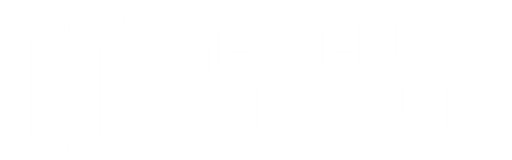 Delårsbokslut 2023Kultur-och utbildningsnämndenEnheternaKultur- och utbildningsnämndenVerksamhetsbeskrivningNämnden bedriver i enlighet med skollag, läroplaner och förordningar förskola, förskoleklass, skolbarnomsorg, grundskola, särskola, gymnasieskola, kommunal vuxenutbildning, svenskundervisning för invandrare samt särvux. Det åligger även kultur- och utbildningsnämnden att ansvara för korttidstillsyn av skolungdom över 12 år (FSO) utanför det egna hemmet i anslutning till skoldagen samt under lov. Nämnden har vidare till uppgift att utifrån bibliotekslagen leda kommunens biblioteksverksamhet.Kultur- och utbildningsnämnden ansvarar vidare för kommunal musikskola, allmänkulturell verksamhet, utlokaliserade högskolekurser, uppdragsutbildning och Kulturbruket på Dal (självförvaltningsorgan).SammanfattningNämnden prognostiserar med ett underskott på -500 tkr. Grunden för detta är:Nämndbeslut mars 2023 om åtgärder under innevarande för att minska personal kostnader med 2% för att klara en budget i balans. Flera rektorer har svårt att klara budgetanpassningen.Ny verksamhet "Pedagogisk omsorg" startade december 2022 samt prisökningar IKE på genomsnitt 4%.Färre sålda gymnasieutbildningar till andra kommuner än prognostiserat har minskar intäkterna.Den höga sjukfrånvaron under pandemin har inte återgått från låga 4.7% innan pandemin och är nu 6,6%. Troligtvis stannar man hemma i högre grad än tidigare även vid lättare förkylningar vilket var rutin under pandemin. Den högsta korttidsfrånvaron finns inom förskoleverksamheten då små barn är mer infektionskänsliga och personalen utsatta för smitta i högre grad än övriga verksamheter. Ökade skolskjutskostnader under hösten påverkar prognosen.Av Kultur och utbildningsnämndens mål är 6 uppfyllda och 2 delvis uppfyllda.Händelser under åretUnder våren togs beslutet att behålla antalet grundskolor i kommunen. Ett viktigt fokusområde under året har även under 2023 varit att öka barn och elevers läslust. Trenden att unga läser allt mindre gäller i allra högsta grad även i skolan. Senaste Pisaundersökningen visar också att allt fler elever upplever läsning som ett tvång. Mer än hälften av svenska 15-åringar att de ”bara läser om de måste”– tio år tidigare var det endast en dryg tredjedel som svarade samma sak. Ett stort antal läsfrämjande åtgärder har vidtagits under året.Kultur- och utbildningsnämnden beslutade under våren att från och med budgetåret 2024 tillföra en resursfördelningsmodell mellan enheterna där medel fördelas utifrån en socioekonomisk resursfördelning och elevantal. Syftet med en socioekonomisk resursfördelning är att skapa likvärdiga förutsättningar för eleverna oberoende av vilka skolor de går på. Det vill säga att skolor får mer resurser om de har många elever som kan antas ha större behov av stöd och stimulans för att nå målen. Två nya rektorer har anställts inför läsåret 23/24.DriftredovisningNämndsordförande Harald Ericsson, ModeraternaDelårsbokslut och prognos 2308Analys av ekonomiNämnden resultat för delåret är 350 tkr. Nämnden prognostiserar med ett underskott på -500 tkr. Grunden för detta är:Nämndbeslut mars 2023 om åtgärder under innevarande för att minska personal kostnader med 2% för att klara en budget i balans. Flera rektorer har svårt att klara budgetanpassningen.Ny verksamhet "Pedagogisk omsorg" startade december 2022 samt prisökningar IKE på genomsnitt 4%.Färre sålda gymnasieutbildningar till andra kommuner än prognostiserat har minskar intäkterna.Ökade skolskjutskostnader under hösten påverkar prognosen.Fortsatt hög sjuklönekostnad.I prognosen har det tagits hänsyn till den icke budgeterade kostnaden på 87 500 som KUN ska finansiera för hyran på Karolinen. Semesterlöneskulden för ferieanställda kommer 2023 att ge en minskad kostnad på ca 300 000 i semesterlöneskuld.ÅtgärderPå KUN:s sammanträde i mars 2023 beslutades om åtgärder för att nå en budget i balans. Orsaken var att en ny verksamhet "Pedagogisk omsorg" startade december 2022 samt prisökningar IKE på genomsnitt 4%.
Exempel på olika åtgärder:Minskad lärarresurs förskola-skolaMinskat stöd - färre elevassistenterMinskad administrativ resursVakanta tjänster tillsätts ej heltMinskat antal resurstimmar på DahlstiernskaTjänstledigheter Kulturskolan och Biblioteket tillsätts ejMåluppfyllelseAnalys av måluppfyllelseAv Kultur och utbildningsnämndens 8 mål är 6 uppfyllda och 2 delvis uppfyllda.Lärarbehörighet i alla skolformer har delvis uppnåtts. Mellerud har minskat andelen grundskollärare med lärarlegitimation och behörighet med minst ett undervisande ämne med 2%.  Andelen behöriga lärare för läsåret 22/23 är 67% för Mellerud och 71% för riket. I förskoleklass har 100% av lärarna legitimation. Av gymnasielärarna i Mellerud har 55% behörighet att undervisa i minst ett ämne jämfört med riket 83%. Av vuxenutbildningens lärare har 60% pedagogisk lärarexamen jämfört med riket 68%.Målet som rör elevers trygghet och studiero uppnås delvis. Den senaste elevenkäten visar att elevernas upplevelse av trygghet och studiero aldrig varit så hög under de 10 år vi haft elevenkäten genomförts. Sammantaget så har eleverna på Rådaskolan och Dahlstiernska fått den största ökningen av nöjda elever i dr flesta av enkätens frågor. I några klasser på Rådaskolan har man under året arbetat med att förbättra studieron på lektioner. I årskurs 3–6 visar resultatet sammantaget på en liten avvikelse mot tidigare enkäter.Förskola och fritidshem 
Förskolan i Mellerud har under 2021 arbetat med olika målområden utifrån de nationella målen för förskolan. Arbetet med målen dokumenteras i förskolornas kvalitetsplaner som skickas in till huvudmannen för analys och grund för beslut om utvecklingsåtgärder. För att klara målen utifrån de nationella målen och en trygg arbetsmiljö gör huvudmannen bedömningen att ett mål är att fritidshemmen ska en god personaltäthet.Grundskola med förskoleklass 
Under 2022 har läsa, skriva och räkna garantin årskurs 1 genomförts i Mellerud. Skolverkets bedömningsmaterial har använts för att kartlägga elevers läsa, skriva räkna kunskaper i slutet av åk 1. Skolornas skiljer sig lite resultatmässigt. Några av skolorna har få elever i årskursen där enskilda elevers resultat får en stor procentuell betydelse. Ett viktigt fokusområde under året har varit att öka barn och elevers läslust. Trenden att unga läser allt mindre gäller i allra högsta grad även i skolan. Senaste Pisaundersökningen visar också att allt fler elever upplever läsning som ett tvång. Mer än hälften av svenska 15-åringar att de ”bara läser om de måste”– tio år tidigare var det endast en dryg tredjedel som svarade samma sak. Ett stort antal läsfrämjande åtgärder har vidtagits under året.Betyg Betyg årskurs 6 vi kan konstatera en förbättring jämfört med tidigare år av låg måluppfyllelse. 2023 når 62% av eleverna målen i alla ämnen jämfört med 52% 2022 och 43% 2021. Slutbetyget för årskurs 9 vt- 23 visar på andelen elever som är behöriga till nationellt gymnasieprogram ökat till 86% vilket är över föregående års riksgenomsnitt. Det finns en skillnad mellan flickor och pojkars kunskapsresultat både vad gäller meritvärde och behörighet till gymnasiet.Dahlstiernska gymnasiet  76 % av eleverna klarade examen inom 3 år vilket är något över riksgenomsnittet. Snittbetyget 12,5 är samma som föregående år och lägre än riksgenomsnittets 14,2.Vuxenutbildningen SFI: cirka 25 % klarar godkänt betyg i D-kursen. Grundläggande vuxenutbildning: 17% kursavbrott, Gymnasievux 12% kursavbrott. 88% når minst betyget E i sina kurser.Vad gäller fullmäktigemålet om att främja företagsverksamhet och företagande fyller kommunens lärlingsprogram en viktig funktion med att förse företagen med arbetskraft. Även välfärden tillgodoses med arbetskraft för då kommunen bedriver vårdutbildning både som gymnasie- och vuxenutbildning som lärlingsvariant.Verksamhetsspecifika nyckeltalNyckeltal för perioden skolaRedovisning avser skolstarten augusti 2023.Nyckeltal för perioden fritidsRedovisas som ett snitt under perioden januari - augusti 2023.Nyckeltal för perioden förskolanRedovisas som ett snitt under perioden Januari till augusti 2023.Nyckeltal för perioden KulturverksamhetJanuari-juli månad 2023.Nyckeltal för perioden Kulturbruket på DalJanuari månad - juli månad 2023.Nyckeltal för perioden KulturskolanAvser terminsstart höstterminen 2023Nyckeltal över tid* Preliminära siffror.InvesteringsredovisningBelopp anges i Tkr.Analys av utfallProjekten beräknas fortsätta som planerat med slutredovisning i bokslutet 2023. Digitala nationella prov startar under 2024 vilket kommer medföra kostnader för bland annat provinsiering av elevdata till Skolverket.Personalredovisning/ArbetsmiljömålSjukfrånvaron ska sänkas med målsättning att inte överstiga 5 %Den höga sjukfrånvaron under pandemin har inte återgått till låga 4.7% innan pandemin. Troligtvis stannar man hemma i högre grad än tidigare även vid lättare förkylningar vilket var rutin under pandemin.Kostnaden för korttidssjukfrånvaron ska minskaDen högsta korttidsfrånvaron finns inom förskoleverksamheten då små barn är mer infektionskänsliga och personalen utsatta för smitta i högre grad än övriga verksamheter. Ett stöd för att minska korttidsfrånvaron är att aktivt följa Folkhälsomyndighetens hygienföreskrifter för förskolan.FramtidMellerud har många familjer med låg utbildningsbakgrund vilket medför att skolans kompensatoriska uppdrag blir prioriterat för att nå en likvärdig skola med goda möjligheter för att alla elever att fullfölja sina studier och klara en gymnasiebehörighet och gymnasie-examen.Socioekonomiska faktorer som andel föräldrar med eftergymnasial utbildning samt andel elever med utländsk bakgrund är enligt Skolverket de faktorer som mest påverkar elevers förutsättningar att klara sin utbildning. Förvaltningen har därför föreslagit  att en resursfördelningsmodell med hänsyn till ovanstående faktorer i syfte att  resurserna kan styras dit behoven är som störst.En extern utredning av skolorganisationen har föreslagit att minska antalet skolor i kommunen. Under våren beslutades att behålla antalet grundskolor i kommunen.Nytt i skollagen är att kommunerna genom avtal med minst två andra kommuner även samverka om planering, dimensionering och erbjudande av utbildning i ett primärt samverkansområde. Melleruds kommun och Kunskapsförbundet Väst bildar därför ett primärt samverkansområde för gymnasieutbildning. Förslaget klubbades igenom 21 juni vid kultur- och utbildningsnämndens möte.Analys nämndsmålFokus på studieresultat och studiero samt stärka lärarnas roll som ledare och auktoritet i klassrummen, för att främja ordning, reda och arbetsro.Var är vi?elevenkäten visar att många elever på högstadiet upplever att de inte har studiero på lektioner.den upplevda arbetsron på lektionerna har förbättrats bland de äldre eleverna men är fortsatt ett utvecklingsområde.betydligt fler elever på högstadiet upplever att de känner sig trygga på skolan. En viss skillnad är att pojkar i högre grad än flickor upplever sig tryggaVart ska vi?Öka måluppfyllelsen, fler elever med godkänt betyg i alla ämnen.fler elever som upplever studiero på lektionerna.Hur gör vi?Förskolorna ska fortsatt ha en dialog med föräldrarna vid hämtning och lämning.För barn som övergår till förskoleklass krävs en god överlämning av information mellan förskola och skola.Samtliga förskolor och skolor skall utvärdera och utveckla dessa rutiner kontinuerligt.Ett utvecklingsområde att arbeta med under året är att analysera/utveckla det regelbundna utvecklingssamtalet med vårdnadshavare. Ett väl fungerande utvecklingssamtal är avgörande för en god samverkan med vårdnadshavare.Alla elever som lämnar årskurs 1 ska kunna läsa, skriva och räknaVar är vi?Syftet med läsa, skriva och räknagarantin är att tidigt uppmärksamma elever som är i behov av stöd i sitt lärande, och ska sättas in och utformas efter varje elevs behov.Läraren gör bedömningen med stöd av Skolverkets kartläggningsmaterial. Då materialet är nationellt borgar det för en likvärdig bedömning på alla skolor. Resultaten analyseras av lärarna. Så fort man befarar att en elev inte kommer att uppfylla de kriterier för bedömning av kunskaper som gäller ska extra anpassningar sättas in skyndsamt. Eventuellt görs en anmälan till rektor om att eleven kan vara i behov av särskilt stöd.Målet är att fler elever ska nå en fullständig grundskoleutbildning.Vart ska vi?Öka andelen elever som uppnår kunskapskraven A-E i samtliga ämnen.Hur gör vi?Fortsatt utveckla bedömningskompetensen som rör läsa, skriva, räkna garantins kartläggningsmaterial.Lärare och elevhälsan utvecklar analyser samband mellan elevernas resultat och kvaliteten i undervisningen och stödinsatserna.Öka läsfrämjande aktiviteter för att utveckla elevers läslust och läsförmåga.Alla elever som lämnar grundskolan ska nå gymnasiebehörighetVar är vi?Andelen elever åk 9 som klarar gymnasiebehörighet har ökat och
är nu högre än föregående års riksgenomsnitt.Vart ska vi?Fler elever klarar behörighet till gymnasieskolan vilket ger eleven bättre förutsättningar för etablering på arbetsmarknaden, fler yrkesval, egen stadigvarande försörjning och en god hälsa.Fler elever upplever som studiero på lektionerna.En ökning av andelen elever som uppnår kunskapskraven A-E i samtliga ämnen.Hur gör vi?För att klara målet om ökad gymnasiebehörighet beslutar rektor om en anpassad studiegång det vill säga att eleven inte läser ett eller flera ämnen för mer tid i exempelvis klara godkänt betyg i ett kärnämne vilket är ett villkor för att klara en gymnasiebehörighet.Utveckla det kollegiala lärandet – goda exempel från varandras lektionerLärare besöker varandras lektioner och ger återkopplingUtveckla ledarskapet i klassrummet för en ökad studieroTa del av forskning och goda exempel på konferenserAlla elever i gymnasieskolan ska klara gymnasieexamen inom 3 år.Var är vi?Andelen elever som klarar examen inom ett år är något över riksgenomsnittet. Då vi är ett lärlingsgymnasium är eleverna måna om att fullfölja sina studier och börja arbeta på den APL plats de haft och lärt känna under flera år. Detta är enligt min bedömning en trolig förklaring till att examensresultatet inom tre år är bra även över tid.Gruppstorlekarna på Dahlstiernska är mindre än genomsnittet vilket ger mer tid i undervisningen mellan elev och lärare.Vart ska vi?Fler elever klarar sin examen inom tre år.Hur gör vi?Utveckla det kollegiala lärandet – sprid goda exempel från varandras lektionerLärare besöker varandras lektioner och ger återkoppling Ta del av forskning och goda exempel på konferenserFrämja allas möjlighet till kulturupplevelser, bildning och till att utveckla sina skapande förmågorVar är vi?Efter flera år av pandemi har nu målet om en kulturupplevelse lättare kunnat infriats på våra verksamheter i kommunen.Vart ska vi?Alla barn och elever i våra verksamheter får ta del av någon kulturupplevelse under 2023  En ökad läslust hos barn och ungdomar då den minskat under senaste decenniet.Hur gör vi?Fortsatt utveckla samverkan mellan bibliotek och skolaErbjuda ett varierat utbud på kulturbruket för alla åldrarChefer och medarbetare inom kultur- och utbildningsförvaltningens verksamheter ska samverka för att åstadkomma en god arbetsmiljö och hälsa för elever och medarbetareVar är vi?En god arbetsmiljö är avgörande för att både elever och personal ska trivas och känna sig trygga på enheten.Sjukfrånvaron har tyvärr ökat efter ha varit jämförelsevis låg innan pandemin.I förskolan vistas många på en liten yta vilket ökar risken för spridning av smittsamma infektionerVart ska vi?Våra verksamheter ska ha en god arbetsmiljö med låg sjukfrånvaro.Minska skillnaden mellan enheternas sjukfrånvaro.Följa upp korttids- och upprepad i ett tidigt skede som en förebyggande åtgärdHur gör vi?Förskolans personal har sedan flera år en högre sjukfrånvaro och behöver därför följa det stödmaterial för smittskydd som Västra Götalands regionen tagit fram.Alla elever i årskurs 1–6 ska ha läsfrämjande undervisning för att öka sin läs- och språkutvecklingVar är vi?Elevers läsande har minskat över tid både hemma och i skolanLäsförmågan i skolan är avgörande för hur man presterar, inte bara i svenska utan i alla ämnen.Under 2022 startade stort antal åtgärder och aktiviteter för att öka läslusten.Vart ska vi?Öka elevernas lust att läsa. Använda fler analoga läromedel i undervisningen.Använda skolbiblioteken i undervisningenÖka andelen elever som uppnått kunskapskraven i alla ämnen.Hur gör vi?Utveckla samarbetet med skolbibliotekarien, specialpedagoger och speciallärare för att utveckla metodval för att synliggöra och främja läsutveckling.Öka andelen analoga läromedel med hjälp av nytt statsbidrag för ändamålet.KUN KansliVerksamhetsbeskrivningFörvaltningskontorets kansli består av förvaltningschef, förvaltningsekonom, kansliassistent och skolsamordnare.
Förvaltningskontoret arbetar med övergripande kvalitetsarbete och strategiska frågor för hela eller delar av organisationen. Huvudmannens systematiska och kontinuerliga kvalitetsarbete bygger på att varje rektor i en ständig process följer upp måluppfyllelsen, analyserar och bedömer utvecklingsbehoven, planerar och genomför åtgärder samt dokumenterar arbetet. Arbetet redovisas i kvalitetsverktyget "Stratsys" där huvudmannen följer arbetet som ligger till grund för det årliga budget- och uppföljningsarbetet. Skolläkare delas med Vänersborg och Färgelanda.Händelser under åretFörvaltningen genomförde förskole och fritidshems enkät under maj månad. Analys och uppföljning redovisas på nämndens septembermöte.En ny extern verksamhet "pedagogisk omsorg" startade december 2022 under innevarande år har verksamheten minskat i omfattning. I början av september finns endast 6 barn i verksamheten.Ett viktigt fokusområde för förvaltningen har under året har varit att öka barn och elevers läslust. Trenden att unga läser allt mindre gäller i allra högsta grad även i skolan. Senaste Pisaundersökningen visar också att allt fler elever upplever läsning som ett tvång. Mer än hälften av svenska 15-åringar att de ”bara läser om de måste” – tio år tidigare var det endast en dryg tredjedel som svarade samma sak.För att öka elever och lärares trygghet har personalen tillgång till en larmapp där man kan larma, kalla till hjälp om det uppstår ett väpnat hot eller våldssituation på skolan.Nytt i skollagen är att kommunerna genom avtal med minst två andra kommuner även samverka om planering, dimensionering och erbjudande av utbildning i ett primärt samverkansområde. Melleruds kommun och Kunskapsförbundet Väst bildar därför ett primärt samverkansområde för gymnasieutbildning. Förslaget klubbades igenom 21 juni vid kultur- och utbildningsnämndens möte.DriftredovisningFörvaltningschef Anders PetterssonDelårsbokslut och prognos 2308Analys av ekonomiKansliets resultat för delåret är 967 tkr.
Kansliet prognostiserar med ett överskott -200 tkr.

Grunden för detta är:
Nämndbeslut mars 2023 om åtgärder under innevarande för att minska kostnader med 2% för att klara en budget i balans. Flera rektorer har svårt att klara budgetanpassningen.Ny verksamhet "Pedagogisk omsorg" startade december 2022 samt prisökningar IKE på genomsnitt 4%.Färre sålda gymnasieutbildningar till andra kommuner än prognostiserat har minskar intäkterna.Ökade skolskjutskostnader under hösten påverkar prognosen.ÅtgärderPå KUN:s sammanträde i mars 2023, beslutades om åtgärder för att nå en budget i balans 2023. Orsaken är att en ny verksamhet "Pedagogiska omsorg" startade december 2022 samt prisökningar IKE på genomsnitt 4%.
Exempel på åtgärder:Minskad lärarresurs förskola-skolaMinskat stöd - färre elevassistenterMinskad administrativ resursVakanta tjänster tillsätts ej heltMinskade antal resurstimmar på DahlstiernskaTjänstledigheter Kulturskolan och Biblioteket tillsätts ejBudget kommer att omfördelats inom förvaltningen under åretFramtidMellerud har många familjer med låg utbildningsbakgrund vilket medför att skolans kompensatoriska uppdrag blir prioriterat för att nå en likvärdig skola med goda möjligheter för att alla elever att fullfölja sina studier och klara en gymnasiebehörighet och gymnasie-examen. Socioekonomiska faktorer som andel föräldrar med eftergymnasial utbildning samt andel elever med utländsk bakgrund är enligt Skolverket de faktorer som mest påverkar elevers förutsättningar att klara sin utbildning. Förvaltningen har därför föreslagit  att en resursfördelningsmodell med hänsyn till ovanstående faktorer i syfte att  resurserna kan styras dit behoven är som störst.En extern utredning av skolorganisationen har föreslagit att minska antalet skolor i kommunen. Under våren beslutades att behålla antalet grundskolor i kommunen.Nytt i skollagen är att kommunerna genom avtal med minst två andra kommuner även samverka om planering, dimensionering och erbjudande av utbildning i ett primärt samverkansområde. Melleruds kommun och Kunskapsförbundet Väst bildar därför ett primärt samverkansområde för gymnasieutbildning. Förslaget klubbades igenom 21 juni vid kultur- och utbildningsnämndens möte.RådaVerksamhetsbeskrivningRådaskolan är en 7–9 skola med 316 eleve2 (4/9 2023). Skolan ansvarar idag för hemkunskap, slöjd och språkval för alla i åk 6. Skolan ansvarar och organiserar också för slöjden för åk 3 - 5 på alla enheter. Enheten har idag 1,40 % tjänst kopplat till administrationen samt en rektorstjänst. Administrationen skall vara tillgänglig under hela dagen.Händelser under åretRådaskolan har i första hand målet att alla elever får en gymnasiebehörighet. Positiva krav och förväntningar på alla.Under våren och nu under hösten genomför Rådaskolan tillsammans med Skolverket och Karlstads universitet delrapporter om hur långt Rådaskolan kommit utifrån tidigare upprättade åtgärdsplan. Målen i åtgärdsplanen är bl. högre måluppfyllelse och utveckling av ledarskapet i lärandet i klassrummet. Vi ser idag en stabilare skola men behöver fortsätta jobba vidare med skolans värdegrund, trygghet och studiero, ledarskapet i klassrummet och elevernas måluppfyllelse. En ny organisationsplan är förankrad och genomförd. Där det framgår förväntningar och uppdrag.Tydlig målsättning och återkoppling i sitt lärarandre där man vid behov upprättat individuella planer mot gymnasiebehörighet. Fortsatt satsning på studiestöd o lovskola. Utökad satsning på språkvalet i SVA och engelska. Uppföljning av närvaro och måluppfyllelse över tid. Vi genomför tätare uppföljningar av varje elevs måluppfyllelse och vid behov upprättat individuella anpassningar. Vi har alla riktade insatser för elever kopplat till stödet och elevhälsans arbete.Skolan har under året fortsatt fokusera arbetet med trygghet och studiero kopplat till kränkande behandling utifrån vår handlingsplan.. Vi har regelbundet arbetat med dessa områden på olika sätt tillsammans med elever, under lektioner, på konferens tid samt under kompetensutvecklingsdagar på enheten.Exempel på åtgärderÅrlig plan där man kvalitetssäkrar ett systematiskt arbete mot kränkande behandling, ökad trygghet och studiero.Uppdaterat trivselregler och vår konsekvenstrappa.Utvärderat och utvecklat vårt trygghetsteam, som varje vecka hanterar olika tillbud.Regelbunden uppföljning och åtgärder av elevernas måluppfyllelse.Administration, kompetenshöjning har fortlöpande genomförts på nya system samt för att kunna täcka upp vid frånvaro. Ekonomisk uppföljning genomförs varje månad. Skapat en beredskap och uppbackning vid sjukdom.DriftredovisningRektor Robert OlssonDelårsbokslut och prognos 2308VerksamheterDelårsrapport och prognos verksamhet 230831Analys av ekonomiPrognosen tom augusti 2023. Lite osäker gällande semesterskulden i vårt uppföljnings system som gör att resultatet haltar lite i redovisningenEnligt våra egna beräkningar ligger kostnaderna i balans. Då har vi räknat med alla planerade intäkter och utgifter. Vi ett sparbeting som vi ser är svårt att nå för 2023. Dock kan intäkterna öka något gentemot budget men sifforna är just nu lite osäkra på detta tillskott. Så dessa intäkter räknas inte med i prognosen. Stora restriktioner sker vid tillsättning av tjänster. Återhållsamhet råder vid löpande utgifter.Enheten hade en högre kostnad under våren och har en planerad lägre kostnad för hösten. Rådaskolan släppte iväg 104 åk 9 och fick 92 nya åk 7. Viss återhållsamhet genomförda runt nya tjänster då det fanns flera osäkerhets faktorer för hösten. Summeringen ger dock att dessa har fallit inom budget marginalen. Planerade externa intäkter har täckt upp underskott på budgeterade personal kostnader.Tankar inför framtiden: Mycket stora stödbehov finns hos enskilda elever. Vi anställde en socialpedagog för att hjälpa till i stödet med andra kompetenser. Finans projektpengar. Asylen har i princip upphört medan vi har kvar nyanlända elever som behöver extra språkstöd.ÅtgärderÅterhållsamhet vid tillsättning av tjänster. Restriktiva vid vikarie tillsättning vilket dock medför att alla lektioner inte vikariesätts (håltimme). Restriktioner vid inköp. Dock behöver vi satsa på nya läromedelsböcker för att få del av statsbidrag.MåluppfyllelseAnalys av måluppfyllelseBetyg VT 2022Totalt 104 elever som gick ur åk 9. Gymnasiebehörighet har ökat till 86 % och ligger på rikssnittet. Vi har haft en stor omsättning av elever. Under dessa tre år har det kommit eller slutat 26 elever i åk 9 klasser.Meritpoängen ökade om man ser klasserna resa över tid på Rådaskolan, men ligger fortsatt under rikssnittet. Matematik, SVA och Engelska satsning i olika former har gett resultat. Här ligger skolan på eller lite över rikssnittet. Vi ser fortsatt att flickor har bättre betyg än pojkar men skillnaderna minskar. Vi har några elever som saknar många betyg, orsaken är motiverings problematik och eller mycket hög frånvaro. I år var det 10 elever som fick stipendiet att nå minst 300 meritpoäng (Antal 9 2022).Verksamhetsspecifika nyckeltal Nyckeltal för periodenUnder rutan Elevassistent har jag lagt in hela stödets verksamhet. Stödet besår av både elevassistenter och stödfunktioner i liten grupp. Rådaskolan har endast 2,9 rena elev assistenter.FramtidFortsatt finns det mycket stort stödbehov för enskilda elever. Fortsatta arbetet behövs med skolans värdegrund och utveckling av ledarskapet i klassrummet. Värdegrundsarbete är ett långsiktigt arbete som kräver analyser och utvärdering över tid för att mäta och se effekten av detta arbete. Utifrån betygs analysen genomförs en riktad satsning på svenska och engelska i åk 7 och 8 för att kompensera tidigare skolgång. Vi fortsätter vår satsning på onsdagar med extra studiestöd speciellt i Ma men behöver öka också i Eng och svenska/SVA. Lovskola skall erbjudas under loven för elevers.Rådaskolan har sedan dec 2020 inlett ett samarbete med Skolverket "den bästa skolan" Ett projekt för att höja skolans måluppfyllelse och elevernas kunskapsnivå. Här ingår lägesbeskrivning, analys och åtgärder. projektet av slutas feb 2024. Behov finns av en översyn av säkerhetsfrågor kopplat till låsning system och inrymning. Administration: Det är viktigt att kunna bibehålla enhetens kompetens på administrationen.Analys nämndsmålFokus på studieresultat och studiero samt stärka lärarnas roll som ledare och auktoritet i klassrummen, för att främja ordning, reda och arbetsro.Var är vi?Vi ser att man behöver jobba vidare både med enskilda elever och med några klasser i hur man kan stötta och hjälpa varandra.Vi jobbar vidare med skolans värdegrund utifrån trivselfrågor, anmälda kränkningar och snabbare hantering av enskilda händelser. Riktade insatser genomförs. Utbildning pågår gällande ledarskapet i klassrummet. Vi har tagit fram tydligare riktlinjer och uppdrag gällande ledaskapet och dess förväntningar. Trivselrummet är öppet under raster. Vi har ökat vuxen närvaron på raster.Elevhälsan är aktiv med att driva frågor som studiero, trivsel, trygghetsfrågor kopplat till att upptäcka och motverka kränkningar. i respektive arbetslaget. Vid större elevbehov har vi upprättat bland annat ett samarbete med socialtjänst, polis och Stinsen kallad SSPF.Vart ska vi?Öka det sociala samspelet mellan elever. Snabb hantering av tillbuds rapporter. Översyn av säkerheten på skolan kring utrymning och besök av okända personer. Fortsätta arbeta med skolans värdegrund och trivselfrågor. Samverkan med Skolverket och Karlstads universitet gällande måluppfyllelse och kunskapsmål kopplat till ledarskapet i klassrummet.Snabbare hantering och kontakt med vårdnadshavare vid enskilda händelser i klassrummet.Hur gör vi?Skolan har utsett representanter från elevhälsan och mentorer till en "trygghetsteam" som arbetar aktivt med snabbare hantering av händelser. Både i förebyggande syfte, utredningar och uppföljningar kring enskilda händelser. Klasslärare följer upp på klassrådet varje vecka händelser och tillbud som varit under veckan. Trygghetsteamet återrapporterar varje vecka till rektor. Öppnat upp ett trivselrum för eleverna på raster.Exempel på andra åtgärderArbetslagens har tydligt uppdrag med syfte att utveckla Rådaskolans värdegrundsarbete med efterföljande åtgärder: Trygghet och trivsel, elevers och språkbruk,Utvecklat Tillbudsrapporteringen av kränkande behandling och dess uppföljning.Uppdaterat skolans kränkande behandlingsplan.Tagit fram en årlig plan där man kvalitetssäkrar ett systematiskt arbete mot kränkande behandling, ökad trygghet och studiero.Uppdaterat trivselregler och konsekvens trappan.Elevhälsan har aktivt lett och arbetat med klasslärarna med frågor som trivsel, trygghetsfrågor kopplat till att motverka kränkningar.Alla elever som lämnar grundskolan ska nå gymnasiebehörighetVar är vi?Rådaskolan har nått rikssnittet i gymnasiebehörighet. Utifrån social och ekonomisk bakgrund presterar Rådaskolan över förväntade resultat. Vi ser skillnader mellan flickor och pojkars uppnådda resultat. Dock ser vi en minskning av denna skillnad över tid.Vart ska vi?Rådaskolans elever skall nå så långt det är möjligt med målet 100% gymnasiebehörighet.Främja allas möjlighet till kulturupplevelser, bildning och till att utveckla sina skapande förmågorVar är vi?Vi har inslag av kulturella aktiviteter i samverkan med kulturskolan och Kulturbruket. Senast fick eleverna gratis biljetter till en dansföreställning. Genomfört besök i samverkan med Dalsland museum. Genomfört författarbesök.Vart ska vi?Upptäcka böckernas värld genom satsningar på ökat läsande. Utveckla samarbetet med bibliotek, kulturskola och Kulturbruk. Skapa andra uttrycksformer i skolan värld. Utsmyckning i skolan av elever etc.Hur gör vi?Skapar tillfällen för att upptäcka bokens möjligheter. Samverkan med kulturliv och föreningsliv.En arbetsgrupp som ansvarar för dessa kontakter.Chefer och medarbetare inom kultur- och utbildningsförvaltningens verksamheter ska samverka för att åstadkomma en god arbetsmiljö och hälsa för elever och medarbetareVar är vi?Vi har haft inspel av författare för att öka skrivar- och läslusten. Med att upptäcka boken vill vi förmedla en kulturupplevelse. Vi samverkar också bl. med Dalslands museum. Uppmärksamma goda medarbetare. Finna positiva upplevelser och erfarenheter som man delar med andra.Vart ska vi?Öka kulturinslagen för eleverna men också få elever mer engagerade i kulturfrågor.Grundskola RådaVerksamhetsbeskrivningRådaskolan är en 7–9 skola med 316 eleve2 (4/9 2023). Skolan ansvarar idag för hemkunskap, slöjd och språkval för alla i åk 6. Skolan ansvarar och organiserar också för slöjden för åk 3 - 5 på alla enheter. Enheten har idag 1,40 % tjänst kopplat till administrationen samt en rektorstjänst. Administrationen skall vara tillgänglig under hela dagen.Händelser under åretRådaskolan har i första hand målet att alla elever får en gymnasiebehörighet. Positiva krav och förväntningar på alla.Under våren och nu under hösten genomför Rådaskolan tillsammans med Skolverket och Karlstads universitet delrapporter om hur långt Rådaskolan kommit utifrån tidigare upprättade åtgärdsplan. Målen i åtgärdsplanen är bl. högre måluppfyllelse och utveckling av ledarskapet i lärandet i klassrummet. Vi ser idag en stabilare skola men behöver fortsätta jobba vidare med skolans värdegrund, trygghet och studiero, ledarskapet i klassrummet och elevernas måluppfyllelse. En ny organisationsplan är förankrad och genomförd. Där det framgår förväntningar och uppdrag.Tydlig målsättning och återkoppling i sitt lärarandre där man vid behov upprättat individuella planer mot gymnasiebehörighet. Fortsatt satsning på studiestöd o lovskola. Utökad satsning på språkvalet i SVA och engelska. Uppföljning av närvaro och måluppfyllelse över tid. Vi genomför tätare uppföljningar av varje elevs måluppfyllelse och vid behov upprättat individuella anpassningar. Vi har alla riktade insatser för elever kopplat till stödet och elevhälsans arbete.Skolan har under året fortsatt fokusera arbetet med trygghet och studiero kopplat till kränkande behandling utifrån vår handlingsplan.. Vi har regelbundet arbetat med dessa områden på olika sätt tillsammans med elever, under lektioner, på konferens tid samt under kompetensutvecklingsdagar på enheten.Exempel på åtgärderÅrlig plan där man kvalitetssäkrar ett systematiskt arbete mot kränkande behandling, ökad trygghet och studiero.Uppdaterat trivselregler och vår konsekvenstrappa.Utvärderat och utvecklat vårt trygghetsteam, som varje vecka hanterar olika tillbud.Regelbunden uppföljning och åtgärder av elevernas måluppfyllelse.Administration, kompetenshöjning har fortlöpande genomförts på nya system samt för att kunna täcka upp vid frånvaro. Ekonomisk uppföljning genomförs varje månad. Skapat en beredskap och uppbackning vid sjukdom.Driftsredovisning verksamhetAnalys ekonomi verksamhetPrognosen tom augusti 2023. Lite osäker gällande semesterskulden i vårt uppföljnings system som gör att resultatet haltar lite i redovisningenEnligt våra egna beräkningar ligger kostnaderna i balans. Då har vi räknat med alla planerade intäkter och utgifter. Vi ett sparbeting som vi ser är svårt att nå för 2023. Dock kan intäkterna öka något gentemot budget men sifforna är just nu lite osäkra på detta tillskott. Så dessa intäkter räknas inte med i prognosen. Stora restriktioner sker vid tillsättning av tjänster. Återhållsamhet råder vid löpande utgifter.Enheten hade en högre kostnad under våren och har en planerad lägre kostnad för hösten. Rådaskolan släppte iväg 104 åk 9 och fick 92 nya åk 7. Viss återhållsamhet genomförda runt nya tjänster då det fanns flera osäkerhets faktorer för hösten. Summeringen ger dock att dessa har fallit inom budget marginalen. Planerade externa intäkter har täckt upp underskott på budgeterade personal kostnader.Tankar inför framtiden: Mycket stora stödbehov finns hos enskilda elever. Vi anställde en socialpedagog för att hjälpa till i stödet med andra kompetenser. Finans projektpengar. Asylen har i princip upphört medan vi har kvar nyanlända elever som behöver extra språkstöd.Åtgärder verksamhetÅterhållsamhet vid tillsättning av tjänster. Restriktiva vid vikarie tillsättning vilket dock medför att alla lektioner inte vikariesätts (håltimme). Restriktioner vid inköp. Dock behöver vi satsa på nya läromedelsböcker för att få del av statsbidrag.MåluppfyllelseAnalys av måluppfyllelseBetyg VT 2022Totalt 104 elever som gick ur åk 9. Gymnasiebehörighet har ökat till 86 % och ligger på rikssnittet. Vi har haft en stor omsättning av elever. Under dessa tre år har det kommit eller slutat 26 elever i åk 9 klasser.Meritpoängen ökade om man ser klasserna resa över tid på Rådaskolan, men ligger fortsatt under rikssnittet. Matematik, SVA och Engelska satsning i olika former har gett resultat. Här ligger skolan på eller lite över rikssnittet. Vi ser fortsatt att flickor har bättre betyg än pojkar men skillnaderna minskar. Vi har några elever som saknar många betyg, orsaken är motiverings problematik och eller mycket hög frånvaro. I år var det 10 elever som fick stipendiet att nå minst 300 meritpoäng (Antal 9 2022).Verksamhetsspecifika nyckeltalKommentar nationella prov: Resultaten på ämnesproven gäller de elever som har fått minst godkänt på provet. Elever som ej deltagit eller fått F i betyg likställs som ej godkända. Matematikens låga resultat på nationella prov beror delvis på fler som ej genomförde hela provet och räknas in ej deltagit.2,9 är renodlade assistent tjänster. Resterande jobbar med elevgrupper.FramtidFortsatt finns det mycket stort stödbehov för enskilda elever. Fortsatta arbetet behövs med skolans värdegrund och utveckling av ledarskapet i klassrummet. Värdegrundsarbete är ett långsiktigt arbete som kräver analyser och utvärdering över tid för att mäta och se effekten av detta arbete. Utifrån betygs analysen genomförs en riktad satsning på svenska och engelska i åk 7 och 8 för att kompensera tidigare skolgång. Vi fortsätter vår satsning på onsdagar med extra studiestöd speciellt i Ma men behöver öka också i Eng och svenska/SVA. Lovskola skall erbjudas under loven för elevers.Rådaskolan har sedan dec 2020 inlett ett samarbete med Skolverket "den bästa skolan" Ett projekt för att höja skolans måluppfyllelse och elevernas kunskapsnivå. Här ingår lägesbeskrivning, analys och åtgärder. projektet av slutas feb 2024. Behov finns av en översyn av säkerhetsfrågor kopplat till låsning system och inrymning. Administration: Det är viktigt att kunna bibehålla enhetens kompetens på administrationen.Administration RådaVerksamhetsbeskrivningRådaskolan är en 7–9 skola med 316 eleve2 (4/9 2023). Skolan ansvarar idag för hemkunskap, slöjd och språkval för alla i åk 6. Skolan ansvarar och organiserar också för slöjden för åk 3 - 5 på alla enheter. Enheten har idag 1,40 % tjänst kopplat till administrationen samt en rektorstjänst. Administrationen skall vara tillgänglig under hela dagen.Händelser under åretAdministration, kompetenshöjning har fortlöpande genomförts på nya system samt för att kunna täcka upp vid frånvaro. Ekonomisk uppföljning genomförs varje månad. Skapat en beredskap och uppbackning vid sjukdom. Utbildat sig i bl. schemaläggning, betygshantering, Xledger och Procapita. På gång skol soft, hantering av arkiv och nytt lönesystem.Driftsredovisning verksamhetAnalys ekonomi verksamhetPrognosen tom augusti 2023. Lite osäker gällande semesterskulden i vårt uppföljnings system som gör att resultatet haltar lite i redovisningenEnligt våra egna beräkningar ligger kostnaderna i balans. Då har vi räknat med alla planerade intäkter och utgifter. Vi ett sparbeting som vi ser är svårt att nå för 2023. Dock kan intäkterna öka något gentemot budget men sifforna är just nu lite osäkra på detta tillskott. Så dessa intäkter räknas inte med i prognosen. Stora restriktioner sker vid tillsättning av tjänster. Återhållsamhet råder vid löpande utgifter.Enheten hade en högre kostnad under våren och har en planerad lägre kostnad för hösten. Rådaskolan släppte iväg 104 åk 9 och fick 92 nya åk 7. Viss återhållsamhet genomförda runt nya tjänster då det fanns flera osäkerhets faktorer för hösten. Summeringen ger dock att dessa har fallit inom budget marginalen. Planerade externa intäkter har täckt upp underskott på budgeterade personal kostnader.Tankar inför framtiden: Mycket stora stödbehov finns hos enskilda elever. Vi anställde en socialpedagog för att hjälpa till i stödet med andra kompetenser. Finans projektpengar. Asylen har i princip upphört medan vi har kvar nyanlända elever som behöver extra språkstöd.Åtgärder verksamhetÅterhållsamhet vid tillsättning av tjänster. Restriktiva vid vikarie tillsättning vilket dock medför att alla lektioner inte vikariesätts (håltimme). Restriktioner vid inköp. Dock behöver vi satsa på nya läromedelsböcker för att få del av statsbidrag.Analys av måluppfyllelseAdministrationen är på plats dagligen. Den följer upp ekonomin varje månad. Är behjälplig vid frågor och funderingar. Kan vid behov täcka upp för varandra.FramtidFortsatt service till enheten och allmänheten. Utveckla nya datasystem och nytt lönesystem. Det är viktigt att kunna bibehålla enhetens kompetens på administrationen.NordalVerksamhetsbeskrivningNordalsskolan består av en grundskola i centrala Mellerud med årskurs F-6 på ca 290 elever. Vi har också ett fritidshem med två avdelningar. Elsa för förskoleklass-åk 1 och Förgätmigej för åk 2–5. Skolan administreras av en rektor och en skolassistent. Elevhälsan består av rektor, specialpedagog, skolsköterska och kurator som träffas regelbundet varje vecka.Fritids Nordalsskolan består av ca 100 barn. Vi har 2 avdelningar, Elsa och Förgätmigej. Fritids bedriver pedagogisk verksamhet före och efter skoltid, det är öppet mellan 6.30-18.30 vardagar. Delar av personalen arbetar även i skolan med olika uppdrag.Förskoleklassen består av 2 grupper på mellan 26–32 elever beroende  på termin med var sin 90% pedagog. Utöver detta ligger 2 x 50% stödresurs för gruppen då det finns många med annat modersmål. Verksamheten är i gång varje vardag 8.30-13.30 och bedriver undervisning enligt läroplanen för förskola. Förskoleklassen har genomfört Skolverkets bedömningsstöd.Händelser under åretSkolan har som fokus: Kunskap-trygghet- trivsel där vi har flera pågående processer kring dessa områden. Vi har ett aktivt elevråd, fortbildning för personalen kring trygghet och trivsel, samt inom det egna ledarskapet i klassrummet. Vi fokuserar mycket på elevernas språkutveckling men kommer även under året att implementera den nya läroplanen och ändringar kring betyg och bedömning.Förskoleklassen arbetar utifrån läroplanen där fokus ligger på språk, skriv och matematikinlärning. Detta sker mycket i grupp och i lekens tecken. Vi använder oss av ABC- klubbens material i svenska och koll på matematik för förskoleklass vilket är i samma serie av läromedel för hela åk f-3. Fritids kommer under året att fokusera på rörelsetema och rastaktiviteter i åk f-3.Övergripande för hela skolan är satsning på läsning. Alla elever erbjuds högläsning eller egen läsning varje dag och olika läsprojekt är ständigt på gång.DriftredovisningRektor Camilla Berglöv-HermanssonDelårsbokslut och prognos 2308VerksamheterDelårsrapport och prognos verksamhet 230831Analys av ekonomiBeräknat underskott är -600 000 kr.Jag ser med stor oro på ekonomin framöver. Vi ser ett ökat behov av anpassningar för vissa elever på skolan som inte klarar en heldag i helklass. Vi arbetar med en "studio" dit några elever kan få komma och få anpassad undervisning med riktade pauser och stöttning.Vi har elever med svår fysik sjukdom vilket gör att vi måste räkna med 1 vuxen/elev. Skolan är i gång med rekryteringar inför kommande läsår och roligt är att vi ser flera behöriga sökande. Nackdelen med behöriga sökande är att det ökar i lönekostnader jämfört med obehöriga, men ökar behörigheten istället.Jag saknar elevpeng för 2 särskoleelever som idag behöver stöd, samt 1 elev med multihandikapp som behöver assistent motsvarande 80% tjänst. Sammanlagt finns det idag 7 elever som inte klarar skoldagen utan en till en. 3 av dessa 7 är rent sjukdomsorsaker som vi inte "rår" för och 4 är utåtagerande svårfungerande elever. Ytterligare 4 elever har vi samlat ihop till en mindre lärgrupp vilket sparar tjänster.Det största underskottet ligger på kontot stöd. Utifrån den rådande elevgrupp finns många behov att fylla. Trots minskat antal elever inför hösten är de elever med störst behov fortfarande kvar på skolan. Ytterligare elever med behov är på ingång.Under hösten har vi samkört vissa stödbehov och försökt tajta till verksamheten så mycket det går. Vi är sparsamma med vikarier och kommer under hösten att göra så lite inköp det bara går. Beräknat underskott för ansvar 5200 beräknas bli 600 000 kr.ÅtgärderInför hösten 2023 har verksamheten anpassats genom att minska antalet anställda. Från ht-23 kommer verksamheten minska ytterligare 2,5 heltidstjänster. Detta bl.a. genom tjänstledigheter för studier och pensionsavgång. Vi har varit återhållsamma med vikarier och inköp.MåluppfyllelseAnalys av måluppfyllelseNordalsskolan har tappat när det gäller måluppfyllelse i matematik. Vi har stora klasser där behoven är stora. Vi behöver anpassa lektionerna mycket utifrån elevens nivå, men ser att många elever inte hinner i kapp innan de slutar åk 6. Under kommande läsår kommer fokus ligga på att höja måluppfyllelsen i matematik genom att fler stöttar upp i ämnet samt att vi nivåanpassar eleverna. I åk 1 är det många elever med annat modersmål som inte kommit i gång tillräckligt med språket för att klara målet i svenska och även i matematik. Elevhälsan följer upp dessa elever under åk 2. Då kommer skolans förstelärare att arbeta med dessa elever i mindre grupp med riktat språkträning.Verksamhetsspecifika nyckeltalNyckeltal för periodenSkola: Avser uppstarten HT 2023 I lärartjänster ingår 1,0 speciallärare (specialpedagog).
Fritidshem: Redovisas som ett snitt under perioden januari - augusti 2023.FramtidUnder året kommer elevhälsan att utveckla sitt arbete med fokus på kunskap-trygghet- trivsel. Vi kommer fokusera på det förebyggande arbetet och handleda personalen i olika teman som konflikthantering, bygga goda relationer, feedback.Då Nordalsskolan är en socioekonomisk utsatt skola där vi har stora behov kring många elever, ser vi med stor oro på framtiden att med de resurser vi har kunna stötta och ge den hjälp varje elev har rätt till. När elevantalet minskar, men vi inte kan minska antal klasser, samt att elever med behov sällan flyttar blir problemet komplext.Skolan kommer som det ser ut att från augusti 2023 starta upp en träningsskolegrupp som geografiskt kommer ligga på Nordalsskolan men i starten tillhöra särskolan. I en övergång senare är förslaget att särskolan ska läggas över på Nordalsskolan rektorsenhet. Dock behöver rektor får avlastning vid denna utökning då organisationen blir orimligt stor för en ensam rektor.Analys nämndsmålFokus på studieresultat och studiero samt stärka lärarnas roll som ledare och auktoritet i klassrummen, för att främja ordning, reda och arbetsro.Var är vi?Vi arbetar med trygghet och studiero återkommande. Vi har arbetat hårt under förra läsåret med att varje arbetslag måste ha en samsyn kring vad som gäller, vilken förväntan det finns på varje lärare som ledare i klassrummet. Vi diskuterar ledarskap, pratar om händelse, utvärderar och hittar nya vägar. Vi går igenom tillbudsrapporter och ser om insats behövs utifrån dessa händelser.Vart ska vi?Vi ska vara en trygg skola där studiero råder.Hur gör vi?Vi fortsätter vårt påbörjade arbete med rastaktiviteter, arbetet med det egna ledarskapet i klassrummet, tydliga regler och en god samsyn på skolan.Alla elever som lämnar årskurs 1 ska kunna läsa, skriva och räknaVar är vi?Vi ser att eleverna över lag saknar ett åldersadekvat språk. Många elever är språkfattiga och en stor del av våra elever har dessutom inte svenska som modersmål. Detta kräver mycket insats för att kunna hämta ikapp kunskaperna och nå målen.Vart ska vi?Att alla kan räkna, läsa och skriva i slutet av åk 1.Hur gör vi?Viktigt med tydlig information och överlämning från förskoleklassen om vart varje elev befinner sig. Vi ser att Skolverkets bedömningsstöd för förskoleklassen inte räcker för att få en klar bild. Vi går igenom varje elev på gemensamma elevhälsomöte inför åk 1 och följer sedan upp detta under hösten i åk 1. Därefter får beslut tas om behov av insatser.Främja allas möjlighet till kulturupplevelser, bildning och till att utveckla sina skapande förmågorVar är vi?Varje termin erbjuds eleverna delta i kulturverksamhet i form av teater, musik eller skapande. Vi har även haft återkommande besök av en musikpedagog på fritids som arbetat med dans och musik på ett lustfullt sätt.Vart ska vi?Vi samarbetar med kulturbruket kring förställningar och tycker de ger ett mycket bra utbud. Vi kan utveckla detta vidare genom vår ordinarie utbildning i form av att uppmärksamma konst och musikhistoria.Chefer och medarbetare inom kultur- och utbildningsförvaltningens verksamheter ska samverka för att åstadkomma en god arbetsmiljö och hälsa för elever och medarbetareVar är vi?Vi försöker hela tiden att skapa en trygg och trivsam arbetsplats. Vi är positiva till vårt arbete. Vi är mycket ute med elever på rasterna och vi samtalar med eleverna för att skapa goda relationer. Som personalgrupp ses vi och fikar på fredagar och försöker få till lite aktiviteter gemensamt efter arbetstid. Vi är generösa med att lyfta varandras framgångar i arbetet.Vart ska vi?Vi ska alla trivas på vår arbetsplats.Alla elever i årskurs 1–6 ska ha läsfrämjande undervisning för att öka sin läs- och språkutvecklingVar är vi?Skolan genomför högläsning varje dag både på skoltid och på fritids. Vi har ett levande bibliotek där vi varje vecka har besök av vår bibliotekarie som stöttar eleverna i val av bok. Alla klasser har olika läsprojekt under läsåret.Vart ska vi?Vi vill öka läslusten hos fler elever. Vi behöver dock öka utbudet av böcker i vårt bibliotek då det ändå finns ett sort sug och behov av fler böcker i olika nivåer.Hur gör vi?Inför 2024 behöver nog Nordalsskolan öka anslaget något till bokinköp.Fritidshem NordalVerksamhetsbeskrivningFritids Nordalsskolan består av ca 90 barn. Vi har 2 avdelningar, Elsa och Förgätmigej. Fritids bedriver pedagogisk verksamhet före och efter skoltid Det är öppet mellan 6.30-18.30 vardagar. Delar av personalen arbetar även i skolan med olika uppdrag. Under detta år har fritids arbetat med värdegrund samt ett projekt kring samhället.Under hösten startar vi upp en mindre grupp med barn som går i åk 4–6. De går då i gruppen fritidsklubben. Där kan de få mer anpassad verksamhet och få "hänga" mer med jämnåriga. Vi har haft ganska många elever som går på fritids upp i åldrarna och de yngre eleverna upplever ibland att det blir lite stökigt när de "stora" kommer.Händelser under åretUnder året har fritids arbetat med olika aktiviteter kopplat till läroplanen. De har bland annat genomfört ett stort arbete kring vårt samhälle där barnen har fått lära sig om Mellerud och dess omgivning och lärt sig hur ett samhälle är uppbyggt. detta avslutades med en utställning för personal och föräldrar.Driftsredovisning verksamhetAnalys ekonomi verksamhetBeräknat underskott 100 000krFritids har i dagsläget många barn inskrivna och många elever med behov. Dessa behov är stora även under deras fritid då verksamheten är mer fri och det sociala samspelet utgöt en stor del av vistelsen. Verksamheten har en bemanning som stöttar hela gruppen, inga enskilda elevassistenter. Dock har vi en tydlig ansvarsfördelning för ett par elever som behöver ha ögonen på sig hela tiden. De barnen har främst sjukdomstillstånd som kräver tillsynen.Åtgärder verksamhetVi försöker vara återhållsamma med inköp samt vikarieanskaffning. Vi löser ofta frånvaro med att pussla om i verksamheten och behöver vi vikarie kan vi ofta lösa det med att ex. deltidsanställda jobbar någon timme extra för att lösa behovet.Analys av måluppfyllelseFritids följer de riktlinjer och mål utifrån läroplanen för fritidshem. Vi sätter upp gemensamma mål utifrån läroplanen men även utifrån de kommunala mål som sätts upp. Vi skriver sedan ner arbetet och utvärderar i vår kvalitetsplan. Vi har genomfört lässatsning på fritids där barnen varje dag får högläsning. Detta gör vi vid vår gemensamma måltid på eftermiddagen. Detta har även skapat en lugn och god matsituation.Verksamhetsspecifika nyckeltalRedovisas som ett snitt över perioden januari - augusti 2023.FramtidMånga barn använder sin plats långt upp i åren vilket medför att vi är många barn på fritids. Vi har dock börja få fler behöriga och det gynnar vår kvalitet på fritidshemmet.Vi har en del anställda som har en lägre anställning och de utför ett mycket gott arbete men de har inte den formella utbildningen fritidslärare vilket medför en lägre förväntad utveckling och att de som är utbildade får ta ett stort eget ansvar.Vi tar emot flera studenter från högskolan fritidslärarprogrammet vilket medför att vi får ta del av nya rön och forskning samt att vi får en del extrakompetens i gruppen.Förskoleklass NordalVerksamhetsbeskrivningFörskoleklassen består av 2 grupper, 40 elever  med 2st förskolelärare.  vi kommer under detta läsår att flytta vår verksamhet till "modulen". Utöver detta ligger 2 x 50% stödresurs för gruppen då det finns många med annat modersmål, och stora stödbehov. I höst kommer även den gruppen att innehålla flera elever med större behov vilket gör att det kommer behövas förstärkas ytterligare med stödresurs. Hur mycket vet vi inte än. Vi kommer genomföra viss omfördelning av resurserna på skolan. Verksamheten är i gång varje vardag 8.30-13.30 och bedriver undervisning enligt läroplanen för förskola. Eftersom stora delen av gruppen har svenska som andraspråk har de även ett stort fokus på deras språkinlärning.Händelser under åretFörskoleklassen arbetar utifrån läroplanen där fokus ligger på språk, skriv och matematikinlärning. Detta sker mycket i grupp och i lekens tecken. Vi använder oss av ABC- klubbens material i svenska och koll på matematik för förskoleklass vilket är i samma serie av läromedel för hela åk f-3. Förskoleklassen genomför även Skolverkets bedömningsstöd som ligger till grund för starten inför åk 1 och läsa, räkna skriva garantin.Driftsredovisning verksamhetAnalys ekonomi verksamhetFörskoleklassen räknar med budget i balans.Åtgärder verksamhetVikten av en bra skolstart där våra elever med annat modersmål får chans att lära sig språket är avgörande för fortsatta studier för dessa elever i grundskolan. Stora språkbegränsningar i gruppen då flera elever inte kan svenska då de tidigare inte ingått i svensk förskola. Mycket fokus på språket. Utifrån kartläggningsresultatet sker en dialog med elevhälsan kring eleverna som ej nått målet.FramtidFrån höstterminen kommer förskoleklassen vara i våra moduler då gruppen är ca 40 elever. Vi kommer även ha en utmanande elevgrupp med många behov både socialt och inlärningsmässigt. Vi kommer i nuläget få flytta fram Skolverkets kartläggning till senare i höst.Grundskola NordalVerksamhetsbeskrivningNordalsskolan består av en grundskola i centrala Mellerud med årskurs F-6 på ca 290 elever. Skolan administreras av en rektor och en skolassistent. Elevhälsan består av rektor, specialpedagog, skolsköterska och kurator som träffas regelbundet varje vecka. Skolan har 1 förstelärare som har speciella pedagogiska utvecklingsområden. På skolan råder fokus på måluppfyllelse och en god värdegrund som är förenat med studiero. Skolan arbetar mycket med fokus på studiero och ledarskapet i klassrummet. Skolan har många elever med olika språkliga svårigheter och diagnoser vilket kräver mycket anpassningar av pedagogerna. Vi arbetar med många olika anpassningar.Händelser under åretVi kommer utveckla studion under året där elever kan komma å få undervisning i mindre grupp.Vi ser ett behov utifrån en undersökning från personalen att de önskar mer inflytande i framtagandet i det systematiska kvalitetsarbetet på skolan. Personalen är därmed mer involverad i framtagandet av våra gemensamma mål. detta sker arbetslagsvis med gemensamma diskussioner på stormöten.En ny form av elevhälsomöten kommer att prövas under läsåret. Detta för att kunna fokusera på något område kring elev eller elever som elevhälsan och arbetslaget tillsammans kan arbeta med och nå framgång. Denna form kommer fortsätta under kommande läsår då vi sett många fördelar med mötesformen.Driftsredovisning verksamhetAnalys ekonomi verksamhetBeräknat underskott är 300 000 kr.Verksamhet 4401 ligger på ett beräknat underskott i dagsläget. Vi har dragit ner på de delar som varit möjliga. Jag ser med stor oro på ekonomin framöver.Skolan har undervisning för elever som kräver extra resurser men som geografiskt tillhör en annan enhet. Åtgärder för att stoppa utflödet varje månad är tagen under hösten 2023 i form av minskad personal vilket hoppas kunna stoppa ett fortsatt ökat underskott.Åtgärder verksamhetFör att kunna bedriva en skola för alla så behöver kommunen se över grundbudgeten för att enheterna ska kunna hantera innehållet och kvalitén.  Vi är återhållsamma med inköp och vikarier. Verksamheten har inför höstens start fått tag på behörig lärare vilket medför högre lön än obehörig, men ökar vår behörighet. Vi har minskat med vissa anställningar och gjort vissa tjänster mindre i procent för att få till besparingar men behålla viktiga personer för vissa elever med  ett stort behov. Vi har även tagit bort assistentstöd inför hösten. Under hösten kom 2 ny elev inflyttad till skolan som kräver stöd. Vi har anställt 1 assistent åt den ene eleven på 80%m och pusslat med den andre för att hålla ner kostnaderna.MåluppfyllelseAnalys av måluppfyllelseNordalsskolan har tappat när det gäller måluppfyllelse i matematik. Vi har stora klasser där behoven är stora. Vi behöver anpassa lektionerna mycket utifrån elevens nivå, men ser att många elever inte hinner i kapp innan de slutar åk 6. Under kommande läsår kommer fokus ligga på att höja måluppfyllelsen i matematik genom att fler stöttar upp i ämnet samt att vi nivåanpassar eleverna. Åk 1 är det många elever med annat modersmål som inte kommit i gång tillräckligt med språket för att klara målet i svenska och även i matematik. Elevhälsan följer upp dessa elever under åk 2.Analys NP åk 6: Eleverna klarar svenskan muntligt och skriftligt mycket bra. Behöver utveckla läsförståelsen.•I matematiken faller eleverna på skala och area.•Engelskan har arbetat med texter och samtal vilket har gett bättre resultat.Verksamhetsspecifika nyckeltalAvser uppstarten HT 2023. I lärartjänster ingår 1,0 speciallärare/specialpedagog.Avser vårterminen 2023.FramtidUnder året kommer elevhälsan att utveckla sitt arbete med fokus på kunskap-trygghet- trivsel. Vi kommer fokusera på det förebyggande arbetet och handleda personalen i olika teman som konflikthantering, bygga goda relationer, feedback.Vi har många elever med sociala bekymmer och utmaningar vilket gör att vi måste lägga mycket tid på att fånga upp dessa elever och stötta dem i sin skolgång. Dessutom finns många elever med speciella behov som, NPF, språkstörning, fysiskt handikapp som  kräver extraordinära anpassningar.Kommande år har enheten flera pensionsavgångar. Hur nyrekrytering av behörig personal kommer gå får framtiden utvisa.Administration NordalVerksamhetsbeskrivningVerksamheten består av: 100% rektor, 80% +  10% fakturahantering mm.Händelser under åretUnder året har vi introducerat en ny skoladministratör. Vi påbörjar även arbetet med nytt skolsystem Schoolsoft, där vår skoladministratör är delaktig. Rektor och skoladministratör träffas varje vecka för avstämning av arbetsuppgifter.Driftsredovisning verksamhetAnalys ekonomi verksamhetBudget i balans.FramtidAntalet program som kräver arbete ökar och mycket sker digitalt.Mellerud SödraVerksamhetsbeskrivningMelleruds Södra består av Fagerlidsskolan och Markusgårdens förskola samt Öppna förskolan.Markusgårdens förskola är en central förskola med 4 avdelningar. Två yngre barns avdelningar och två äldre barns avdelningar. Fagerlidsskolan är en grundskola med årskurser ifrån förskoleklass till årskurs 3. Skolan ligger i centrala Mellerud. Fritidshemmet är beläget i skolans lokaler på Fagerlidsskolan. Verksamheten har tillgång till skolans utemiljö samt gymnastiksal. Öppna förskolan ligger under familjecentralen från hösten 2022 men själva ansvaret för öppna förskolan tillhör Melleruds Södra.Händelser under åretHösten startades upp med fortbildning med Dokumentation för förskolan. Förskolan har haft vakanta förskollärartjänster och några av dem har blivit tillsatta av obehöriga förskollärare pga. få behöriga förskollärare har sökt tjänsternaEnheten har rekryterat två behöriga fritidspedagoger. Fritidshemmet har planerat in högläsning  i det dagliga arbetet för att erbjuda eleverna ett bredare ordförråd. Förskoleklassen arbetar utifrån läroplanen där fokus ligger på språk, skriv och matematikinlärning. Skolverkets kartläggningsmaterial har genomförts med eleverna under året.  Kollegialt lärande och Nya läroplanen har varit i fokus på personalkonferenserna på grundskolan. Verksamheten såg över timplanen för eleverna och såg att idrotten behövdes justeras och detta gjordes vid termin start i augusti. Enheten har haft modersmålsundervisning i arabiska efter skoltid under året.Medarbetarenkät har genomförts på enheten under slutet av året på enheten samt har all personal på enheten genom gått grundläggande brandutbildning under året.DriftredovisningRektor Cecilia Malm BoodeDelårsbokslut och prognos 2308VerksamheterDelårsrapport och prognos verksamhet 230831Analys av ekonomiEnheten prognostiserar ett underskott på 500 000 kr.Fagerlidsskolan har en hög behörighet bland personalen samt flera har varit på enheten länge och detta gör att lönekostnaderna är höga. Enheten har flera elever med medicinsk problematik som gör att de behöver ha resurs under hela sin utbildningsdag. Öppna förskolan har ett underskott på grund av att den budgeterade pengen inte räcker till för lönen och enheten kan inte stänga verksamheten.ÅtgärderVerksamheten har flera barn med medicinska diagnoser som behöver ha resurs under hela dagen. Vilket är svårt att göra något av utifrån elevens hälsa. Vara återhållsamma med vikarier. Vissa åtgärder är svåra att ändra på utifrån elev behoven.Skolan arbetar ständigt med att uppnå högre måluppfyllelse, hade inte elever som har behov av resurs haft resurs hade måluppfyllelsen på enheten inte varit lika bra. Enheten har elever som är inskrivna i särskolan och behöver anpassad undervisning på individ nivå.Elev pengen räcker inte till på småenheter, men de småenheterna förväntas ändå göra samma arbetsuppgifter för vårdnadshavare och personal som en stor enhet gör. Skol administratören går i pension till sommaren. Tjänsten kommer då att minska med 20% inför höstens rekrytering. Två assistenter kommer inta att fortsätta under hösten 2023.MåluppfyllelseAnalys av måluppfyllelseEnheten ser att elever med annat modersmål behöver längre tid att utvecklas i svenskan, men verksamheten ser en progression för eleverna. Elever med specialpedagogiska insatser samt elever med grundläggande språkliga funktionsnedsättningar påverkar måluppfyllelsen på enheten.Verksamhetsspecifika nyckeltalNyckeltal för periodenSkola: Avser uppstarten höstterminen 2023.
Fritidshem: Redovisas som ett snitt under perioden januari - augusti 2023.Nyckeltal förskolaRedovisas som ett snitt under perioden januari - augusti 2023.FramtidLäshanden och Widgit online kommer att fortsätta som tidigare i verksamheten på förskolan. Inför sommaren kommer förskolelärartjänster att utlysas med anställning ifrån augusti 2023.Fritidshemmet  kommer fortsätta att jobba tema inriktat samt få in mera högläsning och läshanden i verksamheten för att stötta skolan med att öka elevernas måluppfyllelse. Under hösten startades  lärarledda rastaktiviteter upp ett par dagar i veckan för att förebygga konflikter på rasterna.Skolan har flera elever med speciella behov som språkstörning, fysiskt handikapp, medicinsk problematik, utåtagerande elever som kräver extraordinära anpassningar. Elevhälsan kommer att delta i gruppövningar och värdegrundsarbete för att arbeta förebyggande gällande konflikter.Personalen kommer att gå HLR utbildning i januari. Enheten kommer att arbeta med medarbetarenkäten under våren. Enheten kommer att behöva uppdatera  elever och personals IT-verktyg, flera iPads går inte att uppdatera längre. Enheten behöver även uppdatera sina lärmiljöer på förskola och fritids. Skolan behöver köpa in en klass uppsättning med ljuddämpande bord.MarkusgårdenVerksamhetsbeskrivningMarkusgårdens förskola är en central förskola med 4 avdelningar. Två yngre barns avdelningar och två äldre barns avdelningar.Läroplanen är ett levande dokument som har följts upp och jobbats med dagligen i verksamheten samt på arbetsplatsträffar och planeringar under året. Genom att reflektera och föra dialoger tillsammans utvecklar personalen verksamheten och de synliggör och tydliggör förskolans uppdrag. Förskolan har Barnhälsomöte med specialpedagog, personal ifrån varje avdelning och rektor en till två gånger per termin. Barnhälsomöte har förskolan för att stämma av vilka barn som ska lyftas på Barnsamverkan. Språket är i fokus på förskolan, verksamheten använder sig av appen Polly glutt som komplement i språkutvecklingen, här finns också böcker på olika modersmål i appen. TYRA appen används som informationskälla mellan hem och förskola samt portfolio.Öppna förskolan jobbar nära BVC och IFO, tillsammans bildar de familjecentralen.Händelser under åretFler barn står i barnomsorgskön till Melleruds centrala förskolor. Förskolan har under året haft övertalighet av barn jämfört mot budget.Personalen har gått medarbetarutbildningen samt har enheten fortsatt med Läslyftet och läshanden i verksamheten. Äldre barnavdelningarna har även vävt in Date materialet i temat under året för att skapa pedagogiska lärmiljöer i lokalerna. Yngre barnavdelningarna har också jobbat med läromiljöerna under terminen. Hösten har startats upp med fortbildning med Dokumentation samt grundläggande brandutbildning. Förskolan har haft vakanta förskollärartjänster och några av dem har blivit tillsatta av obehöriga förskollärare pga. få behöriga förskollärare har sökt tjänsterna. Medarbetarenkät har genomförts på enheten  under slutet av året.Driftsredovisning verksamhetAnalys ekonomi verksamhetFörskolan prognostiserar med ett överskott på cirka 200 000 kronor.Detta på grund av att vi inte har fått behöriga på alla tjänster samt kommer inte en tjänst att tillsättas i höst. Öppna förskolan prognoseras med ett underskott på cirka -100 000 kronor på grund av att budgeten inte täcker hela tjänsten. Utifrån att öppna förskolan är en frivillig verksamhet och förslaget från nämnden är att vi ska spara på frivillig verksamhet. Hur tänker vi vidare kring detta?Åtgärder verksamhetInför hösten 2023 kommer enheten att minska med en personal.Verksamhetsspecifika nyckeltalRedovisas som ett snitt under perioden januari - augusti 2023.FramtidLäshanden och Widgit online kommer att fortsätta som tidigare i verksamheten. Personalen kommer att gå HLR utbildning. Enheten kommer att arbeta resultatet från förskoleenkäten.Fritidshem FagerlidVerksamhetsbeskrivningFritidshemmet är beläget i skolans lokaler på Fagerlidsskolan. Verksamheten har tillgång till skolans utemiljö samt gymnastiksal. Pedagogerna arbetar temainriktat och fångar elevernas intresse och fantasi med fakta. Frukost och mellanmål ordnar kökspersonalen i matsalen. Detta innebär att personalen kan ägna mera tid i verksamheten. Frukost och mellanmålet serveras vid två olika tidpunkter, för att minska gruppstorleken.Fritidshemmet har nära samarbete med skolan och de arbetar med gemensamma teman men på olika vis. Tillsammans blir det en röd tråd som personalen i enheten vill fortsätta med. Fritidspersonalen arbetar med fantasi, forskning, upplevelser, deltagande, motorik med mera som ger och inspirerar elever och personal på fritids där läroplanen är i fokus. Kvalitetsplanen utvärderas kontinuerligt. Grov och finplanering skrivs och planeras för att tydliggöra och synliggöra att läroplansmålen uppnås i verksamheten.Händelser under åretFritids arbetar tema inriktat och utifrån en tanke om att alla barn ska stimuleras till aktiviteter under fritidsdagen. Personalen erbjuder olika former av aktiviteter för att ge eleverna möjlighet att utvecklas och våga prova nytt. Trivsel och trygghet är viktiga grundpelare i verksamhet. Dokumentation görs via kvalitetsplan och grovplanering. Vårdnadshavare får information via TYRA och informationstavla. Enheten har rekryterat två behöriga fritidspedagoger. Högläsning har planerats in i det dagliga arbetet för att erbjuda eleverna ett bredare ordförråd. Fritidshemsenkäten kommer att följas upp under hösten.Driftsredovisning verksamhetAnalys ekonomi verksamhetFagerlidsskolan fritidshem prognosticerar en budget i balans. Elever med medicinsk problematik behöver ha sin resurs för att klara skolan och fritidstid rent medicinskt. Enheten har elever med resursbehov. Två obehöriga på fritids har slutat och två behöriga har tillträtt på tjänsterna, vilket påverkar ekonomin.Åtgärder verksamhetFler elever inskrivna på fritids jämfört mot budget. Verksamheten har flera barn med medicinska diagnoser som behöver ha resurs under hela dagen.  elevens hälsa. Vi kommer fortsatt vara återhållsamma med vikarier.Verksamhetsspecifika nyckeltalRedovisas som ett snitt under perioden januari - augusti 2023.FramtidStor inflyttning i verksamheten. Stora språkliga utmaningar. Enheten kommer fortsätta att jobba tema inriktat samt få in läshanden i verksamheten för att stötta skolan med att öka elevernas måluppfyllelse. Under hösten kommer lärarledda rastaktiviteter startats upp ett par dagar i veckan för att förebygga konflikter på rasterna. Personalen kommer att få utbildning i HLR i januari. Enheten kommer att arbeta med medarbetarenkäten.Förskoleklass FagerlidVerksamhetsbeskrivningFörskoleklassen arbetar utifrån läroplanen och använder sig av materialet Trulle och Trulsa samt Skolverkets kartläggningsmaterial. Personalen arbetar på ett språkutvecklande arbetssätt. Lärarna arbetar gruppstärkande, för att alla elever ska känna en social tillhörighet samt stärka eleverna både enskilt och i grupp. Verksamheten har elever som är behov av resurs i grupp, för att få stöttning och handledning i de vardagliga situationerna. Förskollärarna deltar i skolans arbetslag och konferenser.Händelser under åretVikten av en bra skolstart där våra elever med annat modersmål får chans att lära sig språket är avgörande för fortsatta studier. Förskoleklassen arbetar utifrån läroplanen där fokus ligger på språk, skriv och matematikinlärning. Skolverkets kartläggningsmaterial har genomförts med eleverna under året. Klassen besöker närområdet och upplever det som finns i miljön runt skolområdet. Medarbetarenkät har genomförts på enheten under slutet av året.Driftsredovisning verksamhetAnalys ekonomi verksamhetVerksamheten prognostiserar en budget i balans.Hösten 2023 har förskoleklassen att ökat med fler elever. Verksamheten kan redan nu se att enheten får elever som har behov av assistent samt resurs i grupp.  Fram till sommaren 2023 är budgeten i balans och räknas med det även framåt under året.Åtgärder verksamhetBudgeten är i balans men kan påverkas om elever med stort stöd behov kommer till hösten.FramtidFörskoleklassen kommer att vara en klass under läsåret, men delar eleverna i grupper vid olika tillfällen under skoldagen. Förskoleklassen arbetar aktivt med språkträning med bland annan Läshanden. Elevantalet har ökat med många elever med behov av särskilt stöd. Enheten ser att elever med behov av egen resurs finns kvar under året.Grundskola FagerlidVerksamhetsbeskrivningFagerlidsskolan är en grundskola med årskurser ifrån förskoleklass till årskurs 3. Skolan ligger i centrala Mellerud. Av skolans elevantal har cirka 1/3 av eleverna annat modersmål. Elevhälsan består av specialpedagog, kurator, skolsköterska, logoped och rektor detta är en viktig del i skolans övergripande arbete. För att kunna hjälpa och stötta elever under sin skoltid på Fagerlidsskolan. Skolan har flera elever med stort stödbehov som kräver resurs samt specialpedagogiska insatser. Enheten har en hög måluppfyllelse och fokus ligger på att alla ska ha möjlighet att lyckas.Fagerlidsskolan har en egen matsal dit maten levereras ifrån ett centralkök i kommunen. I skolan finns en gymnastiksal där alla årskurser på skolan har idrott, medan eleverna får åka till en annan skola i kommunen för slöjd. Slöjd har årskurs 3. Fritids lokaler ligger i skolans lokaler vilket skapar en trygghet för eleverna och ett nära samarbete för personalen.Händelser under åretMedarbetarutbildning har genomförts på enhetens arbetsplatsträffar. Kollegialt lärande och Nya läroplanen har varit i fokus på personalkonferenserna. Personalen har gått grundläggande brandutbildning. Enheten har haft modersmålsundervisning i arabiska efter skoltid  under året.Verksamheten såg över timplanen för eleverna och såg att idrotten behövdes justeras och detta gjordes vid termin start i augusti.  Elevhälsan på enheten har arbetat med värdegrundsarbete i de klasserna med störst behov.Driftsredovisning verksamhetAnalys ekonomi verksamhetGrundskolan prognoserar med ett underskott mot budget med - 700 000 kronor.En viss grundbemanning är nödvändig utifrån lagkrav om elevers rätt till likvärdig skolgång. På enheten är alla grundskollärare behöriga lärare detta innebär en hög lönekostnad. Fortsätter se över personalbemanningen framöver. Grundskolan har ett underskott, detta beror främst på extra stödinsatser för specifika elever och lönekostnader för behöriga lärare. Enheten har elever som är inskrivna i särskolan och behöver anpassad undervisning på individ nivå. 1/3 av verksamhetens elever har ett annat modersmål än svenska vilket påverkar undervisningspedagogiken. En stor del av lärarkåren har arbetet länge inom yrket och varit länge på samma arbetsplats. Alla lärare är behöriga vilket påverkar löneutvecklingen.Åtgärder verksamhetEnheten ska vara sparsam vid vikarieinsättning och inköp se över personalstyrkan framåt. En viss grundbemanning är nödvändig utifrån lagkrav om elevers rätt till likvärdig skolgång samt att flera elever i behov av särskilt stöd har rätt till det utifrån skollagen.Skolan arbetar ständigt med att uppnå högre måluppfyllelse, hade inte elever som har behov av resurs haft resurs hade måluppfyllelsen på enheten inte varit lika bra. Enheten har elever som är inskrivna i särskolan och behöver anpassad undervisning på individ nivå. Verksamheten har flera elever med stödbehov under hela utbildningsdagen. Under hösten 2023 kommer enheten minska med två elevassistenter.MåluppfyllelseAnalys av måluppfyllelseEnheten ser att elever med annat modersmål behöver längre tid att utvecklas i svenskan, men verksamheten ser en progression för eleverna. Elever med specialpedagogiska insatser samt elever med grundläggande språkliga funktionsnedsättningar påverkar måluppfyllelsen på enheten.Verksamhetsspecifika nyckeltalAvser uppstarten höstterminen 2023.FramtidEnheten har många elever med sociala bekymmer och utmaningar vilket gör att vi måste lägga mycket tid på att fånga upp dessa elever och stötta dem i sin skolgång. Skolan har flera elever med speciella behov som språkstörning, fysiskt handikapp, medicinsk problematik, utåtagerande elever som kräver extraordinära anpassningar. Elevhälsan kommer fortsatt att delta i gruppövningar och värdegrundsarbete för att arbeta förebyggande gällande konflikter.Administration Mellerud SödraVerksamhetsbeskrivningEnheten består av rektor på 100%, skoladministratör på 50%. Melleruds Södra består av Fagerlidsskolan och Markusgårdens förskola.Händelser under åretEtt nytt rekryteringssystem har startas upp under året vilket underlättat rekryteringsarbetet avsevärt.Driftsredovisning verksamhetAnalys ekonomi verksamhetVerksamheten kommer att ha en budget i balans 2023.Åtgärder verksamhetInget behov i nuläget.FramtidTjänster för behöriga förskollärare har legat ute över sommaren, anställningar sker under september.Mellerud FörskolaVerksamhetsbeskrivningMelleruds förskola innefattar 4 enheter, Lundens förskola (6 avdelningar), Ymers förskola (3 avdelningar), Tallåsens förskola (2 avdelningar) samt Telaris förskola (2 avdelningar). Alla förskolor har öppet mellan 6.15-18.30. Telaris har fortfarande stora behov då flertalet barn med särskilda behov är kvar.Händelser under åretLogopeden har arbetat intensivt med att implementera bildstöd på förskolorna för att stärka barnens språkutveckling. Arbetet med att höja kvalitén på kvalitetsplaneringarna fortsätter.Det är en stor utmaning att planera verksamheten på Tallåsen förskola eftersom barnantalet skiftar otroligt mycket från termin till termin. Nu inför hösten har vi minskat ytterligare antal pedagoger utifrån att barnantalen är mycket lågt just nu. Det blir dessvärre mer ensamarbete och mindre personaltäthet eftersom vi ska ha öppet 6.15-18.30.Under höstterminen kommer medarbetarna ha kompetensutveckling i "Introduktion i förskolan".Arbetsgruppen IKT har startats upp igen efter att ha varit vilande. Vi arbetar med digitaliseringen. Hyfs gruppen (Hygien i förskolan) har också haft möten efter några års vilande. Vi arbetar med gemensamma rutiner för att säkerställa miljö och hälsas krav på hygien. Förskolegruppen arbetar vidare bland annat med en policy för hur vi ska använda och arbeta med TYRA.DriftredovisningRektor Johanna EnglundDelårsbokslut och prognos 2308VerksamheterDelårsrapport och prognos verksamhet 230831Analys av ekonomiMelleruds förskola prognosticerar ett årsunderskott på 300 000 kr.Delårsbokslutet visar ett resultat på ca 627 000 kr.Detta beror på:Stora behov på Telaris där vi beräknar hamna på ett underskott av -500.000 Lunden räknar vi med ett överskott på 100.000. Ymer räknar vi med ett överskott på 100.000. Tallåsen balans. Administrativt räknar vi med ett underskott på 100.000.ÅtgärderUnder året har vi fått mer statsbidrag än budgeterat genom Kvalitetshöjande åtgärder i förskolan.Vi har många småbarnsföräldrar som arbetar i verksamheten. När dom har vård av barn har vi kunnat minska vikarietiden och ibland till och med klarat oss utan vikare eftersom även barnen i verksamheten har varit sjuka och därmed färre barn på förskolan.Verksamhetsspecifika nyckeltalNyckeltal för periodenRedovisas som ett snitt under perioden januari - augusti 2023.FramtidStrategin som nämnden använder i dagsläget för att dela ut budget utifrån barnantal fungerar inte utifrån hur samhället har utvecklats. Tidigare hade vi inskolningar på hösten i augusti och några enstaka i januari. Numera har vi inskolningar året om. Tidigare var 15 timmarsbarnen 15 timmar mer stabilt. Idag ändras deras timmar oftare och mer oregelbundet på grund av att samhället är duktigare på insatser för arbetssökande, men lika ofta blir dom 15 timmar igen.Vi behöver hitta hållbara arbetssätt där vi har en verksamhet som är uppbyggd för att ta emot nya inskolningar året om.Vi behöver arbeta för att få policys för hur pedagoger samt vårdnadshavare förväntas använda appen TYRA. Vi har också frågor att lyfta i förskolegruppen för att få en likvärdig förskola kring olika nya begrepp, ska vi benämna inskolning eller introduktion te x. Hur kan vi få till schema som ger pedagogerna mer planeringstid, både enskilt och i arbetslaget?Medarbetarnas kompetensutveckling under hösten handlar om introduktionen i förskolan.Förskola TelarisVerksamhetsbeskrivningTelaris förskola ligger i centrum. Förskolan har två hemvister och en gemensam matsal. Förskolan har en bra ljudmiljö och är anpassat för barn och vuxna med funktionsvariationer. Vi har valt att arbeta med stora gruppen och lilla gruppen på förskolan där vi i lilla gruppen erbjuder barn med funktionsvariationer en anpassad lärmiljö. När förskolan byggdes valde vi att ha torkrum i stället för torkskåp vilket underlättar arbetet för pedagogerna. Att ha en egen matsal fungerar också mycket bra. Eftersom det är en matsal tar kökspersonalen hand om frukost, middag och förbereder mellanmål. Pedagogerna kan då fokusera på barngruppen och behöver inte torka bord och sopa under borden eller laga frukost. Det höjer kvaliteten på verksamheten och blir en mer attraktiv arbetsplats. Utomhusmiljön är genomtänkt och det finns mycket fysisk utmaning för barnen. Hela gården utnyttjas.Händelser under åretArbetet i den Lilla gruppen och samarbetet med den Stora gruppen går framåt. Rutiner börjar sättas och vårdnadshavarna uttrycker stor tacksamhet över att den Lilla gruppen för barn med funktionsvariationer har startats.På utegården saknas ett underlag på gångarna som gör att barn i rullstol kan förflytta sig på egen hand. Frågan är ställd till skolchef om hur vi kan gå till väga för att få en tillgänglig utemiljö även för barn som är rullstolsburna.Driftsredovisning verksamhetAnalys ekonomi verksamhetTelaris prognostiserar ett underskott på 400 000 kr.Detta beror på stora behov i barngruppen. Neuropsykiatriska funktionsnedsättningar samt fysiska rörelsehinder och utåtagerande beteende. Inskolningar av flera yngre barn som inte kan gå än.Åtgärder verksamhetInga åtgärder möjliga i dagsläget.Verksamhetsspecifika nyckeltalRedovisas som ett snitt under perioden januari - augusti 2023.FramtidBehovet är nu under höstterminen fördelat på båda avdelningarna. För att alla barn ska ha samma tillgängliga utomhusmiljö skulle grusgångarna behöva få material där barnen själva kan förflytta sig med rullstol och gåskal.Förskola Lunden MellerudVerksamhetsbeskrivningLundens förskola består av Gamla Lunden och Nya Lunden. Gamla Lundens förskola består av två äldre barn avdelningar där barnen är 3–5 år. Det finns ett mottagningskök på förskolan. Pedagogerna gör frukost och mellanmål men all disk tar kökspersonalen hand om. Nya Lundens verksamhet är förlagt i moduler som hyrs in av Indus. Det är fyra avdelningar, tre yngre barn avdelningar 1–3 år samt en äldre barn avdelning 3–5 år. Det finns inget mottagningskök i modulerna. Under trappan delas maten upp till avdelningarna. Modulerna står på varandra vilket gör att barnen använder trappa för att komma till sina avdelningar vilket gör det mer svårarbetat för pedagogerna.Händelser under åretBeslut är taget i nämnden att köpa loss modulerna. Verksamheten har lämnat önskemål för att få en bättre verksamhet och mer lättarbetad. Vi har genomfört Medarbetarutbildningen med personalen.Vi har kompletterat med nya stolar då många stolar har gått sönder, inköpta sedan tidigare på ett ställe som inte har möbler anpassade för förskoleverksamhet. Vi har även köpt sängskåp till yngrebarns avdelningarna för att säkerställa säkerheten med sängarna som används på vilan.Driftsredovisning verksamhetAnalys ekonomi verksamhetLundens förskola beräknar ett årsöverskott på 100 000kr.Åtgärder verksamhetVerksamhetsspecifika nyckeltalRedovisas som ett snitt under perioden januari - augusti 2023.FramtidArbete med att göra modulerna till en permanent förskola påbörjas i dialog med samhällsbyggnad, både inomhusmiljön och utomhusmiljö.Förskola Ymer MellerudVerksamhetsbeskrivningYmers förskola består av tre avdelningar, två yngre barn avdelningar 1–3 år samt en äldre barn avdelning 3–5 år. Förskolan har ett mottagningskök. Pedagogerna gör frukosten och mellanmålet själva samt diskar efter mellanmålet.Händelser under åretVi har iordningställt en utav tamburerna för att tillgodose verksamhetens behov. Vi har även köpt ett sängskåp till yngrebarns avdelningen för att säkerställa säkerheten med sängarna som används på vilan.Driftsredovisning verksamhetAnalys ekonomi verksamhetYmers förskola prognostiserar ett årsöverskott på 100 000kr.Åtgärder verksamhetVi har försökt att inte tillsätta vikarie när någon i personalen har varit sjuk och barnen också har varit sjuka.Verksamhetsspecifika nyckeltalRedovisas som ett snitt under perioden januari - augusti 2023.FramtidUtomhusmiljön på Ymer behöver ändras för att ge barnen möjlighet att träna grovmotoriken samt få stimulerande lärmiljöer även utomhus. Dialog med samhällsbyggnadsförvaltningen förs i ärendet och förhoppningsvis byggs den om under våren 2023.Det skulle även behövas sättas upp en vägg inne på en yngrebarns avdelning för att göra lärmiljön ännu bättre för barnen.Förskola TallåsenVerksamhetsbeskrivningTallåsens förskola har två avdelningar, en yngrebarns 1–3 år samt en äldre barn 3–5 år. Avdelningarna samarbetar på morgonen och på kvällen samt vissa moment under dagen för att personalen ska få ut sin rast. Förskolan har ett mottagningskök och maten tillagas på Skållerudshemmet. Förskolans personal gör frukost och mellanmål själva samt diskar efter mellanmålet.Händelser under åretTallåsens verksamhet är den verksamhet som är svårast att planera eftersom barnantalet varierar mycket. För 3 år sedan var det 3 avdelningar och drygt 40 barn. I december 2022 hade vi 17 barn inskrivna. En av orsakerna är att det är lätt att få lägenhet i Åsensbruk och då flyttar många dit som snabbt behöver bostad. Men lika fort flyttar familjerna för att det är svårt att pendla från Åsensbruk, framför allt lokaltrafiken är ett problem då det går så få bussar.Driftsredovisning verksamhetAnalys ekonomi verksamhetTallåsen beräknar en budget i balans.Åtgärder verksamhetDet är svårt att planera verksamheten på Tallåsen eftersom det varierar så med barnantal. Om det minskar ytterligare med barn kommer vi inte kunna minska mer på bemanningen eftersom vi då inte klarar av att täcka öppettiderna 6.15-18.30. Det är mycket tid redan idag som är ensamarbete på Tallåsens förskola.Verksamhetsspecifika nyckeltalRedovisas som ett snitt under perioden januari - augusti 2023.FramtidDet är svårt att planera framtiden för Tallåsens förskola eftersom barnantalet varierar så stort. Eftersom vi hela tiden måste anpassa personaltätheten på förskolan innebär det att en del personal har fått flyttat till andra förskolor och det märks att det blir oroligt bland personalen. Lokalerna och miljön runt förskolan är väl anpassad för barnens behov så vi hoppas på ett stabilare flöde av barn till Tallåsen.Administration Mellerud FörskolaVerksamhetsbeskrivningAdministrationen för Melleruds förskolor (Telaris, Ymer, Lunden, Tallåsen) består av en rektor 100% samt en administratör 100%.Rektor har 55 anställda samt timanställda. Rektor försöker att vara en stund en dag/vecka på varje förskola. Den huvudsakliga arbetsplatsen är förlagd på Ymer utifrån att det är där det fanns en arbetsplats och där sitter även administratören. Det saknas många legitimerade förskollärare, främst på Ymer, Lunden och Telaris förskolor. Obehörig personal kräver extra mycket handledning som inte hade behövts på samma sätt med utbildade förskollärare.Administratören har förutom arbete med ekonomi, beställningar, Medvind också ansvar för vikarieanskaffning. Det är en viktig arbetsuppgift, dels för att avlasta pedagogerna dels också för att samordna och på det viset spara pengar. Administratören har också hand om vikarieanskaffningen för Markusgårdens förskola. Administratören sitter på Ymers förskola men sista torsdagen varje månad sitter hon på Lundens förskola.Händelser under åretRektor går rektorsutbildning vilket gör att mindre tid finns för verksamheten. Det saknas någon som går in och tar arbetsuppgifter när rektor har studier vilket gör att arbetsbelastningen är hög för rektor. Mycket tid läggs även på att rekrytera personal då vi har hög omsättning av personal. Då det saknas utbildade förskollärare i verksamheten krävs mer stöttning av rektor.Driftsredovisning verksamhetAnalys ekonomi verksamhetAdministrationen beräknar ett underskott på 100 000 kr.Åtgärder verksamhetEftersom rektor har sagt upp sig och avslutar sin tjänst 21 maj och ny rektor tillträder först 7 augusti sparar vi ytterligare 130 tkr på administration.FramtidFör att få en högre kvalité på förskolorna och arbeta förebyggande med personalfrågor behöver förutsättningarna ändras bland annat genom att minska antal anställda per rektor.ÅsebroVerksamhetsbeskrivningÅsebro enhet består av Åsebro skola F-6, fritidshem samt förskola. Förskolans verksamhet inryms i skolans lokaler och har i nuläget fem avdelningar. Fritidshemmet är uppdelat i två avdelningar. Avdelningen Korpen för elever från förskoleklass och åk 1. Avdelning Ugglan är för de äldre eleverna från åk 2. Båda avdelningarna delar lokaler med de lägre årskurserna i skolan.Händelser under åretFörskola:
Utbyggnad och anpassning av förskolans lokaler pågår under 2023Fritidshem:
På fritids arbetar vi utifrån en tanke om att alla barn ska stimuleras till aktiviteter på sin fritid. Vi erbjuder olika former av aktiviteter för att ge barnen möjlighet att utvecklas och våga prova nytt. Fritids erbjuder möjlighet till studiestöd efter skoltid (läxläsning) samt övrig hjälp med skolarbetet för att öka alla elevers möjlighet till att nå en ökad måluppfyllelse. Trivsel och trygghet är viktiga grundpelare i vår verksamhet. Vi har nära samarbete med skolan men former för detta behöver utvecklas ytterligare. Vi dokumenterar vårt arbete i kvalitetsplanen. Under 2023 lägger vi stort fokus på trygghet och studiero, rörelse och rastaktiviteter.Förskoleklass/Skola:
Förskoleklassen samarbetar med skolans övriga lärare och arbetar för att få en röd tråd genom barnens skolgång från förskoleklass till åk.6. Vi har också ett nära samarbete med fritids och förskola, både vad det gäller lokaler och verksamhetens innehåll. Elevenkäten visar att eleverna trivs och känner sig trygga på sin skola.  Vårt utvecklingsområde utifrån resultatet av enkäten är att öka lusten för skolarbetet för våra elever. Vi behöver också fortsätta att tydliggöra målen för eleverna så att de vet vad de ska kunna för att nå sina mål i de olika ämnena.DriftredovisningRektor Lena AnderssonDelårsbokslut och prognos 2308VerksamheterDelårsrapport och prognos verksamhet 230831Analys av ekonomiEtt överskott på ca 200tkr mot budget planeras på årsbasis på grund av det sparkrav på 2% som tilldelats under 2023.  Ej åldershomogena klasser gör att förskoleklass och grundskolans budget inte kan särskiljas.Förskolan: Ett överskott mot budget på ca:200tkr på årsbasis.Fritids: Ett underskott mot budget på ca:100tkr på årsbasis.Förskoleklass: Ett överskott mot budget på ca:200kr på årsbasis.Grundskolan: Ett underskott mot budget på ca:350tkr i nuläget som planeras att reduceras till ca:200tkr på årsbasis.Administration: Ett överskott mot budget på ca:100tkr på årsbasis.ÅtgärderMinskad bemanning sker om barn/elever i behov av heltäckande assistent slutar i vår verksamhet. Vi är mycket restriktiva vad det gäller vikarietillsättning vid frånvaro och inga större inköp görs.MåluppfyllelseAnalys av måluppfyllelseMajoriteten av eleverna är godkända enligt Skolverkets kartläggning i åk 1.Verksamhetsspecifika nyckeltalNyckeltal för periodenRedovisas som ett snitt under perioden januari - augusti 2023.Redovisas som ett snitt under perioden januari - augusti 2023.FramtidÅsebro förskola:
Framöver behöver vi arbeta för att bibehålla den goda samverkan i personalgruppen och mellan avdelningarna då detta är en av framgångsfaktorerna hos oss. Vi har i stort sett legitimerad personal på alla tjänster och vårt mål är att bibehålla hög behörighet och kompetens. Tillbyggnad av Åsebro förskola har påbörjats under läsåret 22–23.Åsebro skola/fritids: 
Den lilla enheten behöver en översyn av elevpengsmodellen. Att läsa B-form kräver extra personal då elevgrupperna behöver delas för att tillgodose kraven i timplanen, även om elevgruppen är liten. Flera elever i behov av särskilt stöd gör att resurs behövs för att eleverna ska kunna fullgöra sin skolplikt trots små elevgrupper.Analys nämndsmålFokus på studieresultat och studiero samt stärka lärarnas roll som ledare och auktoritet i klassrummen, för att främja ordning, reda och arbetsro.Var är vi?Vi har "Trygghet och studiero" som ett fokusområde under läsåret 23–24 och arbetar utifrån Skolverkets material. Vi har upprättat tydliga ordningsregler som främjar studiero och lärarnas ledarskap i klassrummet. Nytt för i år är att vi infört mobilförbud under skoltid. Flera elever i behov av särskilt stöd utifrån olika diagnoser gör att studiemiljön ibland innebär en större utmaning.Vart ska vi?Vi vill ha klassrum som präglas av trygghet och studiero för alla.Hur gör vi?Vi har stort fokus på att skapa trygghet och studiero genom bland annat gemensamma regler, relationsbyggande och tydliga lärarledda lektioner. Hörselkåpor och skärmar finnas att tillgå för de elever som behöver skärma av omgivningen lite extra. Vi gör eleverna delaktiga i utformningen av delar av undervisningen. Vi anpassar undervisningen utifrån varje elevs behov utifrån de förutsättningar som getts.Alla elever som lämnar årskurs 1 ska kunna läsa, skriva och räknaVar är vi?Majoriteten av eleverna är godkända enligt Skolverkets kartläggning i åk 1.Vart ska vi?Alla elever som läser enligt grundskolans läroplan ska vara godkända i Skolverkets kartläggning för åk 1.Hur gör vi?Fokus på läs- och skrivinlärning direkt vid skolstart i förskoleklass för att så tidigt som möjligt lägga grunden för en god utveckling i läsning, skrivning och räkning. Skolverkets kartläggningsmaterial för förskoleklass används som stöd.Främja allas möjlighet till kulturupplevelser, bildning och till att utveckla sina skapande förmågorVar är vi?Alla elever på skolan erbjuds årligen någon kulturaktivitet i samverkan med t.ex. barnkulturgruppen och projektet Skapande skola. Vi samverkar även med föreningslivet för att t.ex. kunna erbjuda eleverna en bioupplevelse. Skolbibliotekarie finns att tillgå på skolan i liten omfattning men den tiden vi har är värdefull för att ge eleverna boktips, boksamtal mm.Vart ska vi?Vi ska fortsätta att erbjuda alla elever olika former av kulturupplevelser utifrån de förutsättningar som ges av politiken.Hur gör vi?En representant från skolan finns med i barnkulturgruppen som ansvarar för att kulturupplevelser för alla elever genomförs. Vi deltar aktivt vid de aktiviteter som erbjuds och strävar efter att väva in estetiska uttryck i den ordinarie undervisningen.Chefer och medarbetare inom kultur- och utbildningsförvaltningens verksamheter ska samverka för att åstadkomma en god arbetsmiljö och hälsa för elever och medarbetareVar är vi?Vi har en god arbetsmiljö på Åsebro skola. Den senaste enkäten visar att eleverna trivs och känner sig trygga på skolan. Medarbetarna har en god dialog och samverkar med elevernas bästa i fokus. Medarbetarsamtal genomförs mellan chef och medarbetare årligen samt uppföljande möten vid behov. Vi har en ledningsgrupp som träffar rektor regelbundet och där ingår en representant från varje arbetslag. Vi har också månatligen APT samt möten med vår lokala samverkansgrupp där arbetsmiljö står på dagordningen.Vart ska vi?Vi vill att alla ska trivas och känna trygghet och glädje och erbjudas studiero på Åsebro skola. Vi vill också att det är en fortsatt god dialog mellan medarbetare och chef och att vi fortsätter vara lösningsfokuserade och målinriktade som arbetsgrupp. Att arbeta på Åsebro skola ska vara glädjefyllt och alla ska ha ett gott bemötande.Hur gör vi?Alla elever i årskurs 1–6 ska ha läsfrämjande undervisning för att öka sin läs- och språkutvecklingVar är vi?Vi har både högläsning och egen läsning dagligen för alla elever. Lärarna förklarar olika begrepp inför varje arbetsområde och bildstöd erbjuds i alla klassrum. Läsförståelse utgör en stor del av undervisningen. Biblioteket på Åsebro skola erbjuder ett varierat utbud.Vart ska vi?Alla elever ska känna läslust och behärska egen åldersadekvat läsning.Hur gör vi?Vi arbetar språkutvecklande i alla ämnen utifrån ålder och behov. Läsningen utgör en viktig del och vi ger läsläxor samt uppgifter inför kommande läslov (v.44). Vi har haft läsning som tema på föräldramöten och belyser vikten av att läsa både hemma och i skolan. Lärarna förklarar olika begrepp inför varje arbetsområde och bildstöd erbjuds i alla klassrum. Alla lärare läser högt för eleverna varje dag och eleverna läser även på egen hand under alla lektioner.Förskola ÅsebroVerksamhetsbeskrivningFörskolans verksamhet inryms i skolans lokaler. Förskollärarna verkar för att barnen ska ta eget ansvar och bygger sin verksamhet utifrån att ta tillvara barnens eget kunnande och lust och nyfikenhet att lära. Förskolan arbetar med pedagogisk dokumentation för att följa upp barnens utveckling. Barn och personal har tillgång till iPad. Dessa används bland annat till dokumentation och som ett naturligt pedagogiskt verktyg för barnen. Vi använder TYRA-appen som ett led i att förenkla och förbättra dokumentation och kommunikation med vårdnadshavarna. Förskolan har under senare år ökat stort i barnantal och det finns fortsatt en stor efterfrågan framöver. Utbyggnad av Åsebro förskola har påbörjats och ska vara klar under 2023.Händelser under åretUtbyggnad och anpassning av förskolans lokaler pågår under 2023Driftsredovisning verksamhetAnalys ekonomi verksamhetEtt överskott mot budget på ca:200tkr som beräknas kvarstå på årsbasis på grund av ett planerat överskott utifrån det sparkrav på 2% som tilldelats under 2023.Åtgärder verksamhetInga åtgärder behövs i nuläget.Verksamhetsspecifika nyckeltalRedovisas som ett snitt under perioden januari - augusti 2023.FramtidVi behöver arbeta för att bibehålla den goda samverkan i personalgruppen och mellan avdelningarna då detta är en av framgångsfaktorerna hos oss. Vi har i stort sett legitimerad personal på alla tjänster och vårt mål är att bibehålla hög behörighet och kompetens. Utbyggnad av Åsebro förskola kommer slutföras under 2023.Fritidshem ÅsebroVerksamhetsbeskrivningFritidshemmet är uppdelat i två avdelningar. Avdelningen Korpen för elever från förskoleklass till och med åk 1 och avdelning Ugglan för de äldre eleverna. Båda avdelningarna delar lokaler med skolans lägre årskurser.Händelser under åretPå fritids arbetar vi utifrån en tanke om att alla barn ska stimuleras till aktiviteter på sin fritid. Vi erbjuder olika former av aktiviteter för att ge barnen möjlighet att utvecklas och våga prova nytt. Fritids erbjuder möjlighet till studiestöd efter skoltid (läxläsning) samt övrig hjälp med skolarbetet för att öka alla elevers möjlighet till att nå en ökad måluppfyllelse. Trivsel och trygghet är viktiga grundpelare i vår verksamhet. Vi har nära samarbete med skolan men former för detta behöver utvecklas ytterligare. Vi dokumenterar vårt arbete i kvalitetsplanen. Under 2023 lägger vi stort fokus på trygghet och studiero, rörelse och rastaktiviteter.Driftsredovisning verksamhetAnalys ekonomi verksamhetEtt underskott på ca:100tkr mot budget som beror på att:två avdelningar medför en högre personalbemanning än vad elevpengen tillåter. Ett ökat antal elever på fritids har gjort att vi måste ha två avdelningar öppna större delen av dagenvi har elev på fritids som kräver heltäckande assistent. Åtgärder verksamhetInga åtgärder kan göras i nuläget.Verksamhetsspecifika nyckeltalRedovisas som ett snitt under perioden januari - augusti 2023.FramtidVi behöver arbeta för att bibehålla den goda samverkan mellan skola och fritidshem samt utveckla arbetet med studiestöd efter skoltid.Förskoleklass ÅsebroVerksamhetsbeskrivningFörskoleklassen inryms i skolans och fritids lokaler och de disponerar fritidshemmets lokal under förmiddagstid.Händelser under åretVi samarbetar med skolans övriga lärare och arbetar för att få en röd tråd genom barnens skolgång från förskoleklass till åk.6. Detta samarbete utvecklas ständigt. Vi har också ett nära samarbete med fritids och förskola, både vad det gäller lokaler och verksamhetens innehåll.Driftsredovisning verksamhetAnalys ekonomi verksamhetEtt överskott mot budget på cirka 200 tkr som balanseras mot grundskolans underskott. Ej åldershomogena klasser gör att förskoleklassens budget inte kan särskiljas mot grundskolans.Åtgärder verksamhetInga åtgärder kan göras i nuläget.FramtidVi behöver utveckla samverkan mellan förskoleklass - skola och förskoleklass - fritidshem.Grundskola Åsebro VerksamhetsbeskrivningI skolans lokaler inryms förskola, fritidshem och förskoleklass upp till åk 6. Vårt arbete för att nå ökad måluppfyllelse utvärderas kontinuerligt och vi prövar nya metoder och arbetssätt. Fokus under detta läsår är arbetet med ökad måluppfyllelse med fokus på kärnämnen, engelska, matematik och svenska. Vi jobbar också mycket med värdegrundsarbete och planerar vårt arbete utifrån den senaste skolforskningen.Händelser under åretElevenkäten visar att eleverna trivs och känner sig trygga på sin skola.  Vårt utvecklingsområde utifrån resultatet av enkäten är att öka lusten för skolarbetet för våra elever. Vi behöver också fortsätta att tydliggöra målen för eleverna så att de vet vad de ska kunna för att nå sina mål i de olika ämnena.Driftsredovisning verksamhetAnalys ekonomi verksamhetEtt underskott på ca:350tkr som planeras att reduceras på årsbasis. Elever i behov av stöd tillkommer under hösten 2023 och kommer kräva stödbehov utöver tilldelad budget.Åtgärder verksamhetEn minskad bemanning var tänkt inför ht-23 som skulle resultera i ett överskott på årsbasis utifrån det sparkrav på 2% som förvaltningen tilldelat enheterna under 2023. Tyvärr har stödbehovet ökat på skolan inför höstterminen och det planerade överskottet kan komma att utebli.MåluppfyllelseAnalys av måluppfyllelseMajoriteten av eleverna är godkända enligt Skolverkets kartläggning i åk 1.Verksamhetsspecifika nyckeltalAvser terminsstart höstterminen 2023.Betyg och meritvärde avser terminsbetyg vårterminen 2023. Meritvärde redovisas som ett genomsnitt.FramtidÖversyn av elevpengsmodellen i kommunen för den lilla skolan. Ej åldershomogena grupper (B-form) gör att extra resurs krävs. Vi behöver utveckla arbetet med åldersblandade grupper i skolan. Fokus på kärnämnena i alla årskurser. Vi behöver också fortsätta att utveckla samverkan mellan skola - fritidshem.Administration ÅsebroVerksamhetsbeskrivningBestår av 60% rektor samt en deltids skoladministratör på 35%.Händelser under åretAdministrationen innefattar allt från utredningsarbete till planering, uppföljning och utvärdering av verksamheterna samt resursfördelning och organisation.Driftsredovisning verksamhetAnalys ekonomi verksamhetEtt litet överskott som planeras att bli ca:100tkr på årsbasis utifrån det sparkrav på 2% som förvaltningen tilldelat enheterna under 2023.Åtgärder verksamhetInga åtgärder behövs i nuläget.FramtidVi behöver se över det administrativa stödet på enheten.Dals RostockVerksamhetsbeskrivningDals Rostocks enhet består av Karolinerskolan med grundskola och fritidshem samt Kroppefjälls förskola.Grundskolan är från förskoleklass upp till årskurs 6 med cirka 160 elever. Fritidshemmet har elever från förskoleklassen upp till årskurs 5 med cirka 100 elever. Verksamheten på fritids består av en avdelning som är uppdelad i två grupper utifrån åldrar. Vid höstens uppstart kommer det fortfarande vara ett fritids men två avdelningar.Förskolan har fem avdelningar med cirka 70 barn. Två yngreavdelningar med 1–2 åringar, två äldreavdelningar med 3–4 åringar samt en avdelning med 5 åringar. Förskolan består under våren av två enheter. Kroppefjälls förskola som ligger uppe vid fjället samt Blåsippan som ligger i en modul i anslutning till Karolinerskolan. Från och med hösten 2023 kommer alla avdelningar att vara i samma lokal vid Kroppefjäll.Händelser under åretEnhetenDiskussioner för att skapa goda möjligheter med nya organisationer inom samtliga verksamheter.Bearbetat och upprättat handlingsplaner utifrån medarbetarundersökningen.FörskolanBarnantalet ökade i slutet av vårterminen vilket stabiliserade barngrupperna. Flytt av femårsverksamheten från Blåsippans lokaler till fjället vilket skapar bättre möjligheter för en god samverkan vad gäller organisation samt verksamhet. FritidshemmetPlanering för en omorganisation i två lokaler.Ett större arbete är påbörjat tillsammans med speciallärare kring extra anpassningar för de elever som är i behov av detta även i fritidshemmet. Arbetet med kvalitetsplanen har utvecklats.SkolanFörskoleklassen har upprättat ett nära samarbete med hela skolan. Förskoleklassen har påbörjat ett nytt arbetssätt i form av stationsarbete så att flera elever kan arbeta med samma sak samtidigt fast på olika sätt.Fadderklasser har upprättats där de gjort aktiviteter tillsammans för att få en bättre sammanhållning på skolan som helhet. Fortsatt stort fokus på läsningen där arbetet påbörjats med att implementera skönlitteratur i alla ämnen. Värdegrundsarbetet har fått större plats för att få alla elever att känna sig trygga och sedda på skolan. Extra studietiden har bidragit till att flera elever fått högre måluppfyllelse. Samverkan mellan skola och fritids har utökats och nya rutiner har satts upp för att elevernas totala vistelsetid ska bli så bra som möjligt. AdministrationenOmorganisation gällande administratörstjänsterna i Melleruds kommun.DriftredovisningRektor Linda LarssonDelårsbokslut och prognos 2308VerksamheterDelårsrapport och prognos verksamhet 230831Analys av ekonomiEnhetens prognos beräknas få ett underskott på cirka 500 tkr.Underskottet som är består till största delen av personalkostnader i form av höga sjuklönekostnader samt timanställningar för vikarier. En annan del är att det med anledning av omorganisationen krävts en mindre ombyggnation av befintliga lokaler samt inköp av nya möbler samt material till berörda verksamheter. Administration samt elevhälsa beräknas få ett överskott. Detta med anledning av omorganisation och minskad administratörstjänstgöring samt vakans av skolsköterska under våren.ÅtgärderSjukfrånvaro samt sjuklönekostnaden är svår att påverka. Det som går att påverka är vikariebemanningen under de första 14 dagarna. Vid frånvaro måste samverkan ske inom alla verksamheter för att hitta lösningar som är ekonomiskt bra men samtidigt bra för verksamheten. För fritidshemmet är detta svårt då det är många elever inskrivna och på plats samtidigt vilket kräver den grundbemanning som ska finnas. De tjänstledigheter som godkänts kommer inte att ersättas fullt utan enbart den tid som verksamheterna absolut kräver.MåluppfyllelseAnalys av måluppfyllelseKarolinerskolan har god måluppfyllelse överlag men de eleverna med behov av särskilt stöd har svårt att knäcka koderna för att skriva och räkna.Viktigt att regelbundet kartlägga och dokumentera för att tidigt upptäcka där kunskaper saknas. Eleverna behöver tidigt ges tid och möjlighet att utforska skrivandet. I matematiken behöver mycket samtal ske och där har vi börjat att arbeta utifrån Blockmetoden och Singaporemodellen som utvecklar dessa förmågor på ett bra sätt.Verksamhetsspecifika nyckeltalNyckeltal för periodenSkola: Avser uppstarten höstterminen 2023.
Fritidshem: Redovisas som ett snitt under perioden januari - augusti 2023.Redovisas som ett snitt under perioden januari - augusti 2023.FramtidEnheten
Tid ska prioriteras för fortsatt arbete med resultaten från medarbetarundersökningen.
Oavsett verksamhet behöver vi se över hur vi kan hjälpas åt på bästa sätt för att minska varandras stress och arbetsbelastning. Viktigt att skapa en god VI - känsla.Förskolan
Fortsätta arbetet kring att skapa en organisation som är hållbar ur ett barn-, personal- samt ekonomiskt perspektiv. Nu när alla avdelningar finns i samma hus finns goda förutsättningar för att utveckla förskoleverksamheten på ett bra sätt samt skapa bra möjligheter för gott samarbete.Fritidshemmet
Utveckla en hållbar och stark organisation för fritidsverksamheten. Vi har nu fått tillgång till en ny lokal vilket kommer att underlätta fritidshemmets verksamhet på totalen för att på bästa sätt kunna arbeta med innehållet från läroplanen och där alla elever ska få en så trygg och bra vistelsetid som möjligt. Hitta former för att möta alla elever på fritids utifrån förmågor och behov.
Rastaktiviteterna kommer att fortsätta samt utvecklas vidare då vi nu har en fritidslärare som kommer att ansvara för detta.Karolinerskolan
Utveckla ämneslärarsystemet på hela skolan för att använda de kompetenser vi har på bästa sätt. Detta bidrar även till att skapa en bättre förståelse och samsyn kring de elever vi har samt att det blir lättare att hjälpas åt i vardagen när behov uppstår.Fortsätta arbetet med nya metoder och arbetssätt. Arbetet med skönlitteratur i undervisningen kommer att utvecklas och användas även i andra ämnen. I matematiken kommer vi att arbeta med Blockmetoden i Singaporemodellen från förskoleklassen till årskurs 3 för att sedan naturligt bygga vidare uppåt.Regelbundna och täta pedagogiska konferenser för att få ett gott samarbete samt skapa samsyn och en likvärdig undervisning. Viktigt att ständigt lyfta trygghet och studiero med fokus på relationer och ledarskap för att kunna möte de utmaningar skolan har.Administrationen
Med anledning av omorganisationen kommer nya rutiner att arbetas fram.Analys nämndsmålFokus på studieresultat och studiero samt stärka lärarnas roll som ledare och auktoritet i klassrummen, för att främja ordning, reda och arbetsro.Var är vi?Karolinerskolan har överlag bra studieresultat samt god studiero i samtliga klasser. Det finns enskilda elever med dokumenterade svårigheter vilket påverkar studieresultat samt studiero. Karolinerskolan har en väl fungerande elevhälsa där diskussioner kring alla elever och klasser förs regelbundet. Där lyfts även tillbud och situationer i vardagen som behöver stöttas. Alla klasser har en gemensam lektionsstruktur med tydliga ramar samt tillgång till bildstöd som underlättar för alla elever. Vad gäller ledarskapet är vi en skola med en sammansvetsad personalgrupp som har ambitionen att utvecklas tillsammans och komma framåt i sin egen profession. Olika grupper kräver olika ledarskap och det är viktigt att se sin roll som ledare i det och anpassa sin ledarstil. Vart ska vi?Fortsätta med det arbete vi gör som fungerar.Hitta lösningar för de elever som har särskilda behov.Utvecklas vidare till goda ledare i klassrummet med förmåga att skapa goda relationer med alla elever. Hur gör vi?Fortsatt samverkan kring gemensamma ramar och rutiner för att skapa trygghet och samsyn. Prioritera samt avsätta tid på konferenser. Ständigt pågående arbete med att bygga relationer till eleverna.Flera vuxna som arbetar i de olika klasserna så att man kan ”växeldra” arbetet. Under höstterminen 2023 kommer vi arbeta med ”trygghet och studiero” på våra pedagogiska konferenser. Detta arbete ska leda oss in på utveckling av relationsbygget med eleverna samt ledarskapet i klassrummet.Alla elever som lämnar årskurs 1 ska kunna läsa, skriva och räknaVar är vi?Karolinerskolan har stor andel i årskurs 1 som kan läsa, skriva och räkna men det finns alltid elever med behov av särskilt stöd som inte når de uppsatta målen.Vi har påbörjat arbetet med Blockmodellen i matematik för naturliga samtal och en god förståelse, I svenskan används mycket skönlitteratur i undervingen för att eleverna ska få med sig mycket språk och goda exempel till den egna läs- och skrivinlärningen. Vart ska vi?Målet är alltid att ha 100% godkänt.Hur gör vi?Bra överlämning från förskoleklass till årskurs 1.Regelbundna avstämningar och kartläggningar.Insatser tidigt med extra stöd och anpassat material där vi ser att behov finns. Fortsätta att utveckla metoder för att möta alla elever.Främja allas möjlighet till kulturupplevelser, bildning och till att utveckla sina skapande förmågorVar är vi?Eleverna på Karolinerskolan erbjuds regelbundet kulturaktiviteter som samordnas kommungemensamt i form av teatrar samt Skapande skola. Skolbibliotekarie finns att tillgå på skolan regelbundet och vi planerar tillsammans upp vad innehållet vid dessa tillfällen ska ha utifrån aktuellt behov.Barnen på förskolan och fritids har haft besök av pedagog där sång och rörelse varit i fokus.  Bokbussen kommer till förskolan regelbundet för att ge barnen möjlighet att låna böcker. Samverkan med biblioteket sker även i form av boklådor och bokpåsar. Vart ska vi?Vi ska fortsätta att erbjuda barn och elever olika former av upplevelser utifrån det kulturutbud som erbjuds. Viktigt att vara uppmärksam och ha koll på det som finns att tillgå.Hur gör vi?Är uppmärksamma på de möjligheter som finns och erbjuds.Representanter från skola och förskola finns med i Barnkulturgruppen där planering av kulturupplevelser för alla barn och elever planeras och genomförs.Fortsätta att utveckla samarbetet med biblioteket för att ge barn och elever en god upplevelse av det utbud som de kan erbjuda. Chefer och medarbetare inom kultur- och utbildningsförvaltningens verksamheter ska samverka för att åstadkomma en god arbetsmiljö och hälsa för elever och medarbetareVar är vi?Vi skapar en trygg och trivsam arbetsplats tillsammans där ett systematiskt arbete sker för att arbetsmiljön ska vara god för alla. Detta genomförs i form av diskussioner utifrån det som uppstår i vardagen. Laget runt i olika former är återkommande på konferenser samt APT.Skapa tillfällen för trivsel och samvaro. Vi fikar tillsammans i samband med APT och konferenser samt träffas för gemensamma aktiviteter efter arbetstid. Mycket tid har lagts på medarbetarundersökningens resultat och de punkter som berört arbetsmiljön.Regelbundna elevhälsomöten där alla barn och elever lyfts.Klassråd och Elevråd där frågor kring elevernas skolvardag lyfts.Skyddsronder och trygghetsvandringar med personal och barn/elever.Vart ska vi?Ha verksamheter där alla mår bra samt får hjälp och stöd när behov finns.Alla elever i årskurs 1–6 ska ha läsfrämjande undervisning för att öka sin läs- och språkutvecklingVar är vi?Ökad medvetenhet om vikten av att på olika sätt använda skönlitteratur regelbundet i vardagen i alla verksamheter. i undervisningen arbetar skolan med skönlitteratur kopplat till olika ämnesområden. Speciella perioder under läsåret där vi fokuserar extra mycket på läsningen. Extra fokus i samband läslovet och barnboksveckan. Använda olika verktyg som Bravkod, Skolverkets kartläggningar, DLS samt ämnesprov för att mäta elevernas läskondition.Vart ska vi?Skönlitteraturen ska vara en naturlig del i vardagen och undervisningens samtliga ämnen. Fortsätta att använda de metoder vi ser fungerar samt utveckla och förfina dessa.Hur gör vi?Mycket tid ges till läsning i alla verksamheter, såväl högläsning som enskild läsning.Högläsningen är inte enbart för upplevelsens skull utan vi pratar om ords betydelse, tittar på gestaltningar i texten och diskuterar innehåll. Personalen delger varandra böcker och material som har fungerat bra. Bravkod genomförs under höst- och vårtermin med samtliga elever i åk 1 – 6. Fonomix och ”Bornholmsmodellen” används i förskoleklassen för att öka språkmedvetenheten.Informera vårdnadshavare om vikten av läsning.Läsutmaningar på olika sätt.Använda biblioteket och dess kompetens på bästa sätt.Förskola Dals RostockVerksamhetsbeskrivningFörskolan har fem avdelningar med cirka 70 barn. Två yngreavdelningar med 1–2 åringar, två äldreavdelningar med 3–4 åringar samt en avdelning med 5 åringar. Förskolan består under våren av två enheter. Kroppefjälls förskola som ligger uppe vid fjället samt Blåsippan som ligger i en modul i anslutning till Karolinerskolan. Från och med hösten 2023 kommer alla avdelningar att vara i samma lokal vid Kroppefjäll.Händelser under åretBarnantalet ökade i slutet av vårterminen vilket stabiliserade barngrupperna. Flytt av femårsverksamheten från Blåsippans lokaler till fjället. Detta möjliggör för en god samverkan vad gäller organisation samt verksamhet. Mycket tid har ägnats åt att diskutera, analysera samt sätta upp mål utifrån medarbetarundersökningen.Driftsredovisning verksamhetAnalys ekonomi verksamhetFörskolans prognos beräknas få är ett underskott på cirka 400 tkr.Underskottet som är består till största delen av timanställningar med anledning av sjukfrånvaro av ordinarie personal. En annan del är att det med anledning av omorganisationen krävts en mindre ombyggnation av befintliga lokaler.Åtgärder verksamhetSjukfrånvaron är svår att påverka. Viktigt dock att personalen är medvetna om att se över grundbemanningen innan vikarietillsättning sker. Samverkan måste ske i hela verksamheten för att hitta lösningar som är ekonomiskt bra men samtidigt bra för verksamheten.Verksamhetsspecifika nyckeltalRedovisas som ett snitt under perioden januari - augusti 2023.FramtidArbeta för en bra och hållbar organisation nu när alla är samlade i samma hus. Ägna mycket tid till att diskutera samt landa i nya rutiner och möjligheter som den nya organisationen skapar och ger. Viktigt att skapa bra relationer samt en fin Vi-känsla bland personalen i huset. Utveckla arbetet med att regelbundet få till läsningen mer medvetet i vardagen. Prioritera samt ge tid till gemensam fortbildning för att skapa en samsyn och likvärdighet i verksamheten.Fritidshem Dals RostockVerksamhetsbeskrivningFritidshemmet har elever från förskoleklassen upp till årskurs 5 med cirka 100 elever. Verksamheten på fritids består av en avdelning som är uppdelad i två grupper utifrån åldrar. Vid höstens uppstart kommer det fortfarande vara ett fritids men två avdelningar. Uterummet är en stor del av fritids verksamhet.På Karolinerskolans fritids arbetar fritidspedagoger, barnskötare och elevassistenter. Då elevantalet är högt under hela vistelsetiden har tjänsten att ordna frukost och mellanmål köpts in från köket. Detta gör att fritidspersonalen kan ägna mer tid till eleverna samt fritidsverksamheten.Händelser under åretUnder våren påbörjades diskussion och planering kring den omorganisation som sjösattes i samband med nytt läsår. Detta innebär att fritids verksamhet kommer att få en till lokal att nyttja på eftermiddagen vilket underlättar för verksamhetens upplägg och organisation.Ett större arbete är påbörjat kring extra anpassningar för de elever som är i behov av detta även i fritidshemmet. Specialläraren har stöttat där behov har funnits.Driftsredovisning verksamhetAnalys ekonomi verksamhetFritidshemmets prognos beräknas få är ett underskott på cirka 100 tkr.Underskottet som är består till största delen av mycket korttidsfrånvaro där vikarie behövts sättas in vilket bidragit till höga sjuklönekostnader samt vikariekostnader.Åtgärder verksamhetSjuklönekostnaden är svår att påverka. Det som går att påverka är vikariebemanningen under de första 14 dagarna men då fritidshemmet har många elever inskrivna samtidigt så är denna lösning svår att genomföra.De tjänstledigheter som godkänts kommer inte att ersättas fullt utan enbart den tid som verksamheten absolut kräver.Verksamhetsspecifika nyckeltalRedovisas som ett snitt under perioden januari - augusti 2023.FramtidFortsätta att utveckla en hållbar och stark organisation för hela fritidsverksamheten då det är många elever på fritids samtidigt.Med anledning av ovan och för att kunna säkerställa elevernas säkerhet är inte en minskning av personal möjlig i dagsläget. Det innebär även att vikarier fortsatt måste tillsättas när ordinarie personal är frånvarande. Vi kommer fortsätta att förstärka de tillfällen där det behövs för att säkerställa trygghet samt säkerhet för alla elever som vistas på fritids.Vi behöver se över organisationen nu när fritids har två fina lokaler att vara i under eftermiddagen. Viktigt att hitta en hållbar och effektiv lösning som fungerar oavsett vilken personal som är på vilket ställe. Det är viktigt att vi fortfarande är ett fritids som samarbetar.Då vi märker att elever i behov av särskilt stöd av olika anledningar ökat i verksamheten och att kompetensen kring detta inte upplevs tillräcklig kommer tid även fortsättningsvis att läggas på fortbildning samt handledning av speciallärare.Kvalitetsplanen behöver ha en fortsatt naturlig del i verksamhetens vardag för att säkerställa att verksamheten vilar på de mål som finns.Fritids ansvarar för rastverksamhet och detta kommer att kunna utvecklas ännu mer då vi nu har en fritidslärare som har intresse för och ska driva detta.Förskoleklass Dals RostockVerksamhetsbeskrivningFörskoleklassen bestod under våren av 22 barn och vid terminsstarten i augusti var det 22 barn i den nya gruppen. I klassen arbetar två förskollärare med stöd av resurs utifrån stödbehov som finns i gruppen. Förskollärarna i förskoleklassen följer övriga lärare på skolan vad gäller gemensamma planeringar och arbeten samt konferenser.Händelser under åretFörskoleklassen har haft ett nära samarbete med hela skolan. Fadderklasser har upprättats där de gjort aktiviteter tillsammans för att få en bättre sammanhållning på skolan som helhet. Förberedelser inför skolstarten och årskurs 1 har genomförts under vårterminen med både elever och personal.Förskoleklassen har påbörjat ett nytt arbetssätt i form av stationsarbete så att flera elever kan arbeta med samma sak samtidigt fast på olika sätt. Denna arbetsform har delgetts till övrig personal på skolan vilket resulterat i att fler kommer att använda detta framöver.Driftsredovisning verksamhetAnalys ekonomi verksamhetFörskoleklassens prognos visar på en budget i balans.Åtgärder verksamhetFörskoleklassen har behov av förstärkning i form av mer lärarresurs då elevgruppen är stor och behovet av att skapa studiero samt tydliga rutiner och regler är viktig i början av skolstarten.FramtidViktigt att Förskoleklassen är en naturlig del i skolans totala arbete. Viktigt att hitta aktiviteter och verksamhet där delaktigheten känns naturlig och aktuell.Det är i nuläget förhållandevis stora grupper med stora behov vilket resulterar i att vi förstärkt med personal så att det blir en bra start för eleverna när de börjar skolan. Vi tror att om starten i skolan blir bra så har vi igen det längre fram.Viktigt att förutsättningar ges för de kartläggningar som ska göras enligt Skolverket. Det arbetssätt med stationsarbete har hjälpt till i detta arbete och kommer att vidareutvecklas.I matematiken påbörjas ett nytt arbetssätt i form av Blockmodellen som bygger på Singaporemetoden. Detta har under föregående läsår implementerats i de lägre årskurserna och vi ser en vinst i att detta börjar redan i förskoleklassen.Grundskola Dals RostockVerksamhetsbeskrivningKarolinerskolan har elever från förskoleklass upp till årskurs 6. Skolan har cirka 160 elever.Vi köper in tjänsterna musik, slöjd, hemkunskap och språkval. Eleverna i årskurs 6 har sedan fler år tillbaka haft hemkunskap, moderna språk samt slöjd på Rådaskolan.Elevhälsan på skolan består av rektor, speciallärare, kurator och logoped. Skolskötersketjänsten var vakant i början av året men startade upp utifrån behov  innan sommaren. Vid terminsstarten i augusti är den i gång enligt plan.Händelser under åretFortsatt stort fokus på läsningen där arbetet påbörjats med att implementera skönlitteratur i alla ämnen. Värdegrundsarbetet har fått större plats för att få alla elever att känna sig trygga och sedda på skolan. Vi har arbetat med fadderklasser där samverkan skett med olika områden.Extra studietid har prioriterats vilket även gett resultat i högre måluppfyllelse bland eleverna som varit motiverade. Samverkan mellan skola och fritids har utökats och nya rutiner har satts upp för att elevernas totala vistelsetid ska bli så bra som möjligt. Fritids har fått tillgång till en till lokal i anslutning till skolan. Detta kommer att innebära nya möjligheter till att utveckla verksamheten på fritids.Driftsredovisning verksamhetAnalys ekonomi verksamhetGrundskolans prognos beräknas få ett underskott på cirka 100 tkr.Underskottet som är består till största delen av personalkostnader i form av timanställningar. Elevhälsan har ett överskott med anledning av vakans av skolsköterska under våren.Åtgärder verksamhetDå det är klasser med förhållandevis stora grupper samt med flertalet elever i behov av särskilt stöd behövs en stabil grundbemanning på totalen. Vi ser dock regelbundet över behovet i hela verksamheten och omfördelar utifrån det.MåluppfyllelseAnalys av måluppfyllelseLäsa
Läsningen har gått bra. Vi använder mycket skönlitteratur i undervisningen redan från skolstart i förskoleklass. Mycket fokus och arbete läggs på läsinlärningen med hjälp av olika metoder.Räkna
Det var flera elever i behov av särskilt stöd där befintlig undervisning inte var tillräcklig. Har börjat använda en ny metod som heter Blockmetoden som ingår i Singaporemodellen vilket vi hoppas kan bidra till att fler når målen i tidig skolålder.Skriva
De elever som haft svårt med läs- och skrivinlärningen har fokuserat och främst lyckats med läsningen. Skrivandet har kommit i gång för flertalet men de som har behov av särskilt stöd har haft svårt att få igång skrivandet när fokus legat på att komma igång med läsningen. Skolan behöver hitta bättre strategier och metoder för att lyckas fånga fler i skrivandet redan från skolstart.Verksamhetsspecifika nyckeltalAvser uppstarten höstterminen 2023.Avser vårterminen 2023.FramtidMed start hösten 2023 har vi organiserat verksamheten så att ämneslärarsystemet utvecklats även bland de yngre eleverna. Detta för att använda de kompetenser vi har på bästa sätt men även för att skapa en bättre förståelse och samsyn kring de elever vi har på skolan. Detta bidrar till att det blir lättare att hjälpas åt i vardagen när behov uppstår i form av utmaningar samt vid frånvaro.Karolinerskolan har använt skönlitteratur som bas även tidigare i språkundervisningen. Detta kommer nu att utvecklas och användas även i andra ämnen. Vi behöver hitta olika former för att ge eleverna tillfällen till naturlig läsning. Som ett led i detta kommer vi även att väva ihop svenska, so och no som en helhet.I matematiken utbildade vi alla matematiklärare i Singaporemodellen och Blockmetoden under våren 2023. Några klasser började använda detta direkt men hösten 2023 använder hela F-3 metoden i sin helhet.Fortsätta att utveckla formen samt hitta fler tillfällen för att arbeta i faddergrupper. Hitta naturliga delar i vardagen där faddergrupperna kan träffas.Använda den extra studietiden så att eleverna som går där får ut så mycket som möjligt av den tid de är där och kan märka resultat vad gäller ordinarie undervisning samt måluppfyllelse.Regelbundna och täta pedagogiska konferenser där diskussioner förs i ett F-6-perspektiv så att alla känner att konferensen givit något när den avslutas. Viktigt att alla på skolan har förståelse för varandras förutsättningar i de olika grupperna. Innehållet under läsåret 23–24 kommer att vara trygghet och studiero med fokus på relationer och ledarskap samt hur vi arbetar med de elever som är behov av särskilt stöd i dessa frågor.Vi arbetar vidare med de kvalitetsplaner och handlingsplaner vi upprättar så att de är och upplevs som ett verktyg i vardagen och inte bara som en pappersprodukt.Administration Dals RostockVerksamhetsbeskrivningDals Rostocks enhet har en rektorstjänst samt en administratörtjänst. Rektorstjänsten är 100% och administratörstjänsten var under våren 75% men från augusti 60%. Denna förändring beror på en omorganisation av skoladministrationen på kommunnivå utifrån ansvarsfördelning. Båda tjänsterna berör skola, fritidshem och förskola. Fördelningen av tjänsterna mellan verksamheterna beror på behov.Händelser under åretDen stora händelsen vad gäller administrationen ägde rum i samband med nytt läsår då omorganisation genomfördes gällande administratörstjänsterna i Melleruds kommun. Denna omorganisation kommer att innebära att nya rutiner behöver upprättas för alla inblandade.Driftsredovisning verksamhetAnalys ekonomi verksamhetAdministrationens prognos beräknas att få ett överskott på cirka 100 tkr.Åtgärder verksamhetAnledning till överskottet är att en omorganisation på förvaltningsnivå vad gäller skoladministratörerna. har skett med start i augusti.Från och med augusti har Rostocks enhet en administration på totalt 60% istället för tidigare 75%.FramtidMed anledning av omorganisationen kommer nya rutiner att behöva arbetas fram. Detta arbete kommer att få ta tid under hösten 2023 så att det blir bra och känns tryggt för alla berörda.ÅsenVerksamhetsbeskrivningÅsens enhet består av Åsens skola, åk F-6, samt fritidshem.Händelser under åretI den senaste elevenkäten visades att eleverna över lag är nöjda med skolan. Vi har ett gott klimat. Förskoleklassen samarbetar med skolans övriga lärare och arbetar för att få en röd tråd genom barnens skolgång från förskoleklass till åk.6. Detta samarbete utvecklas ständigt då lärarna samverkar dagligen mellan klasserna. Vi har också ett nära samarbete med fritids gällande lokaler och verksamhetens innehåll.På fritids arbetar vi för att alla barn ska stimuleras till varierade aktiviteter på sin fritid. Eleverna ges möjlighet att utvecklas och våga prova nytt. Fritids erbjuder, i den mån det är möjligt, hjälp med skolarbetet för att öka alla elevers möjlighet till att nå en ökad måluppfyllelse. Trivsel och trygghet är viktiga grundpelare i vår verksamhet. Vi har nära samarbete med skolan och utvecklar former för detta kontinuerligt. Vi dokumenterar vårt arbete i kvalitetsplanen. Läsåret 22–23 har vi lagt fokus på rörelse och rastaktiviteter samt trygghet och studiero.DriftredovisningRektor Lena AnderssonDelårsbokslut och prognos 2308VerksamheterDelårsrapport och prognos verksamhet 230831Analys av ekonomiPå årsbasis beräknas ett underskott då budgettilldelningen 2023 minskats med ca:1 miljon kr. Budgetminskningen beror på minskat elevunderlag. Ett underskott mot budget på ca:1,2mkr i nuläget som beräknas kvarstå på årsbasis.Fritidshem: Ett beräknat underskott mot budget på ca:200tkr på årsbasis som beror på ett lågt elevantal som ändå kräver en viss grundbemanning.

Förskoleklass: Budget i balans. Egentligen räcker inte tilldelning av lärarresurs för att bedriva förskoleklass i Åsen. Att budget ser ut att vara i balans beror på att lärarresursen i huvudsak finansieras av grundskolan då vi arbetar i B-form (ej åldershomogena grupper). Det är där det stora underskottet blir synligt.Grundskola: Ett beräknat underskott mot budget på ca:500tkr kr som beror på att:få elever ändå kräver en grundbemanning för att klara timplan samt legitimationskrav hos varje lärare. Detta tas inte hänsyn till i nuvarande elevpengsmodell.åk 6 med ett fåtal elever täcks inte av tilldelad budget då deras timplan kräver behöriga lärare i många ämnen som inte finns på enheten. Eleverna tvingas ha dessa ämnen i Mellerud. Dessa tjänster är kostsamma för enheten då man ej kunnat påverka tjänstgöringsgraden fullt ut.flera elever i behov av särskilt stöd kräver hög personaltäthet samt i vissa fall heltäckande resurs, någon elev med rätt till grundsärskola har valt att tacka nej och kräver då nära vuxenstöd under skoldagen hos oss.Administration: Ett litet underskott mot budget som beror på att elevpengen inte räcker fullt ut för rektor samt skoladministratör.ÅtgärderFrån och med april och inför hösten har jag minskat bemanningen med en elevassistent och del av en lärartjänst utifrån det sparkrav på 2% som förvaltningen tilldelat enheterna under 2023. Detta kommer påverka eleverna negativt då organisationen blir ännu mer sårbar vid t.ex. frånvaro. Det kan också innebära att  ordinarie verksamhet inte kan fortgå enligt plan. Stödinsatser för enskilda elever får då utgå. Nya elever med stödbehov hösten 2023 gör att den planerade minskningen inte kommer kunna genomföras fullt ut.

Den grundbemanning som finns nu är inte tillräcklig utifrån lagkrav om elevers rätt till likvärdig skolgång samt att elever i behov av särskilt stöd ska erhålla detta. Vi är mycket sparsamma med vikarietillsättning och inköp. Den elevassistent som finns är anställd visstid/intermittent för att kunna frigöra detta utrymme om elev i behov av särskilt stöd slutar på skolan under året. Under läsåret har två lärartjänster ej tillsatts på grund av minskat elevunderlag inför hösten 2022.Översyn av elevpengsmodellen i kommunen behöver göras. Den lilla enheten kräver likvärdiga resurser vad gäller ämnesbehöriga lärare, elevhälsopersonal m.fl. som den stora enheten. Det låga elevantalet täcker inte de kostnader som blir med den modell som finns idag. Under 2023 får Åsens skola ta del av ett statsbidrag för likvärdig skola på 300tkr utöver den ordinarie tilldelningen på 680tkr för att kompensera delar av underskottet.Dialog med förvaltningschef och nämnd har under flera år ägt rum kring Åsens framtid för att hitta en strategi utifrån det låga elevunderlaget.MåluppfyllelseAnalys av måluppfyllelseMajoriteten av eleverna i åk 1 har uppnått målen i Läsa, skriva, räkna - garantin.Verksamhetsspecifika nyckeltalNyckeltal för periodenFritidshem: Redovisas som ett snitt under perioden januari - augusti 2023.FramtidÅsens enhet är i ett läge där en översyn av budget behöver göras. Den elevpengsmodell som kommunen använder räcker inte till att driva Åsens skola. Få elever gör att klasser blir hopslagna och kvalitén kan försämras. Elever i behov av särskilt stöd på Åsens skola kräver heltäckande resurs som ej finns medel för i befintlig budget. Att arbeta i B-form (Ej ålderhomogena grupper) kräver extra resurs för att klara timplanen för varje stadium.Då det krävs legitimerade pedagoger i samtliga ämnen köper vi några tjänster från Rådaskolan och Kulturskolan som ej kan nyttjas hela skoldagen. (Slöjd, moderna språk, musik, hemkunskap). Flertalet av dessa lektioner sker inte på Åsens skola, utan eleverna bussas till Mellerud. På skolan klarar vi legitimationskrav och behörighet för övriga ämnen i nuläget. Ett sjunkande elevunderlag gör att det kommer krävas ett tillskott utöver budget för att upprätthålla lagkrav och säkerställa en likvärdig skola för alla elever i Melleruds kommun.Analys nämndsmålFokus på studieresultat och studiero samt stärka lärarnas roll som ledare och auktoritet i klassrummen, för att främja ordning, reda och arbetsro.Var är vi?Vi har "Trygghet och studiero" som ett fokusområde under läsåret 23–24 och arbetar utifrån Skolverkets material. Vi har upprättat tydliga ordningsregler som främjar studiero och lärarnas ledarskap i klassrummet. Nytt för i år är att vi infört mobilförbud under skoltid. Flera elever i behov av särskilt stöd utifrån olika diagnoser gör att studiemiljön ibland innebär en större utmaning.Vart ska vi?Vi vill ha klassrum som präglas av trygghet och studiero för alla.Hur gör vi?Vi har stort fokus på att skapa trygghet och studiero genom bland annat gemensamma regler, relationsbyggande och tydliga lärarledda lektioner. Hörselkåpor och skärmar finnas att tillgå för de elever som behöver skärma av omgivningen lite extra. Vi gör eleverna delaktiga i utformningen av delar av undervisningen. Vi anpassar undervisningen utifrån varje elevs behov utifrån de förutsättningar som getts.Alla elever som lämnar årskurs 1 ska kunna läsa, skriva och räknaVar är vi?Majoriteten av eleverna är godkända enligt Skolverkets kartläggning i åk 1.Vart ska vi?Alla elever som läser enligt grundskolans läroplan ska vara godkända i Skolverkets kartläggning för åk 1.Hur gör vi?Fokus på läs- och skrivinlärning direkt vid skolstart i förskoleklass för att så tidigt som möjligt lägga grunden för en god utveckling i läsning, skrivning och räkning. Skolverkets kartläggningsmaterial för förskoleklass används som stöd.Främja allas möjlighet till kulturupplevelser, bildning och till att utveckla sina skapande förmågorVar är vi?Alla elever på skolan erbjuds årligen någon kulturaktivitet i samverkan med t.ex. barnkulturgruppen och projektet Skapande skola. Vi samverkar även med föreningslivet för att t.ex. kunna erbjuda eleverna en bioupplevelse. Skolbibliotekarie finns att tillgå på skolan i liten omfattning men den tiden vi har är värdefull för att ge eleverna boktips, boksamtal mm.Vart ska vi?Vi ska fortsätta att erbjuda alla elever olika former av kulturupplevelser utifrån de förutsättningar som ges av politiken.Hur gör vi?En representant från skolan finns med i barnkulturgruppen som ansvarar för att kulturupplevelser för alla elever genomförs. Vi deltar aktivt vid de aktiviteter som erbjuds och strävar efter att väva in estetiska uttryck i den ordinarie undervisningen.Chefer och medarbetare inom kultur- och utbildningsförvaltningens verksamheter ska samverka för att åstadkomma en god arbetsmiljö och hälsa för elever och medarbetareVar är vi?Vi har en god arbetsmiljö på Åsens skola. Den senaste enkäten visar att eleverna trivs och känner sig trygga på skolan. Medarbetarna har en god dialog och samverkar med elevernas bästa i fokus. Medarbetarsamtal genomförs mellan chef och medarbetare årligen samt uppföljande möten vid behov. Vi har en ledningsgrupp som träffar rektor regelbundet och där ingår en representant från varje arbetslag. Vi har också månatligen APT samt möten med vår lokala samverkansgrupp där arbetsmiljö står på dagordningen.Vart ska vi?Vi vill att alla ska trivas och känna trygghet och glädje och erbjudas studiero på Åsens skola. Vi vill också att det är en fortsatt god dialog mellan medarbetare och chef och att vi fortsätter vara lösningsfokuserade och målinriktade som arbetsgrupp. Att arbeta på Åsens skola ska vara glädjefyllt och alla ska ha ett gott bemötande.Alla elever i årskurs 1–6 ska ha läsfrämjande undervisning för att öka sin läs- och språkutvecklingVar är vi?Vi har både högläsning och egen läsning dagligen för alla elever. Lärarna förklarar olika begrepp inför varje arbetsområde och bildstöd erbjuds i alla klassrum. Läsförståelse utgör en stor del av undervisningen. Biblioteket på Åsens skola erbjuder ett varierat utbud.Vart ska vi?Alla elever ska känna läslust och behärska egen åldersadekvat läsning.Hur gör vi?Vi arbetar språkutvecklande i alla ämnen utifrån ålder och behov. Läsningen utgör en viktig del och vi ger läsläxor samt uppgifter inför kommande läslov (v.44). Vi har haft läsning som tema på föräldramöten och belyser vikten av att läsa både hemma och i skolan. Lärarna förklarar olika begrepp inför varje arbetsområde och bildstöd erbjuds i alla klassrum. Lärarna läser högt för eleverna regelbundet och eleverna läser även på egen hand under alla lektioner.Fritidshem ÅsenVerksamhetsbeskrivningFritidshemmet inryms i skolans lokaler med tillgång till skolans utemiljö samt gymnastiksal.Händelser under åretPå fritids arbetar vi för att alla barn ska stimuleras till varierade aktiviteter på sin fritid. Eleverna ges möjlighet att utvecklas och våga prova nytt. Fritids erbjuder, i den mån det är möjligt, hjälp med skolarbetet för att öka alla elevers möjlighet till att nå en ökad måluppfyllelse. Trivsel och trygghet är viktiga grundpelare i vår verksamhet. Vi har nära samarbete med skolan och utvecklar former för detta kontinuerligt. Vi dokumenterar vårt arbete i kvalitetsplanen.  Läsåret 22-23.har vi lagt fokus på rörelse och rastaktiviteter samt trygghet och studiero.Driftsredovisning verksamhetAnalys ekonomi verksamhetEtt litet underskott mot budget som på årsbasis beräknas bli ca:200tkr. Detta beror på ett minskat antal elever som fortfarande kräver bemanning under hela dagen.Åtgärder verksamhetInga åtgärder kan göras i nuläget.Verksamhetsspecifika nyckeltalRedovisas som ett snitt under perioden januari - augusti 2023.FramtidVi behöver fortsätta att se över samverkan mellan skola och fritids. Vi behöver också kontinuerligt följa upp det ekonomiska läget, då små förändringar i elevantal samt bemanning ger stor förändring i budget.Förskoleklass ÅsenVerksamhetsbeskrivningFörskoleklassens elever går integrerat med åk 1–3 i skolans lokaler.Händelser under åretVi samarbetar med skolans övriga lärare och arbetar för att få en röd tråd genom barnens skolgång från förskoleklass till åk.6. Detta samarbete utvecklas ständigt då lärarna samverkar dagligen mellan klasserna. Vi har också ett nära samarbete med fritids gällande lokaler och verksamhetens innehåll.Driftsredovisning verksamhetAnalys ekonomi verksamhetBudget i balans. Egentligen räcker inte tilldelning av lärarresurs för att bedriva förskoleklass i Åsen. Att budget ser ut att vara i balans beror på att lärarresursen i huvudsak finansieras av grundskolan då vi arbetar i B-form (ej åldershomogena grupper). Det är där det stora underskottet blir synligt.Åtgärder verksamhetInga åtgärder kan göras i nuläget.FramtidÅsens enhet är i ett läge där en översyn av budget behöver göras. Den elevpengsmodell som kommunen använder räcker inte till att driva Åsens skola. Få elever gör att klasser blir hopslagna och kvalitén kan försämras. Flera elever i behov av särskilt stöd på Åsens skola.Grundskola ÅsenVerksamhetsbeskrivningÅsens skola är en F-6 skola med fritidsverksamhet.Händelser under åretI den senaste elevenkäten visades att eleverna över lag är nöjda med skolan.Driftsredovisning verksamhetAnalys ekonomi verksamhetEtt underskott mot budget på ca:400tkr i nuläget. På årsbasis kommer detta underskott troligen öka till ca 500tkr. Budgettilldelningen 2023 har minskats med 1 miljon kr på grund av minskat elevunderlag, men en viss grundbemanning krävs oavsett elevantal. Underskottet beror på att:få elever ändå kräver en grundbemanning för att klara timplan samt legitimationskrav hos varje lärare. Detta tas inte hänsyn till i nuvarande elevpengsmodellåk 6 med ett fåtal elever täcks inte av tilldelad budget då deras timplan kräver behöriga lärare i flera ämnen som inte finns på enheten. Eleverna har dessa ämnen i Mellerud. Dessa tjänster är kostsamma för enheten då man ej kunnat påverka tjänstgöringsgraden fullt utförskoleklassen detta läsår har endast ett fåtal elever och deras elevpeng täcker inte kostnaden för undervisande lärare trots hopslagna klasser med åk 1–3.alla nyanlända elever på skolan har uppehållstillstånd och erhåller ej längre asylersättning/etableringsstöd. Dessa elever kräver extra stöd i undervisningen på grund av otillräckliga kunskaper i svenska språket och även till viss del i andra ämnenflera elever i behov av särskilt stöd kräver hög personaltäthet samt i vissa fall heltäckande resurs, någon elev med rätt till grundsärskola har valt att tacka nej till inskrivning och kräver då nära vuxenstöd under skoldagen hos ossÅtgärder verksamhetFrån och med april och inför hösten hade jag minskat bemanningen ytterligare utifrån det sparkrav på 2% som förvaltningen tilldelat enheterna under 2023. Detta kommer påverka eleverna negativt då organisationen blir ännu mer sårbar vid t.ex. frånvaro. Det kan också innebära att  ordinarie verksamhet inte kan fortgå. Stödinsatser för enskilda elever utgår. Nya elever med stödbehov hösten 2023 kommer göra att de planerade åtgärderna inte kan genomföras fullt ut. Elevassistent kommer behövas.

Den grundbemanning som finns nu är inte tillräcklig utifrån lagkrav om elevers rätt till likvärdig skolgång samt att elever i behov av särskilt stöd ska erhålla detta. Vi är mycket sparsamma med vikarietillsättning och inköp. Den elevassistent som finns är anställd visstid/intermittent för att kunna frigöra detta utrymme om elev i behov av särskilt stöd slutar på skolan under året. Under läsåret har två lärartjänster ej tillsatts på grund av minskat elevunderlag inför hösten 2022.MåluppfyllelseAnalys av måluppfyllelseAlla elever i åk 1 har uppnått målen i Läsa, skriva, räkna - garantin.Verksamhetsspecifika nyckeltalAvser terminsstart höstterminen 2023.Betyg och meritvärde avser terminsbetyg vårterminen 2023. Meritvärde redovisas som ett genomsnitt.FramtidÅsens enhet är i ett läge där en översyn av budget behöver göras. Den elevpengsmodell som kommunen använder räcker inte till att driva Åsens skola. Få elever gör att klasser blir hopslagna och kvalitén kan försämras. Elever i behov av särskilt stöd på Åsens skola kräver heltäckande resurs som ej finns medel för i befintlig budget. Att arbeta i B-form (Ej ålderhomogena grupper) kräver extra resurs för att klara timplanen för varje stadium. Då det krävs legitimerade pedagoger i samtliga ämnen köper vi några tjänster från Rådaskolan och Kulturskolan som ej kan nyttjas hela skoldagen. (Slöjd, moderna språk, musik, hemkunskap). Flertalet av dessa lektioner sker inte på Åsens skola, utan eleverna bussas till Mellerud. På skolan klarar vi legitimationskrav och behörighet för övriga ämnen i nuläget. Ett sjunkande elevunderlag gör att det kommer krävas ett tillskott utöver budget för att upprätthålla lagkrav och säkerställa en likvärdig skola för alla elever i Melleruds kommun.Administration ÅsenVerksamhetsbeskrivningBestår av 40% rektor samt en deltids skolassistent på 25%.Händelser under åretAdministrationen innefattar allt från utredningsarbete till planering, uppföljning och utvärdering av verksamheterna samt resursfördelning och organisation.Driftsredovisning verksamhetAnalys ekonomi verksamhetEtt litet underskott mot budget som beror på att elevpengen inte räcker fullt ut för rektor samt skoladministratör.Åtgärder verksamhetInga åtgärder kan göras i nuläget. Få elever på skolan genererar inte tillräckligt hög elevpeng för att bedriva skola med tillräcklig administration.FramtidÅsens enhet är i ett läge där en översyn av budget behöver göras. Den elevpengsmodell som kommunen använder räcker inte till att driva Åsens skola. Vi behöver fortsätta att se över det administrativa stödet på enheten samt rektorsresurs.Melleruds anpassade skolaVerksamhetsbeskrivningMelleruds anpassade grundskola ligger i samma huskropp som Rådaskolan. Skolan har normalt elever från år fyra till tio. Yngre elever är oftast individintegrerade i sin grundskoleklass. Skolan har även elever från andra kommuner i Dalsland. Verksamhetens mål är att möta och utveckla eleverna utifrån sina egna förutsättningar. Vi följer upp eleverna under gymnasietiden fram till steget ut i vuxenvärlden med eget boende och arbete.Hösten 2023 startar vi en ny enhet, integrerad på Nordalsskolan, för elever från förskoleklass och uppåt.Förlängd skolbarnsomsorg (FSO) ryms inom verksamheten. Det är en fritidsverksamhet som riktar sig till alla elever inskrivna i särskolan i åldern 13 år och uppåt. I verksamheten har vi också tagit emot yngre elever från 10 år. FSO är öppet även på loven och större delen av sommaren.Händelser under åretVi har infört ett nytt system -  Närvarofrämjande arbetssätt -  för att uppmärksamma vikten av kontinuitet i skolarbetet. Detta har skett i samverkan med elever och vårdnadshavare.Skapande skola - projektet i samarbete med Not Quite har varit mycket intressant och givande för våra elever. Eleverna har fått insyn i begrepp kring konst och utövande av konst.Vi startar en ny enhet höstterminen 2023 för barn från förskoleklass och uppåt. Enheten är integrerad på Nordalsskolan.DriftredovisningRektor Clas-Göran JanssonDelårsbokslut och prognos 2308VerksamheterDelårsrapport och prognos verksamhet 230831Analys av ekonomiSärskolan har ett ekonomiskt överskott för tillfället. Detta beror på att vi har en viss ekonomisk buffert med tanke på att vi startar en ny verksamhet under hösten 2023. Rekrytering av personal genomförd.ÅtgärderVi har en budget i balans. För den nya verksamheten, som startar i höst 2023, finns en liten ekonomisk buffert för tänkta personalkostnader.Vi följer och uppfyller de krav som ställs på verksamheten enligt skollag, nämnd och förvaltning. Det specifika Systematiska kvalitetsarbetet redovisas till förvaltningen via SharePoint/särskolan.Verksamhetsspecifika nyckeltalNyckeltalInbegriper även elever och personal på den nystartade enheten på Nordal.Framtid2 juli 2023 bytte Särskolan namn. Den nya benämningen är - Anpassad grundskola.Vi har idag ett antal unga elever i kommunen med ett framtida behov av träningsskola. Från och med hösten 2023 startar vi en integrerad verksamhet på Nordalsskolan.Analys nämndsmålFokus på studieresultat och studiero samt stärka lärarnas roll som ledare och auktoritet i klassrummen, för att främja ordning, reda och arbetsro.Var är vi?Vi jobbar med individuella lösningar för våra elever i stor utsträckning inom den Anpassade grundskolan. Vi har ordningsregler som är väl förankrade hos eleverna.Vart ska vi?Vi behöver i större utsträckning lära oss mer om våra elevers olika funktionshinder för att bättre anpassa lärmiljöerna.Hur gör vi?Vi fortbildar oss inom olika områden beroende på våra elevers olika funktionshinder. Just nu fortbildar vi oss inom området språkstörning.Främja allas möjlighet till kulturupplevelser, bildning och till att utveckla sina skapande förmågorVar är vi?Vi jobbar  tematiskt där vi integrerar kulturella/estetiska delar i undervisningen. Via Skapande skola deltar vi i ett utvecklingsprojekt som avslutas i och med vårterminen 2023.Vart ska vi?Tillsammans med förlängd skolomsorg (FSO) planerar vi för aktiviteter för våra elever som innebär att de får såväl teoretisk som praktisk erfarenhet av olika kulturella/estetiska uttryck.Hur gör vi?Vi gör en gemensam plan med FSO för att garantera våra elever såväl teoretiska som praktiska erfarenheter av kultur/estetik under läsåret.Chefer och medarbetare inom kultur- och utbildningsförvaltningens verksamheter ska samverka för att åstadkomma en god arbetsmiljö och hälsa för elever och medarbetareVar är vi?Vi har veckovis dialog i våra två rektorsteam.Vart ska vi?Vi vill utöka samarbetet kring såväl arbetsmiljö, organisation  som pedagogiska utmaningar inför framtiden.Hur gör vi?Alla elever i årskurs 1–6 ska ha läsfrämjande undervisning för att öka sin läs- och språkutvecklingVar är vi?Läs-och språkutveckling är en stor utmaning för flera av våra elever.Vart ska vi?Vi behöver ständigt utveckla vår förståelse för våra elevers olika funktionsnedsättningar.Hur gör vi?Vi använder vår fortbildning  till att utveckla vår förståelse för elevernas olika problematik. Vi använder ett antal olika hjälpmedel, inte minst olika appar samt digitala stödmaterial.Förlängd skolbarnomsorg (FSO)VerksamhetsbeskrivningFörlängd skolbarnsomsorg (FSO) ryms inom Särskolans verksamhet. Det är en fritidsverksamhet som riktar sig till alla elever inskrivna i särskolan i åldern 13 år och uppåt. I verksamheten har vi också tagit emot yngre elever från 10 år. FSO är öppet även på loven och större delen av sommaren.Från och med hösten 2023 öppnar vi en ny enhet som erbjuder barn från 6 år och uppåt FSO. Enheten är integrerad på Nordalsskolan.Händelser under åretVerksamheten är kopplad till det pedagogiska arbetet på skolan. Teori från skolan översätts i praktiska handlingar på FSO. Stor del av verksamheten är förlagd till besök på olika samhällsfunktioner (bibliotek, affär, apotek) samt friluftsliv.Driftsredovisning verksamhetAnalys ekonomi verksamhetFSO-verksamheten har budget i balans.Åtgärder verksamhetInga åtgärder behövs. Personalbemanningen harmonierar med elevtal. Ekonomin balanserad utifrån resurstillgång.Analys av måluppfyllelseDen interna måluppfyllelsen, där FSO ingår, redovisas i vårt systematiska kvalitetsarbete (SKA) samt i våra handlingsplaner. V. g se  separat redovisning  i SharePoint/särskolan.Verksamhetsspecifika nyckeltalInbegriper även assistenter på nya avdelningen Nordal.FramtidElevtalet på FSO växlar kraftigt. Detta medför att verksamheten behöver vara flexibel över tid för att möta varje enskild elevs behov utifrån förmåga och förutsättningar. Behovet av FSO har ökat under året. Detta medför ökat behov av assistenttjänster.Anpassad grundskolaVerksamhetsbeskrivningAnpassad grundskola Mellerud ligger i samma huskropp som Rådaskolan. Skolan har normalt elever från årskurs fyra till tio. Yngre elever är oftast individintegrerade i sin grundskoleklass. Skolan tar även emot elever från andra kommuner i Dalsland.Vi startar en ny enhet för våra yngre barn inom Anpassad grundskola från hösten 2023. Verksamheten är integrerad i Nordalsskolan.Händelser under åretVi har infört ett nytt system -  Närvarofrämjande arbetssätt -  för att uppmärksamma vikten av kontinuitet i skolarbetet. Detta har skett i samverkan med elever och vårdnadshavare.Skapande skola - projektet i samarbete med Not Quite har varit mycket intressant och givande för våra elever. Eleverna har fått insyn i begrepp kring konst och utövande av konst.Vi startar en ny enhet för våra yngre barn inom Anpassad grundskola från hösten 2023. Verksamheten är integrerad i Nordalsskolan.Driftsredovisning verksamhetAnalys ekonomi verksamhetSärskolan har ett ekonomiskt överskott för tillfället. Detta beror på att vi har en viss ekonomisk buffert med tanke på att vi startar en ny verksamhet under hösten 2023. Personalrekrytering är genomförd till den nya enheten.Åtgärder verksamhetVi har en budget i balans. För den nya verksamheten, som startar i höst 2023, finns en liten ekonomisk buffert för tänkta personalkostnader.Analys av måluppfyllelseVi följer och uppfyller de krav som ställs på verksamheten enligt skollag, nämnd och förvaltning. Det specifika Systematiska kvalitetsarbetet redovisas till förvaltningen via SharePoint/särskolan.Verksamhetsspecifika nyckeltalInbegriper även personal och elever på den nystartade enheten på Nordal.FramtidFrån hösten 2023 bytte särskolan namn. Den nya benämningen är - Anpassad grundskola.Vi har idag ett antal unga elever i kommunen med ett framtida behov av träningsskola. I dagsläget har vi ingen kapacitet inom särskoleverksamheten för att ta hand om dessa barn. Från och med hösten 2023  startar vi en integrerad verksamhet på Nordalsskolan.Administration anpassade skolaVerksamhetsbeskrivningAdministrationen består av rektor på 20%. Arbetet innefattar såväl ledningsorganisering som utredning-och planeringsarbete.Händelser under åretVi har infört ett nytt system -  Närvarofrämjande arbetssätt -  för att uppmärksamma vikten av kontinuitet i skolarbetet. Detta har skett i samverkan med elever och vårdnadshavare.Skapande skola - projektet i samarbete med Not Quite har varit mycket intressant och givande för våra elever. Eleverna har fått insyn i begrepp kring konst och utövande av konst.Vi startar en ny enhet för våra yngre barn inom Anpassad grundskola från hösten 2023. Verksamheten är integrerad i Nordalsskolan.Driftsredovisning verksamhetAnalys ekonomi verksamhetSärskolan har ett ekonomiskt överskott för tillfället. Detta beror på att vi har en viss ekonomisk buffert med tanke på att vi startar en ny verksamhet under hösten 2023. Rekrytering av personal slutförd under vårterminen 2023.Åtgärder verksamhetBudget i balans 2023.Analys av måluppfyllelseVi följer och uppfyller de krav som ställs på verksamheten enligt skollag, nämnd och förvaltning. Det specifika Systematiska kvalitetsarbetet redovisas till förvaltningen via SharePoint/särskolan.FramtidSärskolan bytte namn från och med 2 juli 2023. Det nya namnet är - Anpassad grundskola.Vi har idag ett antal unga elever i kommunen med ett framtida behov av träningsskola. I dagsläget har vi ingen kapacitet inom särskoleverksamheten för att ta hand om dessa barn. Från och med hösten 2023 startar vi en integrerad verksamhet på Nordalsskolan.DahlstiernskaVerksamhetsbeskrivningDahlstiernska gymnasiet har de nationella programmen Barn-och Fritid, Bygg, El, Fordon, Handel, Industri, VVS och fastighet samt Vård-och Omsorg. Alla utbildningar ges som lärlingsvariant. Därtill finns de gymnasieförberedande individuella programmen.Det sammanlagda antalet studerande på Dahlstiernska Gymnasiet är cirka elever. En del elever kommer från andra kommuner, flest från Vänersborg och Dals Ed.  Dahlstiernska Gymnasiet är från hösten 2020 ett renodlat yrkesgymnasium. Den gymnasiala administrationen består av Skoladministratör 100 %. Studievägledare har 20% tjänst. Rektorstjänsten är på 50%. Antalet lärare är cirka 15 motsvarande cirka 11 heltidstjänster. Elevhälsan 90% kuratorsresurs, 30 % specialpedagog, 25 % skolsköterska.Händelser under åretFortsatt fokus på lärlingsutbildningar då dessa är lättare att anpassa efter förändringar i elevantal.Anpassning av organisation utifrån förutsättningar och ekonomiKvalitetsarbete med lärarhandledning kring betyg- och bedömningsarbete har genomförts under året.Ökad samverkan med Vuxenutbildningen för att nå helare tjänster.Stor och uppskattad arbetsmarknadsmässa genomfördes i november.Tre av våra åtta lärlingsprogram kunde inte starta ht 23 och dessa har fått sättas på paus ett år. Desto fler har sökt de kvarvarande fem programmen med ett tydligt ökat söktal med fullt på i princip alla dessa programDriftredovisningRektor Matti BertilssonDelårsbokslut och prognos 2308VerksamheterDelårsrapport och prognos verksamhet 230831Analys av ekonomiDe mindre kostnader för undervisning och övrigt löpande har sin grund i att:Anpassningar av bemanning utifrån kommande vårtermin -23, påbörjat hösten -22, har givit effekt med minskade personalkostnader in på nuvarande år.Färre köp av enstaka utbildningstjänster, då behoven minskat, har sparat medel.Vakans har förelegat på SYV -tjänst med 20% tid hela våren.Återhållsamhet i löpande köp av varor och tjänster,. Våren är därtill, vanligtvis, mindre kostnadskrävande än hösten.Kurator som slutat i sommar sparar in medel i 2 månader, innan ny kurator är på plats.Att lärares individuella anpassningar och studiestöd varje vecka har minskat tidigare mer kostnadskrävande speciallösningar. Minus på administrationen beror på viss obalans i fördelningen av rektorsresursen, men balanseras av ovan redogjorda poster.Höstarnas behövliga extra köp av vissa programs externa specialkurser ger vanligtvis högre kostnader totalt och kommer sannolikt påverka det kommande årsbokslutet.På två program har tjänstegraden behövt höjas, men förväntas balanseras av annat programs minskade personalbemanning, om än inte fullt ut.ÅtgärderBudget i balans med plus.MåluppfyllelseAnalys av måluppfyllelseSom ofta har "spurten" i åk 3 i våras givit resultat, med bra pedagogiskt samarbete och en examensgrad som ligger i linje med riksgenomsnittet ca 77%. Målet mot anställningsbarhet nås med mycket god marginal. Många har jobb direkt efter examen, vilket är mycket positivt. Många elever erbjuds också av företag möjligheter att jobba extra lönearbete på lov.IM: Viss minskningen av IM, då främst IM Språk minskar då antal asylelever minskat. Den nya årskullen har en hel del betyg klara och har gymnasiebehörighet inom räckhåll med en prognos för detta som är bättre än tidigare.Andelen elever med låga meritvärde från grundskolan är fortsatt många nu i höst, nu i snitt 140. Relativt många elever har hälso-och inlärnings hinder, vilket ökar stödbehovet. Något fler elever i åk 1–2, har och har haft något svårare ute på lärlingsplats med större anpassningsbehov.De ämnen som eleverna visar störst svårigheter att nå målen är liksom tidigare år matematik och engelska. Förkunskaperna i matematik och engelska relativt mycket. Svenskmålen nås lättare liksom So-ämnen och framför allt yrkeskurserna visar, som också visar upp högre betygsgrader.Som stöd för kurser som är svårare har vi schemalagt extra studiestödstider varje vecka och det ger som förväntat en positiv effekt. Vi har också förlängt matematiken och engelska en termin och för vissa elever längre tid än så.Verksamhetsspecifika nyckeltalNyckeltal för periodenFramtidSedan ett år tillbaka har vi  lärlingsformen till 100% för våra yrkesprogram. Det är också denna form som tydligt ligger kvar för framtiden. Lärlingsmodellen kan lättare ekonomiskt balansera förändringar i elevantal och är den nisch som bär bäst för oss. Lärlingsmodellen och tjänster balanseras överlag också mot Vuxenutbildningens utbildningar och tjänsteunderlag.Dahlstiernska fyller en stor funktion för de elever som väljer oss. Dels när vi hög examensgrad trots att genomsnittliga meritvärdet är lågt från grundskolan. Vi fångar upp många med olika problem som vi är ganska övertygande skulle ha svårt att finna sig tillrätta med pendling till en större skola. Dels bidrar våra alla lärlingar ute på arbetsplatser att kompetensförsörjningen i kommunen med omnejd av yrkeskunniga stärks rejält. Det är stor brist på yrkesutbildade. De allra flesta har också någon form av anställning när de går ut gymnasiet.  Det särskilda stödarbetet ska bli ännu mer förebyggande och närvarofrämjande. Här finns särskilt projekt som ska förebygga psykisk ohälsa.Vi kommer att arbeta mer med specialpedagogisk anpassning även ute på lärlingsplatser, något som vi ser behövs.Ett annat mål är att kunna använda våra bra lokaler i Åsensbruk, Håfab på ett bredare sätt med exempelvis basutbildningsstationer i fler yrkesgrenar. Fler grenar än VVS och El är inom räckhåll. Detta skulle även kunna nyttjas för Vuxenstuderande i vissa kurser och utbildningar.Målet är som alltid att ha 100 % examensgrad, om ej nåbart ändock högsta möjliga.
Ett framtida mål är också att höja meritvärde för examenseleverna.Genomströmning på IM-programmet har ökat men kan ytterligare förbättras.Ett marknadsföringsmål är att öka andelen elever från Rådaskolan som söker oss.Avseende den nya förordningen kring Dimensionering av utbud i samverkan med andra kommuner kommer vi att samverka med Kunskapsförbundet Väst (Trollhättan och Vänersborg) Detta ser vi framemot och hoppas att detta på sikt kan stärka oss ytterligare.Analys nämndsmålFokus på studieresultat och studiero samt stärka lärarnas roll som ledare och auktoritet i klassrummen, för att främja ordning, reda och arbetsro.Var är vi?Normer och värden som är väsentliga fundament för vårt samhälle samspelas i dialog  i lektionsvardagen. Förebyggande arbetet med goda relationer, motiverande samtal är ständigt pågående. Höga förväntningar på våra elever och uppmärksamhet på behov av stöd i tidigt skede. En mångkulturell skola gör oss aktiva för att arbeta med respekt, förståelse och vår gemensamma värdegrund. Vi agerar snabbt på de få eventuella konflikter som uppstår.Våra sammanfattande regler för goda kunskapsresultat, studiero och trivsel är: Var på plats, gör det du ska, var schysst mot kamrater och lärare. Uppnående av dessa är förutsättningen för god kunskapsutveckling och resultat.Vart ska vi?Vi fortsätta för att skapa positivt lärande genom att såväl tidigt som förebyggande arbeta för gemensam förståelse av vårt viktiga uppdrag och mål med skolarbetet. Eventuella konflikter emellan oss ska liksom alltid hanteras omgående. Vikten av goda relationer, närvaro och bibehållet kunskapsfokus betonas. Trygghet och studiero ska uppmärksammas tidigt för att säkerställa elevers hälsa och rätt till goda förutsättningar.Hur gör vi?Rutiner i det fortlöpande elevhälsoarbetet finns skapat av elevhälsan. Vi ska agera tydligt och bestämt agera vid incidenter så att nolltolerans mot beteenden som ej är linje med vår gemensamma värdegrund råder. Vi samtalar återkommande om förhållningssätt och hantering av eventuella konfliktsituationer. Vi verkar för jämställdhet och stärka elevers kännedom om hälsofrämjande livsstil i vid mening.Alla elever i gymnasieskolan ska klara gymnasieexamen inom 3 år.Var är vi?Examensgraden var i vår ca 77% sett till 3 år på nationellt program. Räknar man bort de som före nationellt program behövt IM år är examensgraden 60%, Då ska man ta i beaktandet att det genomsnittliga ingångsmedelvärdet från grundskolan är låga ca 140.Meritvärdena för elevernas kursresultat var lägre cirka 12,5 i snitt vilket motsvarar betyget D i snitt. Många elever gick således helt i mål, vilket är mycket positivt, men inte med högre betygsresultat. Störst utmaningar syns i matematik och engelska. Andelen elever som går ut i någon form av anställning är hög, ett mycket viktigt mål i sig.VI har en stor spridning gällande förkunskaper. Nuvarande IM Språk elever har relativt många betyg klara redan från grundskolan. Närvaro, anpassningar och uppföljning är nyckelfaktor för resultaten här. Andelen elever med längre "hemmasittare" problematik sedan längre tid tillbaka har dock ökat.Vart ska vi?Målet är som tidigare 100 % examensgrad, om ej nåbart så åtminstone höga tal.Ett mål är också att höja våra meritvärden på examenseleverna.Ytterligare mål är att förkorta IM elevers tid innan de når behörighet för nationella program.Hur gör vi?Vi siktar på målen genom att:Utöva inspirerande pedagogik klassrum och skola för studiero, trygghet och med tydliga förväntningar i ett motiverat lärande.Utveckla vår kompetens kring specialpedagogik för användning i skola och ute på arbetsplatser.Förebygga och förbättra för att nå god skolnärvaro  då detta är avgörande för god progression. I skolan uppmärksamma och agera för att förebygga och lindra den psykiska ohälsan.Ladda vår marknadsföring genom att göra våra elever mer än nöjd med sitt lärande och tid hos oss och kan rekommendera oss för andra ungdomar i begrepp att välja gymnasieskola. Synliggöra oss ännu mer i såväl närmiljö som externt. Verka aktivt i kommande Dimensioneringsarbete med Kunskapsförbundet.Bibehålla framgångsfaktor i lärandet och programutbud, men också ändra det som behövs och våga utveckla nya banor där de kan ha bärighet.Främja allas möjlighet till kulturupplevelser, bildning och till att utveckla sina skapande förmågorVar är vi?Främjandet av kulturupplevelser har utvecklingspotential. Vi satsar en del på friluftsaktiviteter och om det omfattar kulturupplevelsebegreppet så är vi bra på detta. Lärlingsmodellen är till sitt väsen och modell främjande av delaktighet i arbetslivets och arbetsplatsers specifika kultur.I våra programs yrkesutövande möter eleverna ett lärande som inbegriper ett naturligt skapande av goda relationer och hantverk. Detta är bildning i teori och praktik.Vart ska vi?Förutom det vi redan gör kan det vara på sin plats att även verka för att nå fler kulturupplevelser av mer traditionell art.Hur gör vi?I den mån det är ekonomiskt möjligt ska vi verka för att bjuda in externa aktörer till skolan som kan ge oss en större bredd i det kulturella arbetet.Chefer och medarbetare inom kultur- och utbildningsförvaltningens verksamheter ska samverka för att åstadkomma en god arbetsmiljö och hälsa för elever och medarbetareVar är vi?Samverkan kring god arbetsmiljö sker såväl i ledningsgrupp som i "husets" särskilda rektorsteam. Via uppföljning av redan befintliga planer, agerande vid eventuellt uppkommande brister och skapande av vissa sammansvetsade sociala aktiviteter bäddar vi för detta efter bästa förmåga. Nära dialog med LSG grupp och skyddsombud är en annan del av vikt. Uppföljning av arbetsmiljöenkät och genomförande av kommande ger ytterligare underlag för en riktning mot en hälsosam arbetsplats.Vart ska vi?De ovan angivna befintliga stegen fortsätter med tillägg av förslag till kompletterande aktiviteter som i delaktighet med medarbetar kan komma att ske.Gymnasieskola DahlstiernskaVerksamhetsbeskrivningDahlstiernska gymnasiet har de nationella programmen Barn-och Fritid, Bygg, El, Fordon, Handel, Industri, Naturbruk/lantbruk, VVS och fastighet och Vård-och Omsorg. Därtill finns de 4 individuella programmen, Individuellt alternativ, IMV-programförberedande, IMY-yrkesintroduktion och IMS-språkintroduktion. Dessa är gymnasieförberedande. Det sammanlagda antalet studerande på Dahlstiernska Gymnasiet är i nuläget närmare 95 elever.Från andra kommuner kommer en relativt stor andel men varierande. Dahlstiernska Gymnasiet är from hösten 2022 ett renodlat yrkesgymnasium. Från och med hösten 2022 är årskurs 1 lärlingsvarianter över hela linjen. Inför höstens årskurs 1 startar 5 av programmen och de
är fulltaliga i nuläget.Den gymnasiala administrationen består av 50 % rektorstjänst, Skoladministratör 100 % Studievägledare har 20% tjänst.Händelser under åretTre av våra åtta lärlingsprogram kunde inte starta ht 23 och dessa har fått sättas på paus ett år. Desto fler har sökt de kvarvarande fem programmen med ett tydligt ökat söktal med fullt på i princip alla dessa program.Examensgraden var relativt god, ca 76% för de som gått 3 år på nationellt program. Antagning till årskurs 1 har nu i augusti visat på ytterligare ökning i antal elever gentemot tidigare årskurs. En allt större andel elever kommer från andra kommuner.Pedagogisk utveckling fokuserar innevarande läsår på specialpedagogik där vi har fått statsbidrag för att handleda lärare.Fortsatt användning av studiestöd insatt under veckan i schemat. I nuvarande åk 1 har vi även på grund av många elever delat grupper i gymnasiegemensamma grupperBra sammanhållning har skett på många sätt bland annat fler kanot- och friluftsaktiviteter, skiddag till Hovfjället och andra gemensamhetsaktiviteter. Elevrådets initiativ har under året varit mycket gott.Driftsredovisning verksamhetAnalys ekonomi verksamhetDe mindre kostnader för undervisning och övrigt löpande har sin grund i att:Anpassningar av bemanning utifrån kommande vårterminen -23, påbörjat hösten -22, har givit effekt med minskade personalkostnader in på nuvarande år.Färre köp av enstaka utbildningstjänster, då behoven minskat, har sparat medel.Vakans har förelegat på SYV -tjänst med 20% tid hela våren.Återhållsamhet i löpande köp av varor och tjänster,. Våren är därtill, vanligtvis, mindre kostnadskrävande än hösten.Kurator som slutat i sommar sparar in medel i 2 månader, innan ny kurator är på plats.Att lärares individuella anpassningar och studiestöd varje vecka har minskat tidigare mer kostnadskrävande speciallösningar. Minus på administrationen beror på viss obalans i fördelningen av rektorsresursen, men balanseras av ovan redogjorda poster.Höstarnas behövliga extra köp av vissa programs externa specialkurser ger vanligtvis högre kostnader totalt och kommer sannolikt påverka det kommande årsbokslutet.På två program har tjänstegraden behövt höjas, men förväntas balanseras av annat programs minskade personalbemanning, om än inte fullt.Åtgärder verksamhetBudget är i balans. Överskottet kommer sannolikt minska, då hösten vanligtvis innebär mer kostnader än på våren i och med att  fler behövliga yrkesspecifika utbildningsmoment måste köpas in externt, ex. kurs i ställningsbyggnad, truckutbildning med mera.MåluppfyllelseAnalys av måluppfyllelseSom ofta har "spurten" i åk 3 i våras givit resultat, med bra pedagogiskt samarbete och en examensgrad som ligger i linje med riksgenomsnittet ca 77%. Målet mot anställningsbarhet nås med mycket god marginal. Många har jobb direkt efter examen, vilket är mycket positivt. Många elever erbjuds också av företag möjligheter att jobba extra lönearbete på lov.IM: Viss minskningen av IM, då främst IM Språk minskar då antal asylelever minskat. Den nya årskullen har en hel del betyg klara och har gymnasiebehörighet inom räckhåll med en prognos för detta som är bättre än tidigare.Andelen elever med låga meritvärde från grundskolan är fortsatt många nu i höst, nu i snitt 140. Relativt många elever har hälso-och inlärnings hinder, vilket ökar stödbehovet. Något fler elever i åk 1–2, har och har haft något svårare ute på lärlingsplats med större anpassningsbehov.De ämnen som eleverna visar störst svårigheter att nå målen är liksom tidigare år matematik och engelska. Förkunskaperna i matematik och engelska relativt mycket. Svenskmålen nås lättare liksom So-ämnen och framför allt yrkeskurserna visar, som också visar upp högre betygsgrader.Som stöd för kurser som är svårare har vi schemalagt extra studiestödstider varje vecka och det ger som förväntat en positiv effekt. Vi har också förlängt matematiken och engelska en termin och för vissa elever längre tid än så.Verksamhetsspecifika nyckeltal*1 Siffran innefattar borträknande av elever som behövt inhämta grundskolekunskaper ett eller flera år på IM.
*2 Avser övergång med behörighet, men inkluderat programinriktat IM, = IMV, som följer nationellt efter ca1 år, men endast saknar ett betyg.FramtidSedan ett år tillbaka har vi  lärlingsformen till 100% för våra yrkesprogram. Det är också denna form som tydligt ligger kvar för framtiden. Lärlingsmodellen kan lättare ekonomiskt balansera förändringar i elevantal och är den nisch som bär bäst för oss. Lärlingsmodellen och tjänster balanseras överlag också mot Vuxenutbildningens utbildningar och tjänsteunderlag.Dahlstiernska fyller en stor funktion för de elever som väljer oss. Dels när vi hög examensgrad trots att genomsnittliga meritvärdet är lågt från grundskolan. Vi fångar upp många med olika problem som vi är ganska övertygande skulle ha svårt att finna sig tillrätta med pendling till en större skola. Dels bidrar våra alla lärlingar ute på arbetsplatser att kompetensförsörjningen i kommunen med omnejd av yrkeskunniga stärks rejält. Det är stor brist på yrkesutbildade. De allra flesta har också någon form av anställning när de går ut gymnasiet.  Det särskilda stödarbetet ska bli ännu mer förebyggande och närvarofrämjande. Här finns särskilt projekt som ska förebygga psykisk ohälsa.Vi kommer att arbeta mer med specialpedagogisk anpassning även ute på lärlingsplatser, något som vi ser behövs.Ett annat mål är att kunna använda våra bra lokaler i Åsensbruk, Håfab på ett bredare sätt med exempelvis basutbildningsstationer i fler yrkesgrenar. Fler grenar än VVS och El är inom räckhåll. Detta skulle även kunna nyttjas för Vuxenstuderande i vissa kurser och utbildningar.Målet är som alltid att ha 100 % examensgrad, om ej nåbart ändock högsta möjliga.
Ett framtida mål är också att höja meritvärde för examenseleverna.Genomströmning på IM-programmet har ökat men kan ytterligare förbättras.Ett marknadsföringsmål är att öka andelen elever från Rådaskolan som söker oss.Avseende den nya förordningen kring Dimensionering av utbud i samverkan med andra kommuner kommer vi att samverka med Kunskapsförbundet Väst (Trollhättan och Vänersborg) Detta ser vi framemot och hoppas att detta på sikt kan stärka oss ytterligare.Administration DahlstiernskaVerksamhetsbeskrivningAdministrationen består av en heltid skoladministratör, en 50% rektorstjänst. SYV tjänsten är i nuläget vakant och genomförs i samverkan med Rådas SYV.Händelser under åretBeredskap mellan gymnasiet och Vux finns nu bättre än åren tidigare kring vissa uppgifter såsom schema, ekonomi med mera. Beredskap för stöttning vid eventuell och tillfällig frånvaro finns, är föredömlig och minskar sårbarheten i organisationen.Driftsredovisning verksamhetAnalys ekonomi verksamhetViss obalans med minus finns i nuläget i och med att rektorslön inte varit helt jämnt fördelad mellan gymnasiet och Vuxenutbildningen och att vissa poster hamnat på fel konto. I övrigt råder balans.Åtgärder verksamhetViss obalans finns i nuläget i och med att rektorslön inte varit helt jämnt fördelad mellan gymnasiet och Vuxenutbildningen. Någon enstaka annan post kan också komma att justeras.Balans råder dock på totalen då andra delar på gymnasiet balanserat upp administrationskontot. Inför hösten kommer den tidigare varande obalansen att justeras.Analys av måluppfyllelseSamverkan kring uppgifter mellan Gymnasiets och Vux administration pågår kontinuerligt enligt plan. Mål om omfördelning av arbetsgifter är uppfyllt. Hantering av nya situationer görs kontinuerligt.FramtidSamverkan av uppgifter mellan Gymnasiets och Vux administration pågår fortlöpande med gott administrativt resultat. Organisering av SYV uppgifter väntar på sin stabila lösning och kommer nu att bli till i och med att studieledig SYV kommer tillbaka i tjänst.VuxenutbildningVerksamhetsbeskrivningGrundläggande och gymnasiala kurser utgör tillsammans med SFI de största delarna av vuxenutbildningen. Vissa av kurserna erbjuds på plats i Mellerud. De flesta kurserna köps av Hermods som distansutbildning, vilket också är det som huvudsakligen efterfrågas. Kurser som erbjuds på plats lärarlett i Mellerud är i nuläget på grundläggande nivå - svenska som andraspråk och vid behov visst stöd i matematik.På gymnasial nivå erbjuds som program Vård och omsorg och i nuläget El-lärling. VVS- utbildningen är framskjutet ett halvår, I höst startar även ett Industri-jobbspår. Andra yrkesutbildningar kan sökas genom samverkan i regionalt Yrkesvux. Det finns god tillgång till yrkesutbildningar i regionen och samverkan ökar positivt hela tiden.Samverkan ökar mellan AF/AME och näringsliv sammanhållet agerande för att individer i Dalslandskommunerna ska nå utbildning och därpå anställning. Dimensionering för Vuxenutbildningen och balans av utbud till efterfrågan på yrkeskompetenser förbereds.Händelser under åretSpråkstöd Vård-och omsorgsutbildning fortsätter med omgång 2.Reguljär vårdutbildning har liksom VVS-fastighet gått i mål och reguljär VO har starta igen i augusti 23.Nytt industrispår startar nu.God samverkan och utbyte avseende Yrkesvux sker med Dalslandskommunerna, Kunskapsförbundet samt i nätverket med Fyrbodals kommunerna. Dimensioneringssamverkan förbereds med övriga Dalslandskommuner.El-lärlingsutbildning har startat.DriftredovisningRektor Matti BertilssonDelårsbokslut och prognos 2308VerksamheterDelårsrapport och prognos verksamhet 230831Analys av ekonomiVuxenutbildningen går i driften + 600 tkr efter augusti månad. Prognos 600 tkr.Viss minskning av SFI organisation förberedd hösten -22 har givit effekt på SFI under -våren 23.Färre antal elever på Lärvux med lägre personalkostnader.Skapande av VO-språkutbildning inom befintlig organisation.Minskade kostnader för Hermods distansutbildningar till följd av minskat söktryck bland annat på grund av att arbetsmarknaden fortsatt varit god.Oväntat stort antal etableringspersoner har givit högre intäkter.Utveckling för året beror till största delen på att sökintresset till Vuxenutbildningen totalt minskat något med påföljande något lägre kostnader för bl.a. SFI och Hermods distansstudier. Här har du personalstyrkan på SFI minskat något och Hermodsbudgeten inte behövt användas fullt ut.
En huvudorsak till minskade söktrycket, något som varit gällande på många håll i Vux Sverige. Huvudorsaken är en god arbetsmarknad. Trots minskning har etableringsersättning inte sjunkit som förväntats med mer intäkter. För att inte hamna i underskottet har även VO-språk organiserats inom befintlig organisation och viss prioritering skett bland Lärvux-sökande. Administrationen har gott något plus, men det härrör mestadels till obalans i fördelning av rektorslön mellan Vux och Gymnasiet.Inför hösten kommer, i och med att VVS -utbildningen framskjutits till våren -24, intäkterna att minska för Yrkvux-delen. De balanseras något i och med omgruppering i och med att en medarbetare är studieledig, men inte fullt ut, då annan lärare med helt nytt Vuxlärlingsuppdrag fått högre tjänst.
En förväntad, i och med lågkonjunkturen, sämre arbetsmarknad kommer sannolikt åter öka söktrycket framåt hösten-23 och våren-24, med ökade kostnader kan anas.ÅtgärderBudget är i balans med överskott därtill.Analys av måluppfyllelseSammantaget uppfyller vi målet att stärka våra vuxna studerande inför sin framtida tillvaro och arbetsliv samt bidra till viktiga omställningsbehov. Med ett kontinuerligt inflöde på alla årets tider bidrar vi överlag till kompetensförsörjning i kommun och närområde. Studiero finns för eleverna i verksamheten och samverkan sker på många olika sätt för bästa resultat och trivsel bland såväl medarbetare som elever på enheten.Vi uppfyller Skolverkets direktiv om tillgänglighet och verkar för bredast möjliga utbud. Vissa SFI elever har kombinerat andra sysselsättningar och jobb, som trots att det är positivt ibland förlänger deras studietid. Till Vuxenutbildningen söker sig många för att komplettera för vidare studier på högskola exempelvis, något som bättrar deras möjlighet att få anställning. Våra skolförlagda sammanhållna utbildningar Vård-och Omsorg samt VVS-fastighet leder efter fullgången utbildning i mycket stor utsträckning direkt till arbete.Distansutbildning via Hermods används frekvent, särskilt på den gymnasiala nivåns teoretiska kurser. De efterfrågas distansmöjligheter av många, enär vissa skulle behöva mer stöd. Kostnaden för egna lärare i närundervisning är dock för dyr i jämförelse med distansköp. Särvux (Lärvux) studerande får med sitt upplägg fler kunskaper att använda, i såväl livet som för arbete.Verksamhetsspecifika nyckeltalAvser skolstarten augusti 2023.
Då Vux är annorlunda upplagt med starter, kurslängder, deltid och heltidsdeltagande på allehandavis är det svårt att fastställa med exakthet i antal elever och sammanlagd lärartäthet Förekomsten av den stora mängden distanskurser gör det än svårare och då gör det slutliga bokslutet än bättre bild av det gångna året. nedan anges nuläget per augusti och summan för hela året så här långt.
Grund/gy/yrkesvux- avser egna lärare och elever på skolförlagda utbildningar och kurser (dvs. ej distans). Siffran fluktuerar stort då utbildningar inte givet sällan följer övriga skolformers läsårstider.
Distansstudier- Köp av Hermods går ej att beräkna lärarantal/ antal elever/ då det bedrivs av en extern organisation där varje lärare har många elever från många delar i landet.Framtidatt fortsatt skapa kortare yrkesintroduktioner ex inom vård och omsorg och industrispår där vid behov yrkessvenska kan bli ett komplement.att någon ytterligare yrkesutbildning av lärlingsvariant i likhet med den nystartade av lärlingsutbildning inom El-installation.utveckla och bredda VVS-utbildningen för vuxna med fastighetsskötare utbildning.nå högre övergång från SFI till Grundvux att utveckla samverkan i Dalsland i enlighet med nya Dimensioneringslagenatt inom projektet förebygga Psykisk ohälsa få fler personer med olika studiesvårigheter att komma igång med önskade utbildningssteg.att möta den annalkande lågkonjunkturen med att bereda fler utbildningssökande medborgare utbildningsmöjligheteratt fortsätta den påbörjade och ökande samverkan med AF/AME/näringsliv i såväl kommun som i DalslandAnalys nämndsmålFokus på studieresultat och studiero samt stärka lärarnas roll som ledare och auktoritet i klassrummen, för att främja ordning, reda och arbetsro.Var är vi?De studerade upplever trygghet och studiero och känner att skolan tar tag i de problem som uppstår Uppkommande synpunkter tas även upp i elevråd. Att bibehålla fokus och progression är ett kontinuerligt arbete.Vart ska vi?Vi ska ha ett öppet klimat kring att ta upp frågor som är bra för trygghet och studiero. Vi ska som tidigare lyfta upp eventuella problem kring situationer och i samverkan lösa dessa.Hur gör vi?Vi fortsätter ta tag i eventuella problem när de uppstår och tar även upp detta övergripande i exempelvis klass/ och elevråd samt på APT.Chefer och medarbetare inom kultur- och utbildningsförvaltningens verksamheter ska samverka för att åstadkomma en god arbetsmiljö och hälsa för elever och medarbetareVar är vi?De studerade upplever trygghet och studiero och känner att skolan tar tag i de problem som uppstår fortsatt arbete med att bibehålla fokus och progression. Medarbetare ges delaktighet via kontinuerliga samtal i vardagen, APT samt i delegerade uppgifter till arbetslag. Uppföljning sker på APT och i medarbetarsamtal och i medarbetarenkät.Vart ska vi?Vi ska fortsätta med de olika sätt vi idag har upprättat. Uppföljning sker för elever på mentorstid, klassråd och elevrådsmöten samt vid individuella samtal. För medarbetare sker delaktigheten på APT, i medarbetarsamtal, i vardagens uppkommande situationer och i medarbetarenkät.Grund- och gymnasial vuxenutbildningVerksamhetsbeskrivningVuxenutbildningen består av olika delar:Grundvux - kurser på grundskolekurserGymnasial vux - teoretiska kurserYrkesvux - mer sammanhållna utbildningarLärvux - anpassad vuxenutbildningSFI - svenska för invandrareGrundläggande och gymnasiala kurser utgör tillsammans med SFI de största delarna av vuxenutbildningen. Vissa är på plats i Mellerud. De flesta kurserna köps av Hermods som distansutbildning. Enstaka kurser som erbjuds på plats lärarlett i Mellerud är i nuläget på grundläggande nivå - svenska som andraspråk och vid behov visst stöd i matematik. På gymnasial nivå erbjuds i Mellerud som program Vård och omsorg och i nuläget El-lärling. I höst startar även ett Industri-jobbspår, till våren VVS-utbildning. Andra yrkes-utbildningar kan sökas genom samverkan i regional Yrkesvux. Det finns god tillgång till yrkesutbildningar i regionenSFI omfattar fyra kurser, A till D i tre olika spår beroende på tidigare utbildningsbakgrund. På Lärvux erbjuds anpassade enstaka kurser.Händelser under åretSpråkstöd Vård-och omsorgsutbildning fortsätter med omgång 2.Reguljär vårdutbildning har liksom VVS-fastighet gått i mål och reguljär VO har starta igen i augusti 23.Nytt industrispår startar nu.God samverkan och utbyte avseende Yrkesvux sker med Dalslandskommunerna, Kunskapsförbundet samt i nätverket med Fyrbodals kommunerna. Dimensioneringssamverkan förbereds ske med övriga Dalslandskommuner.El-lärlingsutbildning har startat.Driftsredovisning verksamhetAnalys ekonomi verksamhetUtveckling för året beror till största delen på att sökintresset till Vuxenutbildningen totalt minskat något med påföljande något lägre kostnader för bland annat SFI och Hermods distansstudier. Här har du personalstyrkan på SFI minskat något och därtill har Hermodsbudgeten inte behövt användas fullt ut.En huvudorsak till det minskade söktrycket, något som varit gällande på många håll i Vux Sverige. Huvudorsaken är en god arbetsmarknad. Trots minskning har etableringsersättning inte sjunkit som förväntats med mer intäkter. För att inte hamna i underskottet har även VO-språk organiserats inom befintlig organisation.Inför hösten kommer, i och med att VVS -utbildningen framskjutits till våren -24, intäkterna att minska för Yrkvux-delen även om den nya El-lärlingsutbildningen ersätter en del intäkter. De balanseras något i och med omgruppering i och med att en medarbetare är studieledig, men inte fullt ut, då annan lärare med El-lärlingsuppdrag fått högre tjänst.En förväntad, i och med lågkonjunkturen, sämre arbetsmarknad kommer sannolikt åter öka söktrycket framåt hösten-23 och våren-24, med ökade kostnader kan anas.Åtgärder verksamhetBudgetbalans råder med plusAnalys av måluppfyllelseSammantaget uppfyller vi målet att stärka våra vuxna studerande inför sin framtida tillvaro och arbetsliv samt bidra till viktiga omställningsbehov. Med ett kontinuerligt inflöde på alla årets tider bidrar vi överlag till kompetensförsörjning i kommun och närområde.Vi uppfyller Skolverkets direktiv om tillgänglighet och verkar för bredast möjliga utbud. Vissa SFI elever har kombinerat andra sysselsättningar och jobb, som trots att det är positivt ibland förlänger deras studietid. Till Vuxenutbildningen söker sig många för att komplettera för vidare studier på högskola exempelvis, något som bättrar deras möjlighet att få anställning. Våra skolförlagda sammanhållna utbildningar Vård-och Omsorg samt VVS-fastighet leder efter fullgången utbildning i mycket stor utsträckning direkt till arbete.Distansutbildning via Hermods används frekvent, särskilt på den gymnasiala nivåns teoretiska kurser. De efterfrågas distansmöjligheter av många, enär vissa skulle behöva mer stöd. Kostnaden för egna lärare i närundervisning är dock för dyr i jämförelse med distansköp. Särvux (Lärvux) studerande får med sitt upplägg fler kunskaper att använda, i såväl livet som för arbete.Verksamhetsspecifika nyckeltalElevantal för våra egna skolförlagda utbildningar. Svårigheter att beräkna helheten då en betydande del av grund och gymnasiekurser är på Hermods, där vi inte vet lärartätheten.
Organisationen av antal lärartjänster för våra skolförlagda tjänster har under senaste åren varit ganska konstant runt 4 tjänster, men det senaste i och med vissa besparingar och studieledighet har antalet tjänster gått ned till 3,5 i nuläge, men sett över våren endast marginellt sjunkit.
Det sammanlagda elevantalet har det heller inte varit stora förändringar på. Vissa utbildningar ökar -andra minskar. Svårigheter kring bedömning föreligger då nulägesunderlaget ändå kan fluktuera kraftigt av olika skäl vilket gör att det sammanlagda årsläget kan se annorlunda ut.Framtidatt fortsatt skapa kortare yrkesintroduktioner ex inom vård och omsorg och industrispår där vid behov yrkessvenska kan bli ett komplement.att någon ytterligare yrkesutbildning av lärlingsvariant i likhet med den nystartade av lärlingsutbildning inom El-installation.utveckla och bredda VVS-utbildningen för vuxna med fastighetsskötareutbildning.nå högre övergång från SFI till Grundvux att utveckla samverkan i Dalsland i enlighet med nya Dimensioneringslagenatt inom projektet förebygga Psykisk ohälsa, få fler personer med olika studiesvårigheter att komma i gång med önskade utbildningssteg.att möta den annalkande lågkonjunkturen med att bereda fler utbildningssökande medborgare utbildningsmöjligheteratt fortsätta den påbörjade och ökande samverkan med AF/AME/näringsliv i såväl kommun som i DalslandSärvuxVerksamhetsbeskrivningSärskild utbildning för vuxna ingår i Komvux och består av två nivåer; grundläggande och gymnasial nivå. I Mellerud benämns verksamheten Lärvux. På Lärvux läser eleverna enstaka
kurser individuellt och gruppvis anpassat.Händelser under åretFyra olika kurser har genomförts utifrån 6 elevers behov. En har avbrutit. 5 har fått betyg helt eller på del av kurs.Driftsredovisning verksamhetAnalys ekonomi verksamhetLärvux har i nuläget 88 tkr plus. Flera utbildningar har kommit igång. Dock har fler utbildningar organiserats gruppvis, andra har fördröjts i tid och vissa startat efter prioriteringar. Ett något mindre söktal har kunnat skönjas och viss avvaktan har skett i och med en förväntad åtstramning av ekonomin. Ovanstående faktorer har inneburit lägre personalkostnader, något som givit ett tillfälligt plus efter våren.Åtgärder verksamhetBalans råder med plus.Analys av måluppfyllelseAv de 6 elever som deltagit hittills i år har 4 gjort förväntad progression och gått i mål med betyg på delkurs eller helkurs. Upplevelsen av att kunna gå i skolan som vuxen är mycket positiv och stärker möjligheterna att nå övriga kommunala och Skolverksknutna mål.Verksamhetsspecifika nyckeltalLägre lärartjänst i nuläget p.ga av att kurser ännu inte startat.FramtidDet ekonomiska läget har medfört anpassning av tjänstegrad. Kursutbudet planeras redan nu mer växelvis över skolåret och grupperna kan sannolikt bli något större framöver. Inför hösten 2023 påbörjas planering för att i framtid kunna ha möjlighet att skapa fler yrkesinriktade kurser.Svenska för invandrare (SFI)VerksamhetsbeskrivningUtbildning i svenska för invandrare, SFI består av fyra kurser från A till D-nivå fördelat på de tre studievägar 1,2 och 3. Studietakten och förkunskapsnivåer varierar mellan de olika studievägarna.Händelser under åretEfter tidigare avmattning i antalet invandrande har också antalet deltagare stabiliserats runt 60–70-talet deltagare. Antalet kan variera över tid. Kön är cirka 1–2 månader lång med, enligt reglerna, förtur för de som är i etableringen. Tydligt är att en större andel av elever, som också kommer tillbaka efter paus i utbildningen, har lägre progressionstakt på grund av olika språkhinder. Deltagande och progression är ibland försvårat på grund av att fler deltagare har lönearbete och praktikmöjligheter. Det är positivt att de har arbete, men inte sällan blir 100% deltagande inte möjligt. Då språkträningen ute på arbetsplats inte alltid för språkutvecklingen framåt lika mycket som studierna är detta ett speciellt bekymmer.Nytt får i höst är att personer från Ukraina också kan delta i SFI-undervisning. Dessa får däremot som alla andra söka och följa köordningen. Tendensen är att de sökande kommer från ett allt fler olika länder, vilket i sig är positivt utifrån att det den svenska språkanvändningen inom skolans väggar av nödvändighet indirekt blir än mer given.Driftsredovisning verksamhetAnalys ekonomi verksamhetSFI går för närvarande med plus 82 tkr och förväntas gå mot balans. Antalet elever som uppbär etableringsersättning har hittills i år varit större än förväntat varför plus i huvudsak härrörs till detta.Åtgärder verksamhetBalans råder.Analys av måluppfyllelseMålet om medskapande både intern och externt når vi i all den mening språkutveckling sker. Målet om förebyggande och främjande av vår livsmiljö kan alltid bli bättre och målet är en strävan att nå fram till behövliga språkkunskaper för alla så att deltagandet i samhällslivet kan öka. En del elever når det snabbt, andra behöver längre tid. Det går svårligen att nå fram till 100%. Det finns alltid saker i undervisningen och elever som kan utvecklas, med mer energi och engagemang, med mer stöd och ibland tillsammans med anpassade metoder och lösningar.Verksamhetsspecifika nyckeltalAntalet elever har sjunkit något- i övrigt ligger lärartätheten på ungefär samma nivå.
* Avser antalet från mitten av augusti då alla elever ännu inte antagits.Genomströmningen är varierande. Med fler elever på studieväg 1 och 2 blir det i båda hörnen, den första AB -kursen och den sista C-kursen svårare att ta sig igenom. Procenttalen som klarat betyg sig är svår att mäta med reliabilitet då starter sker kontinuerlig och alla inte ens har studerat länge nog för att göra prov för aktuell kurs. Närmare 40% av de kursstartande har klarat aktuellt steg under våren, vilket är ett relativt normalt resultat.
Under våren har antalet kursavbrott legat på 28 % av orsaker som bristande progression, praktik, barnledighet och flytt är några av orsakerna.FramtidVi har som kommun en utmaning i att kombinera antagna SFI deltagande med övrig situation för SFI eleverna. Det är fortfarande väldigt många i vår kommun som behöver SFI undervisning.
Att etableringsersättningstiden är slut innebär inte att behov finns kvar. Det är många som har gått hos oss i perioder, men har steg kvar att nå. Den genomsnittliga progressionstakten har minskat då fler har det svårare för sig. Det är fler studerande i den så kallade spår 1 kategorin, med låg tidigare utbildning, som har och får det kämpigt i kurs C på SFI.Kombinationen med att de arbetar är förvisso bra i många aspekter och den ska de inte vara utan. Men det innebär ofta att tiden för det inte är anpassat för studierna och då missas många lektioner. Detta gör att språkprogressionen ofta blir lidande. Problemet är också att eleverna skulle behöva mer än de stipulerade 15 timmarna med mer läs-och talträning. här har medlen inte räckt till för detta.Avgränsningsfrågor om rättslig, rimlig studietid och studietakt och effekter av detta är aktuella frågor. Fortsatt och utvecklat arbete med bland annat AME, AF och näring och är också i rullning i samverkan med övriga Dalsland. Förutom fler yrkesinriktade spår behöver på sikt också till stånd. Språkförstärkt Vård och omsorgs kurser, jobbspår mot Industri är två exempel som är igång, men på sikt behövs det fler.Utvecklingsområden gemensamt utvecklingsområde på SFI: fler teman, ex.SvA Gr: Ju färre blandade grupper desto bättre utveckling hos eleven i skriva, läsa och höra. (Ej påverkbart av lärare.) SFI, ju färre blandade grupper desto bättre utveckling hos eleven; gäller både studieväg och kurser. (Ej påverkbart av lärare.) Utvecklingsbehov, möjlighet till uttalsträningsgrupp, för framför allt thailändare och asiater.Administration VuxenutbildningVerksamhetsbeskrivningGemensam administration inom Vuxenutbildningen består av, administratörer 1,5 tjänst (varav 40% av dessa är lönebidragsersatta). Studie- och yrkesvägledare finns med 60% och Rektor/enhetschef med 50%.Händelser under åretIntroduktion av nyanställd administratör har förflutit bra. Administratör på gymnasiet har övertagit schemaansvaret för både Vux och Dahlstiernska med gott resultat.Sammanhållen provvaktning för SFI, Gy/grundvux och Hermods har övergått från mindre tjänst inom lärarresurserna till administrationenDriftsredovisning verksamhetAnalys ekonomi verksamhetAdministration går i nuläget 73 tkr plus. Det härrör sig i huvudsak av en felbalansering av andelen rektorslön mot gymnasieverksamheten kontra vuxenheten. De båda administrativa enheterna ekonomiska resultat tar ut varandra mot balansen noll.Åtgärder verksamhetBalans råder.Analys av måluppfyllelseEn bra och skicklig administration är en bland flera grundförutsättningar för att vi ska klara vår del till medverkan för att nå de uppställda målen. Vi gör så.FramtidAdministrationen fortsätter på inslagen linje och verkar för fortsatt god effektivitet. Förberedelser för användande av Schoolsoft börjar i höst.Kultur MellerudVerksamhetsbeskrivningKultur Mellerud omfattar verksamheterna Kulturskolan, Biblioteket och Kulturbruket på Dal. Verksamheterna omfattar stora delar av kommunens kultursatsning.Händelser under åretBiblioteket inför ett självbetjäningssystem, Rfid, under 2023. Detta finansieras med projektpengar från Kulturrådet. Verksamheten fortsätter att stödja kommunens skolor med läsfrämjande insatser.Kulturskolan påbörjade ett antal projekt under 2023 med stöd av kulturrådet. Dels inom kommunen, dels i samarbete med  Åmål och Bengtsfors. Verksamheten erbjuder ett stort utbud av estetisk verksamhet. Kön är  fortsatt mycket lång till Kulturskolan.Kulturbruket på Dal  erbjuder ett gediget programutbud under 2023. Ett nytt ungdomskort har initierats. Detta innebär kraftigt reducerade priser på inträde för ungdomar.DriftredovisningRektor Clas-Göran JansonDelårsbokslut och prognos 2308VerksamheterDelårsrapport och prognos verksamhet 230831Analys av ekonomiKulturMellerud ska spara  motsvarande två procent av personalkostnaden. Vi inför restriktivitet vid vikarietillsättning. Viss tjänstledighet kommer inte att återbesättas fullt ut. Tjänsteunderlaget minskar med motsvarande 0.8 heltidstjänst hösten 2023.Projekt Stärkta bibliotek 1502 Projektet pågår och slutredovisas september 2023.Projekt Skapande Skola 1590 Skapande skola 2022/2023 pågår och slutredovisas september 2023.Projekt Kulturrådet (Kulturskolan) 1592 Projekten (två stycken) pågår till och med september respektive november 2024.ÅtgärderKulturMellerud ska spara  motsvarande två procent av personalkostnaden. Vi inför restriktivitet vid vikarietillsättning. Viss tjänstledighet kommer inte att återbesättas fullt ut. Tjänsteunderlaget minskar med motsvarande 0.8 heltidstjänst hösten 2023.MåluppfyllelseAnalys av måluppfyllelseKulturMellerud har uppnått de fastställda målen:Erbjuda  kulturupplevelser för alla barn/unga inom Kultur-och Utbildningsförvaltningens verksamhet.Utföra besök på samtliga förskolor/fritidshem.Erbjuda ett brett utbud inom kulturskolans verksamhet.Erbjuda ett varierat program på Kulturbruket på Dal.Uppfylla kraven för kommunbibliotek enligt bibliotekslagen.Verksamhetsspecifika nyckeltalNyckeltal för perioden KulturverksamhetJanuari-juli månad 2023.Nyckeltal för perioden Kulturbruket på DalJanuari-juli månad 2023.Nyckeltal för perioden KulturskolanAvser terminsstart höstterminen 2023.FramtidKulturskolan har beviljats medel från Kulturrådet för kvalitetshöjande åtgärder. Detta innebär att försöksverksamhet inom en rad områden pågår under hösten 2023/våren 2024. Ytterligare medel har beviljats för ett interkommunalt samarbetsprojekt 2023/2024 kring Världsmusikensemble mellan Bengtsfors, Åmål och Mellerud. Åmål och Mellerud har även fått gemensamma medel för ett gemensamt blåsensembleprojekt för ungdomar 2023/2024.Bibliotek Dalsland har sökt och fått utvecklingsmedel 2023/2024 för Stärkta Bibliotek från staten. Resurserna kommer att användas till fort-och utbildning av personal samt synliggörande av biblioteken som samhällelig resurs. Bibliotek Mellerud har sökt och fått medel 2023/2024 från Kulturrådet för att öka allmänhetens digitala kunskaper i samband med informationssökning inom biblioteket. Medlen ska även användas till läsfrämjande insatser.Regionens kulturnämnd har beviljat Kulturbruket på Dal nya medel för 2022–2024. Diskussioner om kulturbrukets funktion sett ur ett regionalt perspektiv pågår. Detta kommer att påverka det ekonomiska stöd vi kan förvänta oss i framtiden.Analys nämndsmålFrämja allas möjlighet till kulturupplevelser, bildning och till att utveckla sina skapande förmågorVar är vi?Kulturskolan erbjuder alla kommuninvånare, i mån av plats, undervisning i ett antal ämnen inom musik, dans, drama och sångverksamhet. I de flesta orkesterinstrument erbjuds möjlighet att delta i ensembleundervisning liksom körundervisning för sångare. Ett antal projekt finansierade av kulturrådet pågår fram till och med 2024. På biblioteket erbjuds konstutställningar året om. Läsecirklar för olika åldrar är etablerade sedan länge. Kulturbruket på Dal erbjuder ett programutbud med såväl bredd som spets. Här varieras utbudet med artister som är alltifrån amatörer till professionella utövare. De flesta genrer täcks in över tid. Detta är också ett krav från regionens kulturnämnd.Vart ska vi?Kulturskolan vill utöka och bredda verksamheten. Detta är ett påtalat önskemål från våra kommuninvånare. Det märks, inte minst, på den långa kö av elever som väntar på en plats i verksamheten. Det ser dock svårt ut att nå vårt mål i närtid med tanke på de nedskärningar som väntar 2024.Biblioteket får rikta in sig på att bibehålla det utbud och den service vi har idag. Även här väntar nedskärningar i verksamheten 2024.Kulturbruket på Dal har som mål att bibehålla den kvalitetsnivå vi har idag. Det blir dock svårt på sikt att bibehålla nivån med tanke på väntande nedskärningar 2024.Hur gör vi?Kulturskolan. På sikt anstränger vi oss för att få ekonomiska medel för att möta de önskemål allmänheten har på verksamheten. Vi behöver tydliggöra behovet för politiken.Biblioteket behöver organisera arbetet på ett sådant sätt att det går att uppehålla verksamheten, trots mindre medel, med god kvalitet. Vi ser över öppettider, utbud och servicenivå.Kulturbruket på Dal ser över sitt utbud, kostnader och intäkter. Vi behöver också inleda dialog med regionens kulturnämnd för att veta hur vi ska "navigera" inför framtiden kopplat till den nya kulturstrategin för regionen.Chefer och medarbetare inom kultur- och utbildningsförvaltningens verksamheter ska samverka för att åstadkomma en god arbetsmiljö och hälsa för elever och medarbetareVar är vi?Vi har veckovis dialog i våra två rektorsteam.Vart ska vi?Vi vill utöka samarbetet kring såväl arbetsmiljö, organisation  som pedagogiska utmaningar inför framtiden.Kulturskola VerksamhetsbeskrivningKulturskolan bedriver såväl frivillig som obligatorisk undervisning i kommunen. Tillsammans med övriga kulturskolor i landskapet bedriver vi gemensam konsertverksamhet samt fortbildning för personalen.Dansundervisningen erbjuder ett varierat utbud. Även dramakurser utgör en del av utbudet på Kulturskolan. Riktade insatser pågår tillsammans med förskolans/fritids verksamhet för att tillgodose kulturaktiviteter för alla barn inom verksamheten. Ett stort utbud av konserter, föreställningar och uppvisningar sker årligen i kommunen.Kulturskolan ansvarar för all musikundervisning inom den obligatoriska verksamheten i ämnet musik i grundskolan. Tack vare att pedagogerna är anställda med kombinationstjänster (kulturskola/grundskola) kan vi garantera högsta möjliga kvalitet oavsett undervisningsfokus. Kulturskolan ansvarar för ett antal gemensamma kulturprojekt inom Kultur-och Utbildningsförvaltningen.Händelser under åretUnder våren 2023 har kulturskolan genomfört ett antal större evenemang inom genrer såsom musik och drama. Samtliga fritids/förskoleenheter har haft besök av kulturskolans personal. Där har vi jobbat med rytmik, rörelse till musik samt teaterinslag. Under hösten 2023 planerar vi för en Världens barn-konsert. Även luciakonsert och julkonsert är inplanerat. Dessutom tillkommer ett stort antal mindre framträdanden.Driftsredovisning verksamhetAnalys ekonomi verksamhetKulturskolan har en budget i balans.Projekt 1590 Skapande skola. Projektet slutredovisas i september 2023.Projekt 1592 (Kulturskolan i Mellerud). Projekten (två stycken) slutredovisas september respektive november  2024.Åtgärder verksamhetKulturMellerud ska spara  motsvarande två procent av personalkostnaden. Vi inför restriktivitet vid vikarietillsättning. Viss tjänstledighet kommer inte att återbesättas fullt ut. Cellolärartjänsten har minskats med tio procent inför hösten 2023.MåluppfyllelseAnalys av måluppfyllelseKulturskolan kommer att uppnå de fastställda målen:Erbjuda  kulturupplevelser för alla barn/unga inom Kultur-och Utbildningsförvaltningens verksamhet.Utföra besök på samtliga förskolor/fritidshem.Erbjuda ett brett utbud inom kulturskolans verksamhet.Verksamhetsspecifika nyckeltalAvser terminsstart höstterminen 2023.FramtidKulturskolan i Mellerud har sökt och fått medel från Kulturrådet för kvalitetshöjande åtgärder. Dessa medel har använts såväl inom den obligatoriska som den frivilliga delen av verksamheten. Ett antal projekt  har genomförts i verksamheten under perioden september 2022-juni 2023. Tack vare medel från Kulturrådet når vi nya grupper som annars inte möter Kulturskolan i Mellerud och dess verksamhet. Nya medel har beviljats för hösten 2023/våren 2024.Under hösten 2022 startade kulturskolorna i Åmål, Bengtsfors och Mellerud ett nytt samarbetsprojekt kring ensembleverksamhet Världsmusik. Projektet är finansierat av Kulturrådet och pågår till sommaren 2024.Kulturskolorna i Dalsland bedriver gemensam fortbildning. Syftet är att bygga upp ett gemensamt nätverk för kunskap, utveckling och gemensamma aktiviteter. Arbetet fortsätter under 2023/2024.Kön till Kulturskolan i Mellerud är fortsatt lång. Minskad budget inför 2024 medför allt större svårigheter att uppfylla kravet på ett brett utbud och minskad kö. Politikerna i Kultur-och Utbildningsnämnden är informerade om situationen.BibliotekVerksamhetsbeskrivningMelleruds bibliotek besöks årligen av cirka 50 000 besökare och cirka 50 000 lån registreras. Det finns cirka 45 000 volymer på biblioteket och årligen inköps cirka 2 000 nya titlar. Vidare prenumererar biblioteket på ett 70-tal tidningar och tidskrifter. Förutom tryckt media tillhandahålls ljudböcker, talböcker, E-böcker, digitala tidningar och tidskrifter samt filmströmningstjänster. Biblioteket är öppet 38 tim och 30 min per vecka och tidningshörnan är tillgänglig 47 tim och 15 min per vecka. Biblioteket ordnar årligen ett 60-tal aktiviteter riktade till olika användargrupper i form av t ex utställningar och författarbesök mm. Melleruds bibliotek samverkar lokalt med bl. a andra kommunala verksamheter och organisationer samt regionalt och nationellt med andra bibliotek.Händelser under åretEn mycket stor del av bibliotekets utvecklingsarbete har även under 2023, liksom under ett antal tidigare år, kunnat finansierats genom beviljade statliga medel från Kulturrådet inom ramen det rikstäckande projektet Stärkta bibliotek. På Melleruds bibliotek har, under de år projektmedel beviljats, fokus legat på insatser riktade mot digital utveckling, tillgänglighet och läsfrämjandearbete. Så även under 2023 med handlingsplanens huvudfokus på:Att i samverkan inom Bibliotek Dalsland, efter slutförd upphandling, sjösätta och implementera det nya biblioteksdatasystemet Quria samt en ny digital biblioteksplattform.Att förbereda, sjösätta och implementera en satsning på RFID och självbetjäning på Melleruds bibliotek.Under året har också genomförts ett arbete med:Att tillsammans med de andra biblioteken i Dalsland ta fram ett förslag till samverkansavtal för verksamheten inom Bibliotek Dalsland.Driftsredovisning verksamhetAnalys ekonomi verksamhetGjord prognos för inför 2023 års resultat pekar mot ett överskott som har sin orsak i tillämpad restriktivitet vid vikariesättning och att viss tjänstledighet inte kommer att återbesättas under hösten. Detta sker i enlighet med de spardirektiv som gäller för verksamheten.Delårsbokslutet visar på en del underskott när det gäller vissa enskilda konton bland annat lokalhyror då budget visat sig, inte fullt ut, motsvara faktiska hyreshöjningar. Delårsbokslutets resultat avseende medieinköp uppvisar också ett visst underskott. En del av detta underskott kan förklaras av att medieinköpen inte alltid fördelar sig helt jämt under budgetåret utan att det förekommer en viss fluktuation i hur det ser ut året. Övrig del av underskottet kommer att vändas till ett plusresultat på årsbasis genom besparingar och återhållsamhet.Projekt Stärkta bibliotek 1502  Projektet pågår t o m  31 augusti 2023. Förnyade projektmedel för 2023/2024 på 250 000 kr har beviljats under juni månad 2023.Åtgärder verksamhetFör att uppnå de spardirektiv som gäller för verksamheten kommer restriktivitet att tillämpas vid vikariesättning och viss tjänstledighet kommer inte att återbesättas.MåluppfyllelseAnalys av måluppfyllelseAnalys och måluppfyllelse utifrån verksamhetens handlingsplanAtt i samverkan inom Bibliotek Dalsland, efter slutförd upphandling, sjösätta och implementera det nya biblioteksdatasystemet Quria samt en ny digital biblioteksplattform. Upphandlingsarbetet har slutförts och implementeringen av det nya systemet pågår. Start planeras till vecka 41 nu i höst.Att förbereda, sjösätta och implementera en satsning på RFID och självbetjäning på Melleruds bibliotek. Verksamheten är i drift och har smygstartats under sommaren. Invigning skedde 17/8. Komplettering med larmbågar vid entrén kommer att ske under hösten.Att tillsammans med de andra biblioteken i Dalsland ta fram ett förslag till samverkansavtal för verksamheten inom Bibliotek Dalsland. Förslag till samverkansavtal föreligger och har presenterats för kulturchefsgruppen.Efter nedgången under de två pandemi åren fortsätter ökningen både vad gäller utlåning och antal besökare och har nu åter nått de nivåer som var rådande före pandemin.Verksamhetsspecifika nyckeltalJanuari-juli månad 2023.FramtidVi ser det naturligt att mycket av verksamhetens framtida utveckling i hög grad hänger samman med det samarbete som har utvecklats mellan biblioteket i landskapet under det övergripande namnet Bibliotek Dalsland.Det i tid närmast liggande samarbetsområdena handlar om att under senare delen av 2023 implementera och sjösätta det nya biblioteksdatasystemet Quria och en ny gemensam digital plattform för samtliga bibliotek i Dalsland. Vi har också som målsättning att gemensamt inom våra ordinarie verksamheter ta över och permanenta bokbussverksamheten som bedrivits i projektform med stöd från Kulturrådet.Biblioteket kommer också att ha en roll kopplad till den biblioteksservice som kommer att erbjudas i den delkommunala service- och mötesplats som planeras på Karolinen i Dals Rostock.Kända pensionsavgångar finns i närtid. Arbetet med återbesättande av därav uppkomna vakanser pågår.Minskat ekonomiskt utrymme för verksamheten under hösten och inför 2024 kräver att biblioteket behöver organisera arbetet på ett sådant sätt att det går att uppehålla verksamheten. Detta kan få konsekvenser för verksamhetens omfattning avseende öppettider, utbud och servicenivå.Administration Kultur MellerudVerksamhetsbeskrivningAdministrationen utgörs av rektor 80% samt kanslist 20%.Händelser under åretBiblioteket inför ett självbetjäningssystem, rfid, under 2023. Detta finansieras med projektpengar från Kulturrådet. Verksamheten fortsätter att stödja kommunens skolor med läsfrämjande insatser.Kulturskolan påbörjade ett antal projekt under hösten 2022 med stöd av kulturrådet. Dels inom kommunen, dels i samarbete med  Åmål och Bengtsfors. Dessa projekt pågår till hösten 2024.Verksamheten erbjuder ett stort utbud av estetisk verksamhet. Kön är  fortsatt mycket lång till Kulturskolan.Kulturbruket på Dal har erbjudit ett gediget programutbud under våren 2023. Ett nytt ungdomskort  har initieras för att attrahera yngre besökare. Detta innebär kraftigt reducerade priser på inträde för ungdomar.Driftsredovisning verksamhetAnalys ekonomi verksamhetKulturMellerud ska spara  motsvarande två procent av personalkostnaden. Vi inför restriktivitet vid vikarietillsättning. Viss tjänstledighet på biblioteket kommer inte att återbesättas. Cellolärartjänsten på kulturskolan har minskats med tio procent inför hösten 2023. Ljudteknikertjänsten på Kulturbruket på Dal minskas med 20 procent.Åtgärder verksamhetEkonomin är i balans. KulturMellerud ska spara  motsvarande två procent av personalkostnaden. Vi inför restriktivitet vid vikarietillsättning. Viss tjänstledighet kommer inte att återbesättas fullt ut. Tjänsteunderlaget minskas med motsvarande 80 procent hösten 2023.Analys av måluppfyllelseKulturMellerud kommer att uppnå de fastställda målen:Erbjuda  kulturupplevelser för alla barn/unga inom Kultur-och Utbildningsförvaltningens verksamhet.Utföra besök på samtliga förskolor/fritidshem.Erbjuda ett brett utbud inom kulturskolans verksamhet.Erbjuda ett varierat program på Kulturbruket på Dal.Uppfylla kraven för kommunbibliotek enligt bibliotekslagen.FramtidKulturskolan har beviljats medel från Kulturrådet för kvalitetshöjande åtgärder. Detta innebär att försöksverksamhet inom en rad områden pågår under hösten 2023/våren 2024. Ytterligare medel har beviljats för ett interkommunalt samarbetsprojekt 2023/2024 kring Världsmusikensemble mellan Bengtsfors, Åmål och Mellerud. Åmål och Mellerud har även fått gemensamma medel för ett gemensamt blåsensembleprojekt för ungdomar under 2023/2024.Bibliotek Dalsland har sökt och fått utvecklingsmedel 2022/2023 för Stärkta Bibliotek från staten. Resurserna har använts till fort-och utbildning av personal samt synliggörande av biblioteken som samhällelig resurs. Nya medel inför 2023/2024 är beviljade.Bibliotek Mellerud har sökt och fått medel 2022/2023 från Kulturrådet för att införa ett självbetjäningssystem för låntagare. Nya medel för 2023/2024 har sökts och beviljats.Regionens kulturnämnd har beviljat Kulturbruket på Dal nya medel för 2022–2024. Diskussioner om kulturbrukets funktion sett ur ett regionalt perspektiv pågår. Detta kommer att påverka det ekonomiska stöd vi kan förvänta oss i framtiden.Kulturbruket på DalVerksamhetsbeskrivningStyrelsen för Kulturbruket på Dal är ett självförvaltningsorgan med rapporteringsskyldighet till Kultur- och utbildningsnämnden. Styrelsen består av tio ordinarie ledamöter plus ersättare. Kulturbruket på Dal har 2,75 heltidstjänster som även innebär arbetsuppgifter för hela KulturMellerud (Kulturskolan, Biblioteket och Kulturbruket på Dal). Arbetsgivaransvar utövas av enhetschef för Kultur Mellerud.Västra Götalandsregionens kulturnämnd bedömer att Kulturbruket på Dal har stor betydelse för den kulturella infrastrukturen i regionen och i Dalsland. Vi ska verka för att envar har rätt att delta i samhällets kulturella liv, ska ha ett utbud som lockar till nyfikenhet och omvärldsanalys, ska samordna, marknadsföra och utveckla kulturlivet i Dalsland på ett opartiskt sätt och på skäliga villkor hyra ut lokalerna. Kulturbruket på Dal anordnar i egen regi eller tillsammans med samarbetspartners och externa inhyrare offentliga arrangemang med ett snitt av 11 000 besökare/år. (Ej 2020, 2021).Händelser under åretDet offentliga programmet för våren i Kulturbruket på Dal började i mitten av januari med föreläsning "Koll på livet" för att följas av Västra Götalands Ungdomssymfoniorkester som bjöd på en musikalisk resa genom den svenska musikhistorien. Sångcykeln Die Winterreise av Franz Schubert. Cirkus Gaston och Caligaris clowninspirerade cirkusföreställning fyllde salongen med barnskratt och även av vuxenskratt. Till Aurelia Dey bjöds alla elever i åk 9 på fri entré vilket ett större antal elever än förväntat passade på att utnyttja. Haaks livesände sin konsert från salongen och därefter fick vi lyssna till Leléka, ett gästspel med sångerska från Ukraina. Kulturbruket på Dal har uppmärksammat att Sverige fyller 500 år vilket Dick Harrison berättade om för en slutsåld salong. Kulturskolan bjöd på Solistkonsert vilket följdes av teatern Stolarna vid havet. Robert Wells spelade och berättade anekdoter från sitt mer än trettioåriga artistliv. Scenario showade för tre utsålda salonger och följdes av Masthuggsteatern och GöteborgsOperan med Don Pasquale. Vårkonsert med Kulturskolans alla olika ensembler och Song of Joys körkonsert som innehöll gästsjungande kör från Åland. UKM hade förlagt sin regionfinal till Mellerud och Kulturbruket på Dal. Kulturskolans musikdramagrupp spelade inbjudna skolelever och även offentlig föreställning. Mellan 25 juni och den 13 augusti var det Sommarmusik i Dalsland Center med 28 konserttillfällen. Dessutom har förskoleklass - åk 9 fått ta del av konserter och teater via barnkulturgruppens bokningar.DriftredovisningRektor Clas-Göran JanssonDelårsbokslut och prognos 2308Analys av ekonomiPrognostiserar överskott på 200 000 kr.På delårsbasis uppvisar verksamheten ett överskott. Detta beror på planerade investeringar framöver. Dessa är:Uppgradering av ljudsystem i SparbankSalongen med högtalare -  150.000 krUnderhåll av lingångssystemArrangemangskostnad för hösten 2023 -  217 000 kr.Troligtvis behöver fler delar av ljudsystemet bytas ut samt även investera i ett nytt digitalt ljusbord.ÅtgärderUpparbetat överskott kommer att användas till uppgradering av inventarier i salongen samt evenemang under hösten 2023 (se § 15 Arbetsordning för styrelsen för Kulturbruket på Dal).Analys av måluppfyllelseRegionalt uppdrag från kulturnämnden genomförs under de tre åren som uppdraget gäller. Verksamhetsrapport skickas till VGR för varje enskilt år av de tre. (2022,2023 och 2024)Kommunalt uppdrag barnkultur där kultursamordnaren är sammankallade för barnkulturgruppen. Varje barn/ungdom ska få ta del av minst en kulturupplevelse/läsår.Verksamhetsspecifika nyckeltalNyckeltal för perioden Kulturbruket på DalJanuari månad - juli månad 2023.FramtidUnderhåll och uppgradering av ljud-och ljussystem samt övrig utrustning i Kulturbruket på Dal.BeskrivningUtfall tom aug 2022 (tkr)Utfall tom aug 2023 (tkr)Budget tom aug 2023 (tkr)Avvikelse tom aug 2023 (tkr)Budget helår 2023 (tkr)Prognos 2023 (tkr)Avvikelse prognos 2023 (tkr)Kultur- och utbildningsförvaltningenIntäkter-28 282-25 095-25 405-310-38 108-38 1080Personalkostnader118 863121 806118 047-3 759178 145179 045-900Löpande kostnader76 38876 51380 9974 484122 658122 258400Sa kostnader195 251198 319199 044725300 803301 303-500Resultat166 969173 224173 639415262 695263 195-500FullmäktigemålNämndsmålNyckeltalFrämjar företagsamhet, företagande och föreningsliv. Främja allas möjlighet till kulturupplevelser, bildning och till att utveckla sina skapande förmågor Målet uppfyllt Antal elever som erbjuds minst en kulturaktivitet anordnat av barnkulturgruppen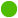 Främjar företagsamhet, företagande och föreningsliv. Främja allas möjlighet till kulturupplevelser, bildning och till att utveckla sina skapande förmågor Målet uppfyllt Antal kulturaktiviteter på fritidshem och förskolaFrämjar företagsamhet, företagande och föreningsliv. Främja allas möjlighet till kulturupplevelser, bildning och till att utveckla sina skapande förmågor Målet uppfyllt Besöksstatistik biblioteketTar ansvar för vår livsmiljö, arbetar förebyggande och värnar förutsättningarna för ett gott liv i ett socialt, ekonomiskt och miljömässigt perspektiv. 
Alla elever i gymnasieskolan ska klara gymnasieexamen inom 3 år Målet uppfyllt Andel elever som klarar gymnasieexamen inom tre år från start på nationellt programTar ansvar för vår livsmiljö, arbetar förebyggande och värnar förutsättningarna för ett gott liv i ett socialt, ekonomiskt och miljömässigt perspektiv. 
Alla elever i årskurs 1 till och med 6 skall ha läsfrämjande undervisning för att öka sin läs- och språkutveckling. Målet uppfyllt

Tar ansvar för vår livsmiljö, arbetar förebyggande och värnar förutsättningarna för ett gott liv i ett socialt, ekonomiskt och miljömässigt perspektiv. 
Alla elever som lämnar grundskolan ska nå gymnasiebehörighet. Målet uppfyllt Behörighet till gymnasiet ska ej understiga riketTar ansvar för vår livsmiljö, arbetar förebyggande och värnar förutsättningarna för ett gott liv i ett socialt, ekonomiskt och miljömässigt perspektiv. 
Alla elever som lämnar årskurs 1 ska kunna läsa, skriva och räkna Målet uppfyllt

 Andel elever som kan läsa i slutet av åk 1Tar ansvar för vår livsmiljö, arbetar förebyggande och värnar förutsättningarna för ett gott liv i ett socialt, ekonomiskt och miljömässigt perspektiv. 
Alla elever som lämnar årskurs 1 ska kunna läsa, skriva och räkna Målet uppfyllt

 Andel elever som kan räkna i slutet av åk 1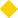 Tar ansvar för vår livsmiljö, arbetar förebyggande och värnar förutsättningarna för ett gott liv i ett socialt, ekonomiskt och miljömässigt perspektiv. 
Alla elever som lämnar årskurs 1 ska kunna läsa, skriva och räkna Målet uppfyllt

 Andel elever som kan skriva i åk 1Tar ansvar för vår livsmiljö, arbetar förebyggande och värnar förutsättningarna för ett gott liv i ett socialt, ekonomiskt och miljömässigt perspektiv. 
Fokus på studieresultat och studiero samt stärka lärarnas roll som ledare och auktoritet i klassrummen för att främja ordning, reda och arbetsro. De frågor i elevenkäten som berör trygghet, arbetsro och bemötande besvaras med högsta nivå vid nästa tillfälle. Målet uppfyllt Antal tillbudsrapporter till huvudman kopplat till kränkning och diskrimineringTar ansvar för vår livsmiljö, arbetar förebyggande och värnar förutsättningarna för ett gott liv i ett socialt, ekonomiskt och miljömässigt perspektiv. 
Öka andelen lärare med lärarexamen i förskolan, grundskolan och gymnasieskolan Målet delvis uppfyllt

 Andel heltidstjänster med förskollärarlegitimation, kommunal regiTar ansvar för vår livsmiljö, arbetar förebyggande och värnar förutsättningarna för ett gott liv i ett socialt, ekonomiskt och miljömässigt perspektiv. 
Öka andelen lärare med lärarexamen i förskolan, grundskolan och gymnasieskolan Målet delvis uppfyllt

 Andel lärare (heltidstjänster) med lärarlegitimation i minst ett ämne - GrundskolanTar ansvar för vår livsmiljö, arbetar förebyggande och värnar förutsättningarna för ett gott liv i ett socialt, ekonomiskt och miljömässigt perspektiv. 
Öka andelen lärare med lärarexamen i förskolan, grundskolan och gymnasieskolan Målet delvis uppfyllt

 Andel lärare (heltidstjänster) med lärarlegitimation i minst ett ämne - Gymnasieskolan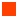 Är välkomnande och inbjuder till medskapande - internt och externt - för en utvecklande samhällsservice och ökad attraktivitet 
Chefer och medarbetare inom Kultur- och utbildningsförvaltningens verksamheter ska samverka för att åstadkomma en god arbetsmiljö och hälsa för elever och medarbetare. Målet delvis uppfyllt Sjukfrånvaron skall ej överstiga 5 % av den totala arbetstiden.LärartjänsterElevassistenterAntal eleverAntal elever/ lärareGrundskolan88,621,51 01411,4Melleruds anpassade skola3,84,5184,7Dahlstiernska gymnasiet9,5-989,8Vuxenutbildningen7,6-12616,6PersonalAntal eleverAntal timmar/personalAntal barn/personalFritids1834137018,8BeställningAntal barnAntal tjänsterMedel timmar/anställdAntal barn/anställdFörskola437399811584,9UtlåningAntal besökareBiblioteksverksamhet29 58029 828Antal besökareAntal arrangemangKulturbruket På Dal6 47582Antal elever inskrivna i KulturskolanKulturskolan255Bokslut 2020Bokslut 2021Bokslut 2022Delårsbokslut 2023Barnomsorg, antal barn430426409399Barnomsorg, bemanning5,25,55,14,9Fritids, antal barn331333347341Fritids, bemanning elev/anställd16,916,619,118Grundskola, antal folkbokförda elever1 0251 0401 0111 007Grundskola, lärartäthet elev/lärare11,610,911,111,4Grundskola, antal asylelever462268Anpassad skola, antal elever13131018Anpassad skola, bemanning elev/lärare443,13,8Anpassad, skola köpta platser1110Dahlstiernska, antal egna folkbokförda elever94675960Dahlstiernska, antal sålda platser40283538Dahlstiernska, antal asylelever6310Dahlstiernska, bemanning elev/lärare10,89,49,79,8Gymnasium, köpta platser antal elever258257220*238Dahlstiernska, kostnad per elev Dahlstiernska110 200110 200112 400112 400Gymnasium, kostnad/elev IKE132 957133 036124 545*124 545Anpassad gymnasieskola, köpta platser antal elever4655Vuxenutbildning, antal elever17512910262Vuxenutbildning, bemanning elev/lärare36,518,630,98,4Vuxenutbildning, SFI antal elever91736262Projekt (Tkr)BudgetPrognos 2AvvikelseFörslag till omdisponering8646, Div. inventarier förskola och skola 2023500 000500 0000Nej8647, Datorer och inventarier IKT 2023800 000800 0000Nej8648, Inköp av IT system500 000500 0000Nej20232022Sjukfrånvaro totalt % *6,607,15Sjuklönekostnad **1 751 8942 405 546* Avser perioden 2023-01-01-2023-07-31, 2022-01-01-2022-07-31* Avser perioden 2023-01-01-2023-07-31, 2022-01-01-2022-07-31* Avser perioden 2023-01-01-2023-07-31, 2022-01-01-2022-07-31** Avser de första 14 dagarna i sjukfrånvaron** Avser de första 14 dagarna i sjukfrånvaron** Avser de första 14 dagarna i sjukfrånvaronBeskrivningUtfall tom aug 2022 (tkr)Utfall tom aug 2023 (tkr)Budget tom aug 2023 (tkr)Avvikelse tom aug 2023 (tkr)Budget helår 2023 (tkr)Prognos 2023 (tkr)Avvikelse prognos 2023 (tkr)KUN kansliIntäkter-8 572-8 409-9 721-1 313-14 582-14 5820Personalkostnader2 6362 8502 447-4023 6913 6910Löpande kostnader32 65233 42736 1422 71555 37455 174200Sa kostnader35 28836 27738 5892 31259 06558 865200Resultat26 71627 86828 86899944 48344 283200BeskrivningUtfall tom aug 2022 (tkr)Utfall tom aug 2023 (tkr)Budget tom aug 2023 (tkr)Avvikelse tom aug 2023 (tkr)Budget helår 2023 (tkr)Prognos 2023 (tkr)Avvikelse prognos 2023 (tkr)RådaIntäkter-3 377-2 671-2 60170-3 902-3 9020Personalkostnader16 36717 56417 335-22926 14126 1410Löpande kostnader7 7317 8967 802-9411 70311 7030Sa kostnader24 09825 46025 137-32337 84437 8440Resultat20 72122 78922 536-25333 94233 9420BeskrivningUtfall tom aug 2022 (tkr)Utfall tom aug 2023 (tkr)Budget tom aug 2023 (tkr)Avvikelse tom aug 2023 (tkr)Budget helår 2023 (tkr)Prognos 2023 (tkr)Avvikelse prognos 2023 (tkr)5 100 Råda Bibliotek003333494905 100 Råda Grundskola, undervisning11 69011 76611 356-41017 13017 13005 100 Råda Grundskola, lärverktyg52233348915673373305 100 Råda Grundskola, måltider1 5741 6521 730792 5962 59605 100 Råda Grundskola, elevhälsa6886247281051 0981 09805 100 Råda Grundskola, lokalkostnader5 2415 4965 488-98 2328 23205 100 Råda Grundskola, övrigt101 9011 450-4512 2012 20105 100 Råda Gemensam pedagogisk verksamhet9961 0181 2612431 9031 9030FullmäktigemålNämndsmålNyckeltalTar ansvar för vår livsmiljö, arbetar förebyggande och värnar förutsättningarna för ett gott liv i ett socialt, ekonomiskt och miljömässigt perspektiv.  Behörighet till gymnasiet ska ej understiga riketLärartjänsterElevassistentAntal eleverAntal elever/lärareRådaskolan293,731610,9FullmäktigemålNämndsmålNyckeltalTar ansvar för vår livsmiljö, arbetar förebyggande och värnar förutsättningarna för ett gott liv i ett socialt, ekonomiskt och miljömässigt perspektiv. Alla elever som lämnar grundskolan ska nå gymnasiebehörighet.  Behörighet till gymnasiet ska ej understiga riketResultat åk 9SvenskaMatematikEngelskaFullständiga betygMeritpoängÄmnesprov84,3%69,6%85,3%Betyg92%89%90%72%215,3BemanningLärartjänsterElevassistenterAntal eleverAntal elever/lärareSkola293,7316BeskrivningUtfall tom aug 2022 (tkr)Utfall tom aug 2023 (tkr)Budget tom aug 2023 (tkr)Avvikelse tom aug 2023 (tkr)Budget helår 2023 (tkr)Prognos 2023 (tkr)Avvikelse prognos 2023 (tkr)NordalIntäkter-3 463-3 554-2 4271 127-3 641-3 6410Personalkostnader19 33220 35418 231-2 12327 52228 122-600Löpande kostnader5 6085 5565 7331778 6008 6000Sa kostnader24 94025 91123 964-1 94636 12236 722-600Resultat21 47722 35721 537-81932 48133 081-600BeskrivningUtfall tom aug 2022 (tkr)Utfall tom aug 2023 (tkr)Budget tom aug 2023 (tkr)Avvikelse tom aug 2023 (tkr)Budget helår 2023 (tkr)Prognos 2023 (tkr)Avvikelse prognos 2023 (tkr)5 200 Nordal Bibliotek003737555505 200 Nordal Fritidshem1 9652 2972 290-63 4573 557-1005 200 Nordal Förskoleklass1 1381 1591 182231 7821 78205 200 Nordal Grundskola, undervisning12 45112 76111 524-1 23717 39617 696-3005 200 Nordal Grundskola, lärverktyg396357306-5145945905 200 Nordal Grundskola, måltider1 3041 5001 491-92 2362 23605 200 Nordal Grundskola, elevhälsa9411 0101 021111 5411 54105 200 Nordal Grundskola, lokalkostnader2 6282 7612 734-274 1014 10105 200 Nordal Grundskola, övrigt-650-542-52490-59141-2005 200 Nordal Gemensam pedagogisk verksamhet1 3041 0541 004-501 5131 5130FullmäktigemålNämndsmålNyckeltalTar ansvar för vår livsmiljö, arbetar förebyggande och värnar förutsättningarna för ett gott liv i ett socialt, ekonomiskt och miljömässigt perspektiv.Alla elever som lämnar årskurs 1 ska kunna läsa, skriva och räkna  Andel elever som kan läsa i slutet av åk 1Tar ansvar för vår livsmiljö, arbetar förebyggande och värnar förutsättningarna för ett gott liv i ett socialt, ekonomiskt och miljömässigt perspektiv.Alla elever som lämnar årskurs 1 ska kunna läsa, skriva och räkna  Andel elever som kan räkna i slutet av åk 1Tar ansvar för vår livsmiljö, arbetar förebyggande och värnar förutsättningarna för ett gott liv i ett socialt, ekonomiskt och miljömässigt perspektiv.Alla elever som lämnar årskurs 1 ska kunna läsa, skriva och räkna  Andel elever som kan skriva i åk 1LärartjänsterElevassistenterAntal eleverAntal elever/lärareSkola26,810,129210.9Fritids4,588,519,7BemanningLärartjänsterElevassistenterAntal eleverAntal elever/lärareFritids4,5-88,519,7FullmäktigemålNämndsmålNyckeltalTar ansvar för vår livsmiljö, arbetar förebyggande och värnar förutsättningarna för ett gott liv i ett socialt, ekonomiskt och miljömässigt perspektiv.Alla elever som lämnar årskurs 1 ska kunna läsa, skriva och räkna  Andel elever som kan läsa i slutet av åk 1Tar ansvar för vår livsmiljö, arbetar förebyggande och värnar förutsättningarna för ett gott liv i ett socialt, ekonomiskt och miljömässigt perspektiv.Alla elever som lämnar årskurs 1 ska kunna läsa, skriva och räkna  Andel elever som kan räkna i slutet av åk 1Tar ansvar för vår livsmiljö, arbetar förebyggande och värnar förutsättningarna för ett gott liv i ett socialt, ekonomiskt och miljömässigt perspektiv.Alla elever som lämnar årskurs 1 ska kunna läsa, skriva och räkna  Andel elever som kan skriva i åk 1BemanningLärartjänsterElevassistenterAntal eleverAntal elever/lärareSkola26,810,129210,9Resultat åk 6SvenskaSvAMatematikEngelskaMeritpoängBetyg83%69%78%76%190,3BeskrivningUtfall tom aug 2022 (tkr)Utfall tom aug 2023 (tkr)Budget tom aug 2023 (tkr)Avvikelse tom aug 2023 (tkr)Budget helår 2023 (tkr)Prognos 2023 (tkr)Avvikelse prognos 2023 (tkr)Mellerud södraIntäkter-1 037-965-89373-1 339-1 3390Personalkostnader12 97513 86112 931-93019 51320 013-500Löpande kostnader3 5783 2373 5152785 2725 2720Sa kostnader16 55317 09816 446-65224 78525 285-500Resultat15 51616 13215 553-57923 44523 945-500BeskrivningUtfall tom aug 2022 (tkr)Utfall tom aug 2023 (tkr)Budget tom aug 2023 (tkr)Avvikelse tom aug 2023 (tkr)Budget helår 2023 (tkr)Prognos 2023 (tkr)Avvikelse prognos 2023 (tkr)5 300 Mellerud södra Bibliotek001515222205 300 Mellerud södra Öppen förskola82137109-2816416405 300 Mellerud södra Förskola6 1386 1896 3101219 5019 3012005 300 Mellerud södra Fritidshem1 8861 8441 859152 7972 79705 300 Mellerud södra Förskoleklass8831 0951 171761 7651 76505 300 Mellerud södra Grundskola, undervisning2 9753 2322 907-3254 3954 39505 300 Mellerud södra Grundskola, lärverktyg596628-38424205 300 Mellerud södra Grundskola, måltider490465457-868668605 300 Mellerud södra Grundskola, skolskjuts, reseersättning o inackordering040-40005 300 Mellerud södra Grundskola, elevhälsa3553543752156556505 300 Mellerud södra Grundskola, lokalkostnader893937933-41 4001 40005 300 Mellerud södra Grundskola, övrigt8481 024575-4498811 581-7005 300 Mellerud södra Gemensam pedagogisk verksamhet907785813281 2291 2290FullmäktigemålNämndsmålNyckeltalTar ansvar för vår livsmiljö, arbetar förebyggande och värnar förutsättningarna för ett gott liv i ett socialt, ekonomiskt och miljömässigt perspektiv.Alla elever som lämnar årskurs 1 ska kunna läsa, skriva och räkna  Andel elever som kan läsa i slutet av åk 1Tar ansvar för vår livsmiljö, arbetar förebyggande och värnar förutsättningarna för ett gott liv i ett socialt, ekonomiskt och miljömässigt perspektiv.Alla elever som lämnar årskurs 1 ska kunna läsa, skriva och räkna  Andel elever som kan räkna i slutet av åk 1Tar ansvar för vår livsmiljö, arbetar förebyggande och värnar förutsättningarna för ett gott liv i ett socialt, ekonomiskt och miljömässigt perspektiv.Alla elever som lämnar årskurs 1 ska kunna läsa, skriva och räkna  Andel elever som kan skriva i åk 1LärartjänsterElevassistenterAntal eleverAntal elever/ lärareSkola9,35,81149,3Fritids5-75,315.1BeställningAntal barnAntal tjänsterMedel timmar/ anställdAntal barn/ anställdFörskola Markusgården8078,014,51795,2BemanningBeställningAntal barnAntal tjänsterMedel timmar/ anställdAntal barn/anställdFörskola8078,014,51795,2BemanningLärartjänsterElevassistenterAntal eleverAntal elever/lärareFritids5-75,315,1FullmäktigemålNämndsmålNyckeltalTar ansvar för vår livsmiljö, arbetar förebyggande och värnar förutsättningarna för ett gott liv i ett socialt, ekonomiskt och miljömässigt perspektiv.Alla elever som lämnar årskurs 1 ska kunna läsa, skriva och räkna  Andel elever som kan läsa i slutet av åk 1Tar ansvar för vår livsmiljö, arbetar förebyggande och värnar förutsättningarna för ett gott liv i ett socialt, ekonomiskt och miljömässigt perspektiv.Alla elever som lämnar årskurs 1 ska kunna läsa, skriva och räkna  Andel elever som kan räkna i slutet av åk 1Tar ansvar för vår livsmiljö, arbetar förebyggande och värnar förutsättningarna för ett gott liv i ett socialt, ekonomiskt och miljömässigt perspektiv.Alla elever som lämnar årskurs 1 ska kunna läsa, skriva och räkna  Andel elever som kan skriva i åk 1BemanningLärartjänsterElevassistenterAntal eleverAntal elever/lärareSkola9,35,811412,3BeskrivningUtfall tom aug 2022 (tkr)Utfall tom aug 2023 (tkr)Budget tom aug 2023 (tkr)Avvikelse tom aug 2023 (tkr)Budget helår 2023 (tkr)Prognos 2023 (tkr)Avvikelse prognos 2023 (tkr)Mellerud förskolaIntäkter-1 061-705-1 183-477-1 774-1 7740Personalkostnader14 48614 70514 459-24721 80322 103-300Löpande kostnader5 0944 9485 3744268 0628 0620Sa kostnader19 58019 65419 83317929 86530 165-300Resultat18 51918 94818 650-29828 09128 391-300BeskrivningUtfall tom aug 2022 (tkr)Utfall tom aug 2023 (tkr)Budget tom aug 2023 (tkr)Avvikelse tom aug 2023 (tkr)Budget helår 2023 (tkr)Prognos 2023 (tkr)Avvikelse prognos 2023 (tkr)5 350 Mellerud förskola Förskola2 9143 2422 988-2544 5094 909-4005 350 Mellerud förskola Förskola Lunden8 3378 4908 5536312 87412 7741005 350 Mellerud förskola Förskola Ymer4 3084 2264 3541286 5566 4561005 350 Mellerud förskola Förskola Tallåsen2 0722 0962 088-83 1473 14705 350 Mellerud förskola Fritidshem005151767605 350 Mellerud förskola Fritidshem011821-97313105 350 Mellerud förskola Gemensam pedagogisk verksamhet888776596-180898998-100BeställningAntal barnAntal tjänsterMedel timmar/anställdAntal barn/anställdTelaris3026,39,5792,8Lunden10596,817,41885,2Ymer5047,09,81564,8Tallåsen2821,33,61785,9BemanningBeställningAntal barnAntal  tjänsterMedel timmar/ anställdAntal barn/ anställdTelaris3026,39,5792,8BemanningBeställningAntal barnAntal  tjänsterMedel timmar/ anställdAntal barn/ anställdLunden10596,817,41885,2BemanningBeställningAntal barnAntal  tjänsterMedel timmar/ anställdAntal barn/ anställdYmer5047,09,81564,8BemanningBeställningAntal barnAntal tjänsterMedel timmar/ anställdAntal barn/ anställd2821,33,61785,9BeskrivningUtfall tom aug 2022 (tkr)Utfall tom aug 2023 (tkr)Budget tom aug 2023 (tkr)Avvikelse tom aug 2023 (tkr)Budget helår 2023 (tkr)Prognos 2023 (tkr)Avvikelse prognos 2023 (tkr)ÅsebroIntäkter-1 044-797-1 009-212-1 513-1 5130Personalkostnader10 46810 79911 12832916 81816 618200Löpande kostnader3 3843 4713 486145 2295 2290Sa kostnader13 85314 27014 61334322 04621 846200Resultat12 80813 47313 60413120 53320 333200BeskrivningUtfall tom aug 2022 (tkr)Utfall tom aug 2023 (tkr)Budget tom aug 2023 (tkr)Avvikelse tom aug 2023 (tkr)Budget helår 2023 (tkr)Prognos 2023 (tkr)Avvikelse prognos 2023 (tkr)5 400 Åsebro Bibliotek001111161605 400 Åsebro Förskola6 0425 8446 1272829 2559 0552005 400 Åsebro Fritidshem1 5251 7051 612-932 4312 531-1005 400 Åsebro Förskoleklass5773765962208966962005 400 Åsebro Grundskola, undervisning3 2643 7243 551-1735 3605 560-2005 400 Åsebro Grundskola, lärverktyg9411294-1814214205 400 Åsebro Grundskola, måltider370431433164964905 400 Åsebro Grundskola, elevhälsa27385315838305 400 Åsebro Grundskola, lokalkostnader68685986451 2961 29605 400 Åsebro Grundskola, övrigt-271-154-344-190-516-51605 400 Åsebro Gemensam pedagogisk verksamhet49453860770920820100FullmäktigemålNämndsmålNyckeltalTar ansvar för vår livsmiljö, arbetar förebyggande och värnar förutsättningarna för ett gott liv i ett socialt, ekonomiskt och miljömässigt perspektiv.Alla elever som lämnar årskurs 1 ska kunna läsa, skriva och räkna  Andel elever som kan läsa i slutet av åk 1Tar ansvar för vår livsmiljö, arbetar förebyggande och värnar förutsättningarna för ett gott liv i ett socialt, ekonomiskt och miljömässigt perspektiv.Alla elever som lämnar årskurs 1 ska kunna läsa, skriva och räkna  Andel elever som kan räkna i slutet av åk 1Tar ansvar för vår livsmiljö, arbetar förebyggande och värnar förutsättningarna för ett gott liv i ett socialt, ekonomiskt och miljömässigt perspektiv.Alla elever som lämnar årskurs 1 ska kunna läsa, skriva och räkna  Andel elever som kan skriva i åk 1LärartjänsterElevassistenterAntal eleverAntal elev/lärareSkola7,151,810013,1Fritids2,30,56026,1BeställningAntal barnAntal tjänsterMedel timmar/anställdAntal barn/anställdFörskola7063,8111975,9BemanningBeställningAntal barnAntal  tjänsterMedel timmar/ anställdAntal barn/ anställdFörskola7063,8111975,9BemanningLärartjänsterElevassistenterAntal eleverAntal elever/lärareFritids2,30,56026,1FullmäktigemålNämndsmålNyckeltalTar ansvar för vår livsmiljö, arbetar förebyggande och värnar förutsättningarna för ett gott liv i ett socialt, ekonomiskt och miljömässigt perspektiv.Alla elever som lämnar årskurs 1 ska kunna läsa, skriva och räkna  Andel elever som kan läsa i slutet av åk 1Tar ansvar för vår livsmiljö, arbetar förebyggande och värnar förutsättningarna för ett gott liv i ett socialt, ekonomiskt och miljömässigt perspektiv.Alla elever som lämnar årskurs 1 ska kunna läsa, skriva och räkna  Andel elever som kan räkna i slutet av åk 1Tar ansvar för vår livsmiljö, arbetar förebyggande och värnar förutsättningarna för ett gott liv i ett socialt, ekonomiskt och miljömässigt perspektiv.Alla elever som lämnar årskurs 1 ska kunna läsa, skriva och räkna  Andel elever som kan skriva i åk 1BemanningLärartjänsterElevassistenterAntal eleverAntal elever/lärareSkola7,151,810013,1Resultat åk 6SvenskaSvAMatematikEngelskaMeritpoängBetyg83%55%67%188BeskrivningUtfall tom aug 2022 (tkr)Utfall tom aug 2023 (tkr)Budget tom aug 2023 (tkr)Avvikelse tom aug 2023 (tkr)Budget helår 2023 (tkr)Prognos 2023 (tkr)Avvikelse prognos 2023 (tkr)Dals RostockIntäkter-1 843-1 807-1 585222-2 377-2 3770Personalkostnader15 71116 80415 826-97823 90024 400-500Löpande kostnader5 8125 9265 957318 9358 9350Sa kostnader21 52322 73021 783-94732 83633 336-500Resultat19 67920 92420 198-72530 45830 958-500BeskrivningUtfall tom aug 2022 (tkr)Utfall tom aug 2023 (tkr)Budget tom aug 2023 (tkr)Avvikelse tom aug 2023 (tkr)Budget helår 2023 (tkr)Prognos 2023 (tkr)Avvikelse prognos 2023 (tkr)5 500 Dals Rostock Bibliotek001818272705 500 Dals Rostock Förskola7 5747 6297 163-46610 80211 202-4005 500 Dals Rostock Fritidshem2 5242 3522 236-1163 3673 467-1005 500 Dals Rostock Förskoleklass1 3181 2491 195-531 8021 80205 500 Dals Rostock Grundskola, undervisning4 3885 2304 988-2427 5357 635-1005 500 Dals Rostock Grundskola, lärverktyg159192124-6818718705 500 Dals Rostock Grundskola, måltider678749735-141 1021 10205 500 Dals Rostock Grundskola, elevhälsa35612033721650550505 500 Dals Rostock Grundskola, lokalkostnader2 0402 1322 130-23 1953 19505 500 Dals Rostock Grundskola, övrigt-397454405-4962662605 500 Dals Rostock Gemensam pedagogisk verksamhet1 040817866501 3111 211100FullmäktigemålNämndsmålNyckeltalTar ansvar för vår livsmiljö, arbetar förebyggande och värnar förutsättningarna för ett gott liv i ett socialt, ekonomiskt och miljömässigt perspektiv.Alla elever som lämnar årskurs 1 ska kunna läsa, skriva och räkna  Andel elever som kan läsa i slutet av åk 1Tar ansvar för vår livsmiljö, arbetar förebyggande och värnar förutsättningarna för ett gott liv i ett socialt, ekonomiskt och miljömässigt perspektiv.Alla elever som lämnar årskurs 1 ska kunna läsa, skriva och räkna  Andel elever som kan räkna i slutet av åk 1Tar ansvar för vår livsmiljö, arbetar förebyggande och värnar förutsättningarna för ett gott liv i ett socialt, ekonomiskt och miljömässigt perspektiv.Alla elever som lämnar årskurs 1 ska kunna läsa, skriva och räkna  Andel elever som kan skriva i åk 1LärartjänsterElevassistenterAntal eleverAntal elever/lärareSkola13,54,816213,1Fritids5210921,8BeställningAntal barnAntal tjänsterMedel timmar/ anställdAntal barn/anställdKroppefjälls förskola8476,515,31705,0BemanningBeställningAntal barnAntal  tjänsterMedel timmar/ anställdAntal barn/ anställd8476,515,31705,0BemanningLärartjänsterElevassistenterAntal eleverAntal elever/lärareFritids5210921,8FullmäktigemålNämndsmålNyckeltalTar ansvar för vår livsmiljö, arbetar förebyggande och värnar förutsättningarna för ett gott liv i ett socialt, ekonomiskt och miljömässigt perspektiv.Alla elever som lämnar årskurs 1 ska kunna läsa, skriva och räkna  Andel elever som kan läsa i slutet av åk 1Tar ansvar för vår livsmiljö, arbetar förebyggande och värnar förutsättningarna för ett gott liv i ett socialt, ekonomiskt och miljömässigt perspektiv.Alla elever som lämnar årskurs 1 ska kunna läsa, skriva och räkna  Andel elever som kan räkna i slutet av åk 1Tar ansvar för vår livsmiljö, arbetar förebyggande och värnar förutsättningarna för ett gott liv i ett socialt, ekonomiskt och miljömässigt perspektiv.Alla elever som lämnar årskurs 1 ska kunna läsa, skriva och räkna  Andel elever som kan skriva i åk 1BemanningLärartjänsterElevassistenterAntal eleverAntal elever/lärareSkola13,54,816213,1Resultat åk 6SvenskaSvAMatematikEngelskaMeritpoängBetyg95%-100%100%232,75BeskrivningUtfall tom aug 2022 (tkr)Utfall tom aug 2023 (tkr)Budget tom aug 2023 (tkr)Avvikelse tom aug 2023 (tkr)Budget helår 2023 (tkr)Prognos 2023 (tkr)Avvikelse prognos 2023 (tkr)ÅsenIntäkter-715-658-782-125-1 173-1 1730Personalkostnader4 0473 6823 090-5924 6695 369-700Löpande kostnader1 5061 4291 5371082 3062 3060Sa kostnader5 5535 1114 627-4846 9757 675-700Resultat4 8384 4533 845-6095 8026 502-700BeskrivningUtfall tom aug 2022 (tkr)Utfall tom aug 2023 (tkr)Budget tom aug 2023 (tkr)Avvikelse tom aug 2023 (tkr)Budget helår 2023 (tkr)Prognos 2023 (tkr)Avvikelse prognos 2023 (tkr)5 600 Åsen Bibliotek0077111105 600 Åsen Fritidshem684698580-1188781 078-2005 600 Åsen Förskoleklass294331322-1048248205 600 Åsen Grundskola010-10005 600 Åsen Grundskola, undervisning2 4952 0071 750-2572 6513 151-5005 600 Åsen Grundskola, lärverktyg5850555828205 600 Åsen Grundskola, måltider216261196-6429529505 600 Åsen Grundskola, elevhälsa243534-1515105 600 Åsen Grundskola, lokalkostnader84388188101 3221 32205 600 Åsen Grundskola, övrigt-134-169-263-94-393-39305 600 Åsen Gemensam pedagogisk verksamhet357358282-774224220FullmäktigemålNämndsmålNyckeltalTar ansvar för vår livsmiljö, arbetar förebyggande och värnar förutsättningarna för ett gott liv i ett socialt, ekonomiskt och miljömässigt perspektiv.Alla elever som lämnar årskurs 1 ska kunna läsa, skriva och räkna  Andel elever som kan läsa i slutet av åk 1Tar ansvar för vår livsmiljö, arbetar förebyggande och värnar förutsättningarna för ett gott liv i ett socialt, ekonomiskt och miljömässigt perspektiv.Alla elever som lämnar årskurs 1 ska kunna läsa, skriva och räkna  Andel elever som kan räkna i slutet av åk 1Tar ansvar för vår livsmiljö, arbetar förebyggande och värnar förutsättningarna för ett gott liv i ett socialt, ekonomiskt och miljömässigt perspektiv.Alla elever som lämnar årskurs 1 ska kunna läsa, skriva och räkna  Andel elever som kan skriva i åk 1LärartjänsterElevassistenterAntal eleverAntal elever/lärareSkola4,51,6459Fritids1,318,514,2BemanningLärartjänsterElevassistenterAntal eleverAntal elever/lärareFritids1,3-18,514,2FullmäktigemålNämndsmålNyckeltalAlla elever som lämnar årskurs 1 ska kunna läsa, skriva och räkna  Andel elever som kan läsa i slutet av åk 1Alla elever som lämnar årskurs 1 ska kunna läsa, skriva och räkna  Andel elever som kan räkna i slutet av åk 1Alla elever som lämnar årskurs 1 ska kunna läsa, skriva och räkna  Andel elever som kan skriva i åk 1BemanningLärartjänsterElevassistenterAntal eleverAntal elever/lärareSkola4,51,6459Resultat åk 6SvenskaSvAMatematikEngelskaMeritpoängBetyg100%50%85%71%239BeskrivningUtfall tom aug 2022 (tkr)Utfall tom aug 2023 (tkr)Budget tom aug 2023 (tkr)Avvikelse tom aug 2023 (tkr)Budget helår 2023 (tkr)Prognos 2023 (tkr)Avvikelse prognos 2023 (tkr)Melleruds anpassade skolaIntäkter-41-7-70-10-100Personalkostnader3 1083 2833 6823985 5455 445100Löpande kostnader5716247581341 1371 1370Sa kostnader3 6793 9084 4405326 6826 582100Resultat3 6393 9014 4335326 6726 572100BeskrivningUtfall tom aug 2022 (tkr)Utfall tom aug 2023 (tkr)Budget tom aug 2023 (tkr)Avvikelse tom aug 2023 (tkr)Budget helår 2023 (tkr)Prognos 2023 (tkr)Avvikelse prognos 2023 (tkr)5 700 Melleruds anpassade skola Fritidshem20723549926474874805 700 Melleruds anpassade skola Grundsärskola, undervisning2 8543 0202 746-2754 1414 0411005 700 Melleruds anpassade skola Grundsärskola, lärverktyg1011011016516505 700 Melleruds anpassade skola Grundsärskola, måltider788181012212205 700 Melleruds anpassade skola Grundsärskola, elevhälsa6056913513613605 700 Melleruds anpassade skola Grundsärskola, lokalkostnader243254254038238205 700 Melleruds anpassade skola Grundsärskola, övrigt5710851640877577505 700 Melleruds anpassade skola Gemensam pedagogisk verksamhet136145136-102032030LärartjänsterElevassistenterAntal eleverAntal elever/lärareGrundsärskola3,84,5184,7FSO- Frivillig skolbarnsomsorg-1,984,2LärartjänsterElevassistenterAntal eleverAntal elever/lärareFSO-Frivillig skolbarnomsorg-1,984,2BemanningLärartjänsterElevassistenterAntal eleverAntal elever/lärareSkola3,84,5184,7BeskrivningUtfall tom aug 2022 (tkr)Utfall tom aug 2023 (tkr)Budget tom aug 2023 (tkr)Avvikelse tom aug 2023 (tkr)Budget helår 2023 (tkr)Prognos 2023 (tkr)Avvikelse prognos 2023 (tkr)Dahlstiernska gymnasietIntäkter-1 706-1 251-1 912-661-2 868-2 8680Personalkostnader7 4635 9516 5606099 9009 300600Löpande kostnader4 1373 4414 1326916 1986 1980Sa kostnader11 6009 39210 6921 30016 09815 498600Resultat9 8948 1418 78063913 23012 630600BeskrivningUtfall tom aug 2022 (tkr)Utfall tom aug 2023 (tkr)Budget tom aug 2023 (tkr)Avvikelse tom aug 2023 (tkr)Budget helår 2023 (tkr)Prognos 2023 (tkr)Avvikelse prognos 2023 (tkr)5 800 Dahlstiernska gymnasiet Fritidsgårdar1 1290000005 800 Dahlstiernska gymnasiet Gymnasieskola, undervisning5 1294 6555 1785237 8157 2156005 800 Dahlstiernska gymnasiet Gymnasieskola, lärverktyg15814929014143543505 800 Dahlstiernska gymnasiet Gymnasieskola, måltider202133109-2416316305 800 Dahlstiernska gymnasiet Gymnasieskola, skolskjuts, reseersättning o inackordering2332332471337037005 800 Dahlstiernska gymnasiet Gymnasieskola, elevhälsa4864724972574874805 800 Dahlstiernska gymnasiet Gymnasieskola, lokalkostnader1 7891 8511 813-392 7192 71905 800 Dahlstiernska gymnasiet Gymnasieskola, övrigt-18-196-12076-179-17905 800 Dahlstiernska gymnasiet Gemensam pedagogisk verksamhet785843766-771 1591 1590FullmäktigemålNämndsmålNyckeltalTar ansvar för vår livsmiljö, arbetar förebyggande och värnar förutsättningarna för ett gott liv i ett socialt, ekonomiskt och miljömässigt perspektiv. Alla elever i gymnasieskolan ska klara gymnasieexamen inom 3 år  Andel elever som klarar gymnasieexamen inom tre år från start på nationellt programLärartjänsterElevassistenterAntal eleverAntal elever/lärareGymnasiet9,5-989,8FullmäktigemålNämndsmålNyckeltalTar ansvar för vår livsmiljö, arbetar förebyggande och värnar förutsättningarna för ett gott liv i ett socialt, ekonomiskt och miljömässigt perspektiv. Alla elever i gymnasieskolan ska klara gymnasieexamen inom 3 år  Andel elever som klarar gymnasieexamen inom tre år från start på nationellt programBemanningLärartjänsterElevassistenterAntal eleverAntal elever/lärareSkola9,509810,3Resultat% når examen på 3 årSnittid för examen% klarar IM på ett årSkola77% 3 år på nationellt program.
(60% av årskullen -04) *1ca 50% *2BeskrivningUtfall tom aug 2022 (tkr)Utfall tom aug 2023 (tkr)Budget tom aug 2023 (tkr)Avvikelse tom aug 2023 (tkr)Budget helår 2023 (tkr)Prognos 2023 (tkr)Avvikelse prognos 2023 (tkr)VuxenutbildningIntäkter-3 540-2 322-1 579744-2 368-2 3680Personalkostnader5 5264 9365 033977 5796 979600Löpande kostnader3 0942 9982 817-1814 2254 2250Sa kostnader8 6207 9337 849-8411 80411 204600Resultat5 0805 6116 2716609 4368 836600BeskrivningUtfall tom aug 2022 (tkr)Utfall tom aug 2023 (tkr)Budget tom aug 2023 (tkr)Avvikelse tom aug 2023 (tkr)Budget helår 2023 (tkr)Prognos 2023 (tkr)Avvikelse prognos 2023 (tkr)5 850 Vuxenutbildning Grundläggande vuxenutbildning130261209418018005 850 Vuxenutbildning Grundläggande vuxenutbildning, undervisning9104674962875275205 850 Vuxenutbildning Grundläggande vuxenutbildning, lärverktyg1077101005 850 Vuxenutbildning Grundläggande vuxenutbildning, övrigt-4003931-8474705 850 Vuxenutbildning Gymnasial vuxenutbildning och påbyggnadsutbildning263281153-12823023005 850 Vuxenutbildning Gymnasial vuxenutbildning och påbyggnadsutbildning, undervisning1 3741 5721 603312 4091 8096005 850 Vuxenutbildning Gymnasial vuxenutbildning och påbyggnadsutbildning, lärverktyg676956-13848405 850 Vuxenutbildning Gymnasial vuxenutbildning och påbyggnadsutbildning, lokalkostnader9821 010991-181 4871 48705 850 Vuxenutbildning Gymnasial vuxenutbildning och påbyggnadsutbildning, övrigt-2 222-846-421424-632-63205 850 Vuxenutbildning Särvux2511212098831431405 850 Vuxenutbildning Svenska för invandrare3 0312 1852 267823 4153 41505 850 Vuxenutbildning Gemensam pedagogisk verksamhet692685758731 1401 1400LärartjänsterAntal eleverAntal elever/ lärareGrund/Gymnasial Vux3,7318,4Distansstudier-31-Särvux0,1220SFI3,46218Summa7,212616,6BemanningLärartjänsterElevassistenterAntal eleverAntal elever/lärareVuxenutbildning3,7318,4ResultatAntal kursstarterAntal avbrott% elever som når mins E på nationellt provVuxenutbildning669 inkl. Hermodskurser84 =  12,6 %BemanningLärartjänsterElevassistenterAntal eleverAntal elever/lärareSärvux0,1220BemanningLärartjänsterAntal eleverAntal elever/lärareSkola3,46218ResultatAntal kursstarterAntal avbrott% elever som når mins E på nationellt prov13738Alla elever som fått betyg
*Antal betyg = 54BeskrivningUtfall tom aug 2022 (tkr)Utfall tom aug 2023 (tkr)Budget tom aug 2023 (tkr)Avvikelse tom aug 2023 (tkr)Budget helår 2023 (tkr)Prognos 2023 (tkr)Avvikelse prognos 2023 (tkr)Kultur MellerudIntäkter-979-911-766145-1 149-1 1490Personalkostnader5 7655 9866 1351499 2659 065200Löpande kostnader2 1402 3782 188-1903 2823 2820Sa kostnader7 9058 3638 323-4012 54712 347200Resultat6 9257 4537 55710411 39811 198200BeskrivningUtfall tom aug 2022 (tkr)Utfall tom aug 2023 (tkr)Budget tom aug 2023 (tkr)Avvikelse tom aug 2023 (tkr)Budget helår 2023 (tkr)Prognos 2023 (tkr)Avvikelse prognos 2023 (tkr)5 900 Kultur Mellerud Bibliotek2 8533 0483 083354 6424 5421005 900 Kultur Mellerud Kulturskola2 2642 4712 6191473 9463 8461005 900 Kultur Mellerud Grundskola, undervisning1 3251 4391 326-1122 0102 01005 900 Kultur Mellerud Grundskola, måltider0-2020005 900 Kultur Mellerud Grundskola, övrigt-36-360360005 900 Kultur Mellerud Gemensam pedagogisk verksamhet518532529-38018010FullmäktigemålNämndsmålNyckeltalFrämjar företagsamhet, företagande och föreningsliv. Främja allas möjlighet till kulturupplevelser, bildning och till att utveckla sina skapande förmågor  Antal elever som erbjuds minst en kulturaktivitet anordnat av barnkulturgruppenFrämjar företagsamhet, företagande och föreningsliv. Främja allas möjlighet till kulturupplevelser, bildning och till att utveckla sina skapande förmågor  Antal kulturaktiviteter på fritidshem och förskolaFrämjar företagsamhet, företagande och föreningsliv. Främja allas möjlighet till kulturupplevelser, bildning och till att utveckla sina skapande förmågor  Besöksstatistik biblioteketUtlåningAntal besökareBiblioteksverksamhet29 58029828Antal besökareAntal arrangemangKulturbruket På Dal6 47582Antal elever inskrivna i KulturskolanKulturskolan255FullmäktigemålNämndsmålNyckeltalFrämjar företagsamhet, företagande och föreningsliv.  Antal elever som erbjuds minst en kulturaktivitet anordnat av barnkulturgruppenAntal elever inskrivna i KulturskolanKulturskolan255FullmäktigemålNämndsmålNyckeltalFrämjar företagsamhet, företagande och föreningsliv.  Besöksstatistik biblioteketUtlåningAntal besökareBiblioteksverksamhet29 58029 828BeskrivningUtfall tom aug 2022 (tkr)Utfall tom aug 2023 (tkr)Budget tom aug 2023 (tkr)Avvikelse tom aug 2023 (tkr)Budget helår 2023 (tkr)Prognos 2023 (tkr)Avvikelse prognos 2023 (tkr)Kulturbruket på DalIntäkter-901-1 038-94198-1 411-1 4110Personalkostnader9781 0321 1901581 7981 7980Löpande kostnader1 0801 1811 5573772 3362 136200Sa kostnader2 0582 2132 7485344 1353 935200Resultat1 1571 1751 8076322 7242 524200Antal besökareAntal arrangemangKulturbruket på Dal6 47582